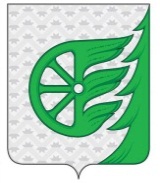 СОВЕТ ДЕПУТАТОВ ГОРОДСКОГО ОКРУГА ГОРОД ШАХУНЬЯНИЖЕГОРОДСКОЙ ОБЛАСТИР Е Ш Е Н И ЕО внесении изменений в решение Совета депутатовгородского округа город Шахунья Нижегородской областиот 25 декабря 2020 года № 50-2 «О бюджете городского округа городШахунья на 2021 год и на плановый период 2022 и 2023 годов»Совет депутатов решил:1. В решение Совета депутатов городского округа город Шахунья Нижегородской области от 25 декабря 2020 года №50-2 «О бюджете городского округа город Шахунья на 2021 год и на плановый период 2022 и 2023 годов» (с изменениями  от 26.02.2021 №53-11, от 19.03.2021 № 54-1, от 19.04.2021 №56-1, от 30.04.2021 №57-1) внести следующие изменения:1.1 Статью 1 изложить в следующей редакции:1. Утвердить основные характеристики бюджета городского округа город Шахунья на 2021 год:2. Утвердить основные характеристики бюджета городского округа на плановый период 2022 и 2023 годов:1) общий объем доходов на 2022 год в сумме 1 104 559,2 тыс. рублей, на 2023 год в сумме  1 205 900,4 тыс. рублей;2) общий объем расходов на 2022 год в сумме 1 104 559,2 тыс. рублей, в том числе условно утверждаемые расходы в сумме 15 541,5 тыс. рублей, на 2023 год в сумме 1 205 900,4 тыс. рублей, в том числе условно утверждаемые расходы в сумме 30 826,1 тыс. рублей;3) размер дефицита на 2022 год в сумме 0 тыс. рублей, на 2023 год в сумме 0 тыс. рублей.1.2. Статью 4 изложить в новой редакции:«Статья 4Утвердить общий объем налоговых и неналоговых доходов:1) на 2021 год в сумме  474 719,0 тыс. рублей, в том числе налоговых и неналоговых доходов, за исключением доходов, являющихся источниками формирования дорожного фонда городского округа, в сумме 456 456,5 тыс. рублей;2) на 2022 год в сумме 502 653,9   тыс. рублей, в том числе налоговых и неналоговых доходов, за исключением доходов, являющихся источниками формирования дорожного фонда городского округа, в сумме 482 852,9   тыс. рублей;3) на 2023 год в сумме 533734,1 тыс. рублей, в том числе налоговых и неналоговых доходов, за исключением доходов, являющихся источниками формирования дорожного фонда Нижегородской области, в сумме 511960,1 тыс. рублей.1.3 Статью 5 изложить в новой редакции:«Статья 5Утвердить объем безвозмездных поступлений, получаемых из других бюджетов бюджетной системы Российской Федерации:1) на 2021 год в сумме 873 415,7 тыс. рублей, в том числе объем субсидий, субвенций и иных межбюджетных трансфертов, имеющих целевое назначение, в сумме   722 074,7       тыс. рублей;2) на 2022 год в сумме   600 978,9   тыс. рублей, в том числе объем субсидий, субвенций и иных межбюджетных трансфертов, имеющих целевое назначение, в сумме   479 135,1   тыс. рублей;3) на 2023 год в сумме  672 166,32 тыс. рублей, в том числе объем субсидий, субвенций и иных межбюджетных трансфертов, имеющих целевое назначение, в сумме  589 377,42 тыс. рублей.1.4. Пункт 1 статьи 16 изложить в новой редакции:«1) на 2021 год в размере 34167,3 тыс. рублей;»1.5 Приложение 3 «Поступления доходов по группам, подгруппам и статьям бюджетной классификации» изложить в новой редакции согласно приложению 1 к настоящему решению.1.6  Приложение 5 «Распределение бюджетных ассигнований по целевым статьям (муниципальным программам и непрограммным направлениям деятельности), группам видов расходов классификации расходов бюджета городского округа на 2021 год на плановый период 2022 и 2023 годов» изложить в новой редакции согласно приложению 2 к настоящему решению;1.7  Приложение 6 «Ведомственная структура расходов бюджета городского округа на 2021 год и на плановый период 2022 и 2023 годов» изложить в новой редакции согласно приложению 3 к настоящему решению.1.8 Приложение 7 «Распределение бюджетных ассигнований по разделам, подразделам и группам видов расходов классификации расходов бюджета городского округа на 2021 год и плановый период 2022 и 2023 годов» изложить в новой редакции согласно приложению 4 к настоящему решению.1.9 Утвердить приложение 10 «Перечень доходов и расходов муниципального дорожного фонда городского округа город Шахунья на 2021 год» согласно приложению 5 к настоящему решению.2. Настоящее решение вступает в силу со дня его официального опубликования.3. Опубликовать настоящее решение посредством размещения на официальном сайте администрации городского округа город Шахунья Нижегородской области. Поступления доходов бюджета городского округа по группам, подгруппам и статьям бюджетной классификации  (тыс. рублей)От 28  мая  2021 года       № 58-21) общий объем доходов в сумме1 359 785,1тыс. рублей;2) общий объем расходов в сумме1 371 765,8тыс. рублей;3) размер дефицита в сумме11 980,7тыс. рублей.Глава местного самоуправления городского округа город Шахунья Р.В. КошелевПриложение 1к решению Совета депутатов городского округа город Шахунья Нижегородской области от  28.05.2021 года  № 58-2Приложение 3к решению Совета депутатов «О бюджете городского округа город Шахунья на 2021 год и на плановый период 2022 и 2023 годов»Наименование доходовКод бюджетной классификацииРоссийской Федерации2021 год2022 год2023 годИТОГО ДОХОДОВ1 359 785,11 104 559,21 205 900,4НАЛОГОВЫЕ И НЕНАЛОГОВЫЕ ДОХОДЫ1 00 00000 00 0000 000 474 719,0502 653,9533 734,1НАЛОГИ НА ПРИБЫЛЬ, ДОХОДЫ1 01 00000 00 0000 000 349 936,0374 511,4398 416,6Налог на доходы физических лиц1 01 02000 01 0000 110 349 936,0374 511,4398 416,6Налог на доходы физических лиц с доходов, источником которых является налоговый агент, за исключением доходов, в отношении которых исчисление и уплата налога осуществляются в соответствии со статьями 227, 227.1 и 228 Налогового кодекса Российской Федерации1 01 02010 01 0000 110 346 089,1370 419,9394 046,7Налог на доходы физических лиц с доходов, полученных от осуществления деятельности физическими лицами, зарегистрированными в качестве индивидуальных предпринимателей, нотариусов, занимающихся частной практикой, адвокатов, учредивших адвокатские кабинеты, и других лиц, занимающихся частной практикой в соответствии со статьей 227 Налогового кодекса Российской Федерации1 01 02020 01 0000 110 1 966,62 098,42 249,5Налог на доходы физических лиц с доходов, полученных физическими лицами в соответствии со статьей 228 Налогового кодекса Российской Федерации1 01 02030 01 0000 110 1 392,81 486,11 593,1Налог на доходы физических лиц в виде фиксированных авансовых платежей с доходов, полученных физическими лицами, являющимися иностранными гражданами, осуществляющими трудовую деятельность по найму на основании патента в соответствии со статьей 227.1 Налогового кодекса Российской Федерации1 01 02040 01 0000 110 487,5507,0527,3НАЛОГИ НА ТОВАРЫ (РАБОТЫ, УСЛУГИ), РЕАЛИЗУЕМЫЕ НА ТЕРРИТОРИИ РОССИЙСКОЙ ФЕДЕРАЦИИ1 03 00000 00 0000 000 18 262,519 801,021 774,0Акцизы по подакцизным товарам (продукции), производимым на территории Российской Федерации1 03 02000 01 0000 110 18 262,519 801,021 774,0Доходы от уплаты акцизов на дизельное топливо, подлежащие распределению между бюджетами субъектов Российской Федерации и местными бюджетами с учетом установленных дифференцированных нормативов отчислений в местные бюджеты1 03 02230 01 0000 110 7 984,78 657,39 519,9Доходы от уплаты акцизов на дизельное топливо, подлежащие распределению между бюджетами субъектов Российской Федерации и местными бюджетами с учетом установленных дифференцированных нормативов отчислений в местные бюджеты (по нормативам, установленным федеральным законом о федеральном бюджете в целях формирования дорожных фондов субъектов Российской Федерации)1 03 02231 01 0000 110 7 984,78 657,39 519,9Доходы от уплаты акцизов на моторные масла для дизельных и (или) карбюраторных (инжекторных) двигателей, подлежащие распределению между бюджетами субъектов Российской Федерации и местными бюджетами с учетом установленных дифференцированных нормативов отчислений в местные бюджеты1 03 02240 01 0000 110 71,977,985,7Доходы от уплаты акцизов на моторные масла для дизельных и (или) карбюраторных (инжекторных) двигателей, подлежащие распределению между бюджетами субъектов Российской Федерации и местными бюджетами с учетом установленных дифференцированных нормативов отчислений в местные бюджеты (по нормативам, установленным федеральным законом о федеральном бюджете в целях формирования дорожных фондов субъектов Российской Федерации)1 03 02241 01 0000 110 71,977,985,7Доходы от уплаты акцизов на автомобильный бензин, подлежащие распределению между бюджетами субъектов Российской Федерации и местными бюджетами с учетом установленных дифференцированных нормативов отчислений в местные бюджеты1 03 02250 01 0000 110 11 703,812 689,913 954,4Доходы от уплаты акцизов на автомобильный бензин, подлежащие распределению между бюджетами субъектов Российской Федерации и местными бюджетами с учетом установленных дифференцированных нормативов отчислений в местные бюджеты (по нормативам, установленным федеральным законом о федеральном бюджете в целях формирования дорожных фондов субъектов Российской Федерации)1 03 02251 01 0000 110 11 703,812 689,913 954,4Доходы от уплаты акцизов на прямогонный бензин, подлежащие распределению между бюджетами субъектов Российской Федерации и местными бюджетами с учетом установленных дифференцированных нормативов отчислений в местные бюджеты1 03 02260 01 0000 110 -1 497,9-1 624,1-1 786,0Доходы от уплаты акцизов на прямогонный бензин, подлежащие распределению между бюджетами субъектов Российской Федерации и местными бюджетами с учетом установленных дифференцированных нормативов отчислений в местные бюджеты (по нормативам, установленным федеральным законом о федеральном бюджете в целях формирования дорожных фондов субъектов Российской Федерации)1 03 02261 01 0000 110 -1 497,9-1 624,1-1 786,0НАЛОГИ НА СОВОКУПНЫЙ ДОХОД1 05 00000 00 0000 000 29 380,828 690,330 600,8Налог, взимаемый в связи с применением упрощенной системы налогообложения1 05 01000 00 0000 110 21 488,323 327,824 890,8Налог, взимаемый с налогоплательщиков, выбравших в качестве объекта налогообложения доходы1 05 01010 01 0000 110 16 331,117 729,118 917,0Налог, взимаемый с налогоплательщиков, выбравших в качестве объекта налогообложения доходы1 05 01011 01 0000 110 16 331,117 729,118 917,0Налог, взимаемый с налогоплательщиков, выбравших в качестве объекта налогообложения доходы, уменьшенные на величину расходов1 05 01020 01 0000 110 5 157,25 598,75 973,8Налог, взимаемый с налогоплательщиков, выбравших в качестве объекта налогообложения доходы, уменьшенные на величину расходов (в том числе минимальный налог, зачисляемый в бюджеты субъектов Российской Федерации)1 05 01021 01 0000 110 5 157,25 598,75 973,8Единый налог на вмененный доход для отдельных видов деятельности1 05 02000 02 0000 110 2 838,10,00,0Единый налог на вмененный доход для отдельных видов деятельности (за налоговые периоды, истекшие до 1 января 2011 года)1 05 02020 02 0000 110 2 838,10,00,0Единый сельскохозяйственный налог1 05 03000 01 0000 110 245,8251,0256,0Единый сельскохозяйственный налог1 05 03010 01 0000 110 245,8251,0256,0Налог, взимаемый в связи с применением патентной системы налогообложения1 05 04000 02 0000 110 4 808,65 111,55 454,0Налог, взимаемый в связи с применением патентной системы налогообложения, зачисляемый в бюджеты городских округов1 05 04010 02 0000 110 4 808,65 111,55 454,0НАЛОГИ НА ИМУЩЕСТВО1 06 00000 00 0000 000 45 526,547 810,350 332,1Налог на имущество физических лиц1 06 01000 00 0000 110 17 791,019 570,121 527,1Налог на имущество физических лиц, взимаемый по ставкам, применяемым к объектам налогообложения, расположенным в границах городских округов1 06 01020 04 0000 110 17 791,019 570,121 527,1Земельный налог1 06 06000 00 0000 110 27 735,528 240,228 805,0Земельный налог с организаций1 06 06030 00 0000 110 18 952,519 331,619 718,2Земельный налог с организаций, обладающих земельным участком, расположенным в границах городских округов1 06 06032 04 0000 110 18 952,519 331,619 718,2Земельный налог с физических лиц1 06 06040 00 0000 110 8 783,08 908,69 086,8Земельный налог с физических лиц, обладающих земельным участком, расположенным в границах городских округов1 06 06042 04 0000 110 8 783,08 908,69 086,8ГОСУДАРСТВЕННАЯ ПОШЛИНА1 08 00000 00 0000 000 3 906,74 063,04 225,5Государственная пошлина по делам, рассматриваемым в судах общей юрисдикции, мировыми судьями1 08 03000 01 0000 110 3 906,74 063,04 225,5Государственная пошлина по делам, рассматриваемым в судах общей юрисдикции, мировыми судьями (за исключением Верховного Суда Российской Федерации)1 08 03010 01 0000 110 3 906,74 063,04 225,5Неналоговые доходы27 706,527 777,928 385,1ДОХОДЫ ОТ ИСПОЛЬЗОВАНИЯ ИМУЩЕСТВА, НАХОДЯЩЕГОСЯ В ГОСУДАРСТВЕННОЙ И МУНИЦИПАЛЬНОЙ СОБСТВЕННОСТИ1 11 00000 00 0000 000 21 048,521 890,522 766,2Доходы, получаемые в виде арендной либо иной платы за передачу в возмездное пользование государственного и муниципального имущества (за исключением имущества бюджетных и автономных учреждений, а также имущества государственных и муниципальных унитарных предприятий, в том числе казенных)1 11 05000 00 0000 120 17 467,518 166,218 892,9Доходы, получаемые в виде арендной платы за земельные участки, государственная собственность на которые не разграничена, а также средства от продажи права на заключение договоров аренды указанных земельных участков1 11 05010 00 0000 120 5 977,56 216,66 465,5Доходы, получаемые в виде арендной платы за земельные участки, государственная собственность на которые не разграничена и которые расположены в границах городских округов, а также средства от продажи права на заключение договоров аренды указанных земельных участков1 11 05012 04 0000 120 5 977,56 216,66 465,5Доходы, получаемые в виде арендной платы за земли после разграничения государственной собственности на землю, а также средства от продажи права на заключение договоров аренды указанных земельных участков (за исключением земельных участков бюджетных и автономных учреждений)1 11 05020 00 0000 120 2 000,02 080,02 163,0Доходы, получаемые в виде арендной платы, а также средства от продажи права на заключение договоров аренды за земли, находящиеся в собственности городских округов (за исключением земельных участков муниципальных бюджетных и автономных учреждений)1 11 05024 04 0000 120 2 000,02 080,02 163,0Доходы от сдачи в аренду имущества, находящегося в оперативном управлении органов государственной власти, органов местного самоуправления, органов управления государственными внебюджетными фондами и созданных ими учреждений (за исключением имущества бюджетных и автономных учреждений)1 11 05030 00 0000 120 9 490,09 869,610 264,4Доходы от сдачи в аренду имущества, находящегося в оперативном управлении органов управления городских округов и созданных ими учреждений (за исключением имущества муниципальных бюджетных и автономных учреждений)1 11 05034 04 0000 120 9 490,09 869,610 264,4Платежи от государственных и муниципальных унитарных предприятий1 11 07000 00 0000 120 57,059,361,7Доходы от перечисления части прибыли государственных и муниципальных унитарных предприятий, остающейся после уплаты налогов и обязательных платежей1 11 07010 00 0000 120 57,059,361,7Доходы от перечисления части прибыли, остающейся после уплаты налогов и иных обязательных платежей муниципальных унитарных предприятий, созданных городскими округами1 11 07014 04 0000 120 57,059,361,7Прочие доходы от использования имущества и прав, находящихся в государственной и муниципальной собственности (за исключением имущества бюджетных и автономных учреждений, а также имущества государственных и муниципальных унитарных предприятий, в том числе казенных)1 11 09000 00 0000 120 3 524,03 665,03 811,6Прочие поступления от использования имущества, находящегося в государственной и муниципальной собственности (за исключением имущества бюджетных и автономных учреждений, а также имущества государственных и муниципальных унитарных предприятий, в том числе казенных)1 11 09040 00 0000 120 3 399,03 535,03 676,6Прочие поступления от использования имущества, находящегося в собственности городских округов (за исключением имущества муниципальных бюджетных и автономных учреждений, а также имущества муниципальных унитарных предприятий, в том числе казенных)1 11 09044 04 0000 120 3 399,03 535,03 676,6Прочие поступления от использования имущества, находящегося в собственности городских округов (плата за наем жилых помещений муниципального жилищного фонда)1 11 09044 04 0001 120 3 399,03 535,03 676,6Плата, поступившая в рамках договора за предоставление права на размещение и эксплуатацию нестационарного торгового объекта, установку и эксплуатацию рекламных конструкций на землях или земельных участках, находящихся в государственной или муниципальной собственности, и на землях или земельных участках, государственная собственность на которые не разграничена1 11 09080 00 0000 120 125,0130,0135,0Плата, поступившая в рамках договора за предоставление права на размещение и эксплуатацию нестационарного торгового объекта, установку и эксплуатацию рекламных конструкций на землях или земельных участках, находящихся в собственности городских округов, и на землях или земельных участках, государственная собственность на которые не разграничена1 11 09080 04 0000 120 125,0130,0135,0ПЛАТЕЖИ ПРИ ПОЛЬЗОВАНИИ ПРИРОДНЫМИ РЕСУРСАМИ1 12 00000 00 0000 000 576,1599,1623,1Плата за негативное воздействие на окружающую среду1 12 01000 01 0000 120 576,1599,1623,1Плата за выбросы загрязняющих веществ в атмосферный воздух стационарными объектами1 12 01010 01 0000 120 78,681,885,1Плата за сбросы загрязняющих веществ в водные объекты1 12 01030 01 0000 120 47,048,950,8Плата за размещение отходов производства и потребления1 12 01040 01 0000 120 450,5468,4487,2Плата за размещение отходов производства1 12 01041 01 0000 120 450,5468,4487,2ДОХОДЫ ОТ ОКАЗАНИЯ ПЛАТНЫХ УСЛУГ И КОМПЕНСАЦИИ ЗАТРАТ ГОСУДАРСТВА1 13 00000 00 0000 000 1 469,91 528,71 589,8Доходы от компенсации затрат государства1 13 02000 00 0000 130 1 469,91 528,71 589,8Прочие доходы от компенсации затрат государства1 13 02990 00 0000 130 1 469,91 528,71 589,8Прочие доходы от компенсации затрат бюджетов городских округов1 13 02994 04 0000 130 1 469,91 528,71 589,8ДОХОДЫ ОТ ПРОДАЖИ МАТЕРИАЛЬНЫХ И НЕМАТЕРИАЛЬНЫХ АКТИВОВ1 14 00000 00 0000 000 4 000,03 600,03 240,0Доходы от реализации имущества, находящегося в государственной и муниципальной собственности (за исключением движимого имущества бюджетных и автономных учреждений, а также имущества государственных и муниципальных унитарных предприятий, в том числе казенных)1 14 02000 00 0000 000 1 500,01 350,01 215,0Доходы от реализации имущества, находящегося в собственности городских округов (за исключением движимого имущества муниципальных бюджетных и автономных учреждений, а также имущества муниципальных унитарных предприятий, в том числе казенных), в части реализации основных средств по указанному имуществу1 14 02040 04 0000 410 1 500,01 350,01 215,0Доходы от реализации иного имущества, находящегося в собственности городских округов (за исключением имущества муниципальных бюджетных и автономных учреждений, а также имущества муниципальных унитарных предприятий, в том числе казенных), в части реализации основных средств по указанному имуществу1 14 02043 04 0000 410 1 500,01 350,01 215,0Доходы от продажи земельных участков, находящихся в государственной и муниципальной собственности1 14 06000 00 0000 430 2 400,02 160,01 944,0Доходы от продажи земельных участков, государственная собственность на которые не разграничена1 14 06010 00 0000 430 1 200,01 080,0972,0Доходы от продажи земельных участков, государственная собственность на которые не разграничена и которые расположены в границах городских округов1 14 06012 04 0000 430 1 200,01 080,0972,0Доходы от продажи земельных участков, государственная собственность на которые разграничена (за исключением земельных участков бюджетных и автономных учреждений)1 14 06020 00 0000 430 1 200,01 080,0972,0Доходы от продажи земельных участков, находящихся в собственности городских округов (за исключением земельных участков муниципальных бюджетных и автономных учреждений)1 14 06024 04 0000 430 1 200,01 080,0972,0Плата за увеличение площади земельных участков, находящихся в частной собственности, в результате перераспределения таких земельных участков и земель (или) земельных участков, находящихся в государственной или муниципальной собственности1 14 06300 00 0000 430 100,090,081,0Плата за увеличение площади земельных участков, находящихся в частной собственности, в результате перераспределения таких земельных участков и земель (или) земельных участков, государственная собственность на которые не разграничена1 14 06310 00 0000 430 100,090,081,0Плата за увеличение площади земельных участков, находящихся в частной собственности, в результате перераспределения таких земельных участков и земель (или) земельных участков, государственная собственность на которые не разграничена и которые расположены в границах городских округов1 14 06312 04 0000 430 100,090,081,0ШТРАФЫ, САНКЦИИ, ВОЗМЕЩЕНИЕ УЩЕРБА1 16 00000 00 0000 000 612,0159,6166,0Административные штрафы, установленные Кодексом Российской Федерации об административных правонарушениях1 16 01000 01 0000 140 95,899,6103,6Административные штрафы, установленные главой 5 Кодекса Российской Федерации об административных правонарушениях, за административные правонарушения, посягающие на права граждан1 16 01050 01 0000 140 4,95,05,3Административные штрафы, установленные главой 5 Кодекса Российской Федерации об административных правонарушениях, за административные правонарушения, посягающие на права граждан, налагаемые мировыми судьями, комиссиями по делам несовершеннолетних и защите их прав1 16 01053 01 0000 140 4,95,05,3Административные штрафы, установленные главой 6 Кодекса Российской Федерации об административных правонарушениях, за административные правонарушения, посягающие на здоровье, санитарно-эпидемиологическое благополучие населения и общественную нравственность1 16 01060 01 0000 140 18,419,119,9Административные штрафы, установленные главой 6 Кодекса Российской Федерации об административных правонарушениях, за административные правонарушения, посягающие на здоровье, санитарно-эпидемиологическое благополучие населения и общественную нравственность, налагаемые мировыми судьями, комиссиями по делам несовершеннолетних и защите их прав1 16 01063 01 0000 140 18,419,119,9Административные штрафы, установленные главой 7 Кодекса Российской Федерации об административных правонарушениях, за административные правонарушения в области охраны собственности1 16 01070 01 0000 140 4,34,54,7Административные штрафы, установленные главой 7 Кодекса Российской Федерации об административных правонарушениях, за административные правонарушения в области охраны собственности, налагаемые мировыми судьями, комиссиями по делам несовершеннолетних и защите их прав1 16 01073 01 0000 140 4,34,54,7Административные штрафы, установленные главой 9 Кодекса Российской Федерации об административных правонарушениях, за административные правонарушения в промышленности, строительстве и энергетике1 16 01090 01 0000 140 1,31,41,4Административные штрафы, установленные главой 9 Кодекса Российской Федерации об административных правонарушениях, за административные правонарушения в промышленности, строительстве и энергетике, налагаемые мировыми судьями, комиссиями по делам несовершеннолетних и защите их прав1 16 01093 01 0000 140 1,31,41,4Административные штрафы, установленные главой 14 Кодекса Российской Федерации об административных правонарушениях, за административные правонарушения в области предпринимательской деятельности и деятельности саморегулируемых организаций1 16 01140 01 0000 140 0,50,60,6Административные штрафы, установленные главой 14 Кодекса Российской Федерации об административных правонарушениях, за административные правонарушения в области предпринимательской деятельности и деятельности саморегулируемых организаций, налагаемые мировыми судьями, комиссиями по делам несовершеннолетних и защите их прав1 16 01143 01 0000 140 0,50,60,6Административные штрафы, установленные главой 15 Кодекса Российской Федерации об административных правонарушениях, за административные правонарушения в области финансов, налогов и сборов, страхования, рынка ценных бумаг1 16 01150 01 0000 140 6,36,56,8Административные штрафы, установленные главой 15 Кодекса Российской Федерации об административных правонарушениях, за административные правонарушения в области финансов, налогов и сборов, страхования, рынка ценных бумаг (за исключением штрафов, указанных в пункте 6 статьи 46 Бюджетного кодекса Российской Федерации), налагаемые мировыми судьями, комиссиями по делам несовершеннолетних и защите их прав1 16 01153 01 0000 140 6,36,56,8Административные штрафы, установленные главой 17 Кодекса Российской Федерации об административных правонарушениях, за административные правонарушения, посягающие на институты государственной власти1 16 01170 01 0000 140 1,11,11,2Административные штрафы, установленные главой 17 Кодекса Российской Федерации об административных правонарушениях, за административные правонарушения, посягающие на институты государственной власти, налагаемые мировыми судьями, комиссиями по делам несовершеннолетних и защите их прав1 16 01173 01 0000 140 1,11,11,2Административные штрафы, установленные главой 19 Кодекса Российской Федерации об административных правонарушениях, за административные правонарушения против порядка управления1 16 01190 01 0000 140 25,226,327,2Административные штрафы, установленные главой 19 Кодекса Российской Федерации об административных правонарушениях, за административные правонарушения против порядка управления, налагаемые мировыми судьями, комиссиями по делам несовершеннолетних и защите их прав1 16 01193 01 0000 140 25,226,327,2Административные штрафы, установленные главой 20 Кодекса Российской Федерации об административных правонарушениях, за административные правонарушения, посягающие на общественный порядок и общественную безопасность1 16 01200 01 0000 140 33,835,136,5Административные штрафы, установленные главой 20 Кодекса Российской Федерации об административных правонарушениях, за административные правонарушения, посягающие на общественный порядок и общественную безопасность, налагаемые мировыми судьями, комиссиями по делам несовершеннолетних и защите их прав1 16 01203 01 0000 140 33,835,136,5Административные штрафы, установленные законами субъектов Российской Федерации об административных правонарушениях1 16 02000 02 0000 140 13,013,514,0Административные штрафы, установленные законами субъектов Российской Федерации об административных правонарушениях, за нарушение муниципальных правовых актов1 16 02020 02 0000 140 13,013,514,0Штрафы, неустойки, пени, уплаченные в соответствии с законом или договором в случае неисполнения или ненадлежащего исполнения обязательств перед государственным (муниципальным) органом, органом управления государственным внебюджетным фондом, казенным учреждением, Центральным банком Российской Федерации, иной организацией, действующей от имени Российской Федерации1 16 07000 00 0000 140 424,046,548,4Штрафы, неустойки, пени, уплаченные в случае просрочки исполнения поставщиком (подрядчиком, исполнителем) обязательств, предусмотренных государственным (муниципальным) контрактом1 16 07010 00 0000 140 9,710,110,5Штрафы, неустойки, пени, уплаченные в случае просрочки исполнения поставщиком (подрядчиком, исполнителем) обязательств, предусмотренных муниципальным контрактом, заключенным муниципальным органом, казенным учреждением городского округа1 16 07010 04 0000 140 9,710,110,5Иные штрафы, неустойки, пени, уплаченные в соответствии с законом или договором в случае неисполнения или ненадлежащего исполнения обязательств перед государственным (муниципальным) органом, казенным учреждением, Центральным банком Российской Федерации, государственной корпорацией1 16 07090 00 0000 140 414,336,437,9Иные штрафы, неустойки, пени, уплаченные в соответствии с законом или договором в случае неисполнения или ненадлежащего исполнения обязательств перед муниципальным органом, (муниципальным казенным учреждением) городского округа1 16 07090 04 0000 140 414,336,437,9Платежи в целях возмещения причиненного ущерба (убытков)1 16 10000 00 0000 140 79,20,00,0Платежи по искам о возмещении ущерба, а также платежи, уплачиваемые при добровольном возмещении ущерба, причиненного муниципальному имуществу городского округа (за исключением имущества, закрепленного за муниципальными бюджетными (автономными) учреждениями, унитарными предприятиями)1 16 10030 04 0000 140 79,20,00,0Возмещение ущерба при возникновении страховых случаев, когда выгодоприобретателями выступают получатели средств бюджета городского округа1 16 10031 04 0000 140 79,20,00,0БЕЗВОЗМЕЗДНЫЕ ПОСТУПЛЕНИЯ2 00 00000 00 0000 000 885 066,1601 905,3672 166,3БЕЗВОЗМЕЗДНЫЕ ПОСТУПЛЕНИЯ ОТ ДРУГИХ БЮДЖЕТОВ БЮДЖЕТНОЙ СИСТЕМЫ РОССИЙСКОЙ ФЕДЕРАЦИИ2 02 00000 00 0000 000 873 415,9600 979,0672 166,3Дотации бюджетам бюджетной системы Российской Федерации2 02 10000 00 0000 150 151 341,0121 843,882 788,9Дотации на выравнивание бюджетной обеспеченности2 02 15001 00 0000 150 96 680,5113 646,468 834,8Дотации бюджетам городских округов на выравнивание бюджетной обеспеченности из бюджета субъекта Российской Федерации2 02 15001 04 0000 150 96 680,5113 646,468 834,8Дотации бюджетам городских округов на выравнивание бюджетной обеспеченности за счет средств областного бюджета2 02 15001 04 0220 150 96 680,5113 646,468 834,8Дотации бюджетам на поддержку мер по обеспечению сбалансированности бюджетов2 02 15002 00 0000 150 54 660,58 197,413 954,1Дотации бюджетам городских округов на поддержку мер по обеспечению сбалансированности бюджетов2 02 15002 04 0000 150 54 660,58 197,413 954,1Дотации бюджетам городских округов на поддержку мер по обеспечению сбалансированности бюджетов за счет средств областного бюджета2 02 15002 04 0220 150 54 660,58 197,413 954,1Субсидии бюджетам бюджетной системы Российской Федерации (межбюджетные субсидии)2 02 20000 00 0000 150 249 704,668 071,0178 421,0Субсидии бюджетам на софинансирование капитальных вложений в объекты муниципальной собственности2 02 20077 00 0000 150 24 759,67 500,020 850,1Субсидии бюджетам городских округов на софинансирование капитальных вложений в объекты муниципальной собственности2 02 20077 04 0000 150 24 759,67 500,020 850,1Субсидии бюджетам городских округов на софинансирование капитальных вложений в объекты муниципальной собственности (за счет средств областного бюджета)2 02 20077 04 0220 150 24 759,67 500,020 850,1Субсидии бюджетам на осуществление дорожной деятельности в отношении автомобильных дорог общего пользования, а также капитального ремонта и ремонта дворовых территорий многоквартирных домов, проездов к дворовым территориям многоквартирных домов населенных пунктов2 02 20216 00 0000 150 9 662,00,00,0Субсидии бюджетам городских округов на осуществление дорожной деятельности в отношении автомобильных дорог общего пользования, а также капитального ремонта и ремонта дворовых территорий многоквартирных домов, проездов к дворовым территориям многоквартирных домов населенных пунктов2 02 20216 04 0000 150 9 662,00,00,0Субсидии бюджетам городских округов на осуществление дорожной деятельности в отношении автомобильных дорог общего пользования, а также капитального ремонта и ремонта дворовых территорий многоквартирных домов, проездов к дворовым территориям многоквартирных домов населенных пунктов за счет средств областного бюджета2 02 20216 04 0220 150 9 662,00,00,0Субсидии бюджетам муниципальных образований на обеспечение мероприятий по переселению граждан из аварийного жилищного фонда, в том числе переселению граждан из аварийного жилищного фонда с учетом необходимости развития малоэтажного жилищного строительства, за счет средств, поступивших от государственной корпорации - Фонда содействия реформированию жилищно-коммунального хозяйства2 02 20299 00 0000 150 34 239,515 136,539 009,7Субсидии бюджетам городских округов на обеспечение мероприятий по переселению граждан из аварийного жилищного фонда, в том числе переселению граждан из аварийного жилищного фонда с учетом необходимости развития малоэтажного жилищного строительства, за счет средств, поступивших от государственной корпорации - Фонда содействия реформированию жилищно-коммунального хозяйства2 02 20299 04 0000 150 34 239,515 136,539 009,7Субсидии бюджетам городских округов на обеспечение мероприятий по переселению граждан из аварийного жилищного фонда, в том числе переселению граждан из аварийного жилищного фонда с учетом необходимости развития малоэтажного жилищного строительства, за счет средств, поступивших от государственной корпорации - Фонда содействия реформированию жилищно-коммунального хозяйства2 02 20299 04 0220 150 34 239,515 136,539 009,7Субсидии бюджетам муниципальных образований на обеспечение мероприятий по переселению граждан из аварийного жилищного фонда, в том числе переселению граждан из аварийного жилищного фонда с учетом необходимости развития малоэтажного жилищного строительства, за счет средств бюджетов2 02 20302 00 0000 150 1 159,2700,81 381,7Субсидии бюджетам городских округов на обеспечение мероприятий по переселению граждан из аварийного жилищного фонда, в том числе переселению граждан из аварийного жилищного фонда с учетом необходимости развития малоэтажного жилищного строительства, за счет средств бюджетов2 02 20302 04 0000 150 1 159,2700,81 381,7Субсидии бюджетам городских округов на обеспечение мероприятий по переселению граждан из аварийного жилищного фонда, в том числе переселению граждан из аварийного жилищного фонда с учетом необходимости развития малоэтажного жилищного строительства, за счет средств областного бюджета2 02 20302 04 0220 150 1 159,2700,81 381,7Субсидии бюджетам на организацию бесплатного горячего питания обучающихся, получающих начальное общее образование в государственных и муниципальных образовательных организациях2 02 25304 00 0000 150 16 652,617 484,817 290,2Субсидии бюджетам городских округов на организацию бесплатного горячего питания обучающихся, получающих начальное общее образование в государственных и муниципальных образовательных организациях2 02 25304 04 0000 150 16 652,617 484,817 290,2Субсидии бюджетам городских округов на организацию бесплатного горячего питания обучающихся, получающих начальное общее образование в государственных и муниципальных образовательных организациях за счет средств федерального бюджета2 02 25304 04 0110 150 12 322,913 288,513 140,5Субсидии бюджетам городских округов на организацию бесплатного горячего питания обучающихся, получающих начальное общее образование в государственных и муниципальных образовательных организациях за счет средств областного бюджета2 02 25304 04 0220 150 4 329,74 196,34 149,7Субсидии бюджетам на обеспечение развития и укрепления материально-технической базы домов культуры в населенных пунктах с числом жителей до 50 тысяч человек2 02 25467 00 0000 150 829,7748,3748,3Субсидии бюджетам городских округов на обеспечение развития и укрепления материально-технической базы домов культуры в населенных пунктах с числом жителей до 50 тысяч человек2 02 25467 04 0000 150 829,7748,3748,3Субсидии бюджетам городских округов на обеспечение развития и укрепления материально-технической базы домов культуры в населенных пунктах с числом жителей до 50 тысяч человек за счет средств федерального бюджета2 02 25467 04 0110 150 614,0568,7568,7Субсидии бюджетам городских округов на обеспечение развития и укрепления материально-технической базы домов культуры в населенных пунктах с числом жителей до 50 тысяч человек за счет средств областного бюджета2 02 25467 04 0220 150 215,7179,6179,6Субсидии бюджетам на поддержку отрасли культуры2 02 25519 00 0000 150 135,10,00,0Субсидии бюджетам городских округов на поддержку отрасли культуры2 02 25519 04 0000 150 135,10,00,0Субсидия бюджетам городских округов на поддержку отрасли культуры за счет средств федерального бюджета2 02 25519 04 0110 150 100,00,00,0Субсидия бюджетам городских округов на поддержку отрасли культуры за счет средств областного бюджета2 02 25519 04 0220 150 35,10,00,0Субсидии бюджетам на реализацию программ формирования современной городской среды2 02 25555 00 0000 150 11 062,59 424,59 424,5Субсидии бюджетам городских округов на реализацию программ формирования современной городской среды2 02 25555 04 0000 150 11 062,59 424,59 424,5Субсидии бюджетам городских округов на поддержку государственных программ субъектов Российской Федерации и муниципальных программ формирования современной городской среды за счет средств федерального бюджета2 02 25555 04 0110 150 10 620,09 047,59 047,5Субсидии бюджетам городских округов на поддержку государственных программ субъектов Российской Федерации и муниципальных программ формирования современной городской среды за счет средств областного бюджета2 02 25555 04 0220 150 442,5377,0377,0Прочие субсидии2 02 29999 00 0000 150 151 204,417 076,189 716,5Прочие субсидии бюджетам городских округов2 02 29999 04 0000 150 151 204,417 076,189 716,5Прочие субсидии бюджетам городских округов за счет средств областного бюджета2 02 29999 04 0220 150 151 204,417 076,189 716,5Субвенции бюджетам бюджетной системы Российской Федерации2 02 30000 00 0000 150 420 242,6411 064,2410 956,4Субвенции местным бюджетам на выполнение передаваемых полномочий субъектов Российской Федерации2 02 30024 00 0000 150 352 958,1352 690,4352 597,3Субвенции бюджетам городских округов на выполнение передаваемых полномочий субъектов Российской Федерации2 02 30024 04 0000 150 352 958,1352 690,4352 597,3Субвенции бюджетам городских округов на выполнение передаваемых полномочий субъектов Российской Федерации за счет средств областного бюджета2 02 30024 04 0220 150 352 958,1352 690,4352 597,3Субвенции бюджетам на компенсацию части платы, взимаемой с родителей (законных представителей) за присмотр и уход за детьми, посещающими образовательные организации, реализующие образовательные программы дошкольного образования2 02 30029 00 0000 150 5 595,75 595,75 595,7Субвенции бюджетам городских округов на компенсацию части платы, взимаемой с родителей (законных представителей) за присмотр и уход за детьми, посещающими образовательные организации, реализующие образовательные программы дошкольного образования2 02 30029 04 0000 150 5 595,75 595,75 595,7Субвенции бюджетам городских округов на компенсацию части платы, взимаемой с родителей (законных представителей) за присмотр и уход за детьми, посещающими образовательные организации, реализующие образовательные программы дошкольного образования за счет средств областного бюджета2 02 30029 04 0220 150 5 595,75 595,75 595,7Субвенции бюджетам муниципальных образований на предоставление жилых помещений детям-сиротам и детям, оставшимся без попечения родителей, лицам из их числа по договорам найма специализированных жилых помещений2 02 35082 00 0000 150 18 720,018 720,018 720,0Субвенции бюджетам городских округов на предоставление жилых помещений детям-сиротам и детям, оставшимся без попечения родителей, лицам из их числа по договорам найма специализированных жилых помещений2 02 35082 04 0000 150 18 720,018 720,018 720,0Субвенции бюджетам городских округов на предоставление жилых помещений детям-сиротам и детям, оставшимся без попечения родителей, лицам из их числа по договорам найма специализированных жилых помещений за счет средств федерального бюджета2 02 35082 04 0110 150 4 972,82 827,25 107,2Субвенции бюджетам городских округов на предоставление жилых помещений детям-сиротам и детям, оставшимся без попечения родителей, лицам из их числа по договорам найма специализированных жилых помещений за счет средств областного бюджета2 02 35082 04 0220 150 13 747,215 892,813 612,8Субвенции бюджетам на осуществление полномочий по составлению (изменению) списков кандидатов в присяжные заседатели федеральных судов общей юрисдикции в Российской Федерации2 02 35120 00 0000 150 25,2109,010,3Субвенции бюджетам городских округов на осуществление полномочий по составлению (изменению) списков кандидатов в присяжные заседатели федеральных судов общей юрисдикции в Российской Федерации2 02 35120 04 0000 150 25,2109,010,3Субвенции бюджетам городских округов на осуществление полномочий по составлению (изменению) списков кандидатов в присяжные заседатели федеральных судов общей юрисдикции в Российской Федерации за счет средств федерального бюджета2 02 35120 04 0110 150 25,2109,010,3Субвенции бюджетам на осуществление полномочий по обеспечению жильем отдельных категорий граждан, установленных Федеральным законом от 12 января 1995 года № 5-ФЗ "О ветеранах"2 02 35135 00 0000 150 0,01 008,90,0Субвенции бюджетам городских округов на осуществление полномочий по обеспечению жильем отдельных категорий граждан, установленных Федеральным законом от 12 января 1995 года № 5-ФЗ "О ветеранах"2 02 35135 04 0000 150 0,01 008,90,0Субвенции бюджетам городских округов на осуществление полномочий по обеспечению жильем отдельных категорий граждан, установленных Федеральным законом от 12 января 1995 года № 5-ФЗ "О ветеранах" за счет средств федерального бюджета2 02 35135 04 0110 150 0,01 008,90,0Субвенции бюджетам на осуществление полномочий по обеспечению жильем отдельных категорий граждан, установленных Федеральным законом от 24 ноября 1995 года № 181-ФЗ "О социальной защите инвалидов в Российской Федерации"2 02 35176 00 0000 150 932,70,01 051,2Субвенции бюджетам городских округов на осуществление полномочий по обеспечению жильем отдельных категорий граждан, установленных Федеральным законом от 24 ноября 1995 года № 181-ФЗ "О социальной защите инвалидов в Российской Федерации"2 02 35176 04 0000 150 932,70,01 051,2Субвенции бюджетам городских округов на осуществление полномочий по обеспечению жильем отдельных категорий граждан, установленных Федеральным законом от 24 ноября 1995 года № 181-ФЗ "О социальной защите инвалидов в Российской Федерации" за счет средств федерального бюджета2 02 35176 04 0110 150 932,70,01 051,2Субвенции бюджетам муниципальных образований на ежемесячное денежное вознаграждение за классное руководство педагогическим работникам государственных и муниципальных общеобразовательных организаций2 02 35303 00 0000 150 16 384,316 384,316 384,3Субвенции бюджетам городских округов на ежемесячное денежное вознаграждение за классное руководство педагогическим работникам государственных и муниципальных общеобразовательных организаций2 02 35303 04 0000 150 16 384,316 384,316 384,3Субвенции бюджетам городских округов на ежемесячное денежное вознаграждение за классное руководство педагогическим работникам государственных и муниципальных общеобразовательных организаций за счет средств федерального бюджета2 02 35303 04 0110 150 16 384,316 384,316 384,3Субвенции бюджетам на стимулирование развития приоритетных подотраслей агропромышленного комплекса и развитие малых форм хозяйствования2 02 35502 00 0000 150 3 347,33 002,93 044,6Субвенции бюджетам городских округов на стимулирование развития приоритетных подотраслей агропромышленного комплекса и развитие малых форм хозяйствования2 02 35502 04 0000 150 3 347,33 002,93 044,6Субвенции бюджетам городских округов на стимулирование развития приорететных подотраслей агропромышленного комплекса и развитие малых форм хозяйствования за счет федерального бюджета2 02 35502 04 0110 150 1 477,01 465,51 504,9Субвенции бюджетам городских округов на стимулирование развития приорететных подотраслей агропромышленного комплекса и развитие малых форм хозяйствования за счет областного бюджета2 02 35502 04 0220 150 1 870,31 537,41 539,7Субвенции бюджетам на поддержку сельскохозяйственного производства по отдельным подотраслям растениеводства и животноводства2 02 35508 00 0000 150 22 279,313 553,013 553,0Субвенции бюджетам городских округов на поддержку сельскохозяйственного производства по отдельным подотраслям растениеводства и животноводства2 02 35508 04 0000 150 22 279,313 553,013 553,0Субвенции бюджетам городских округов на поддержку сельскохозяйственного производства по отдельным подотраслям растениеводства и животноводства за счет средств федерального бюджета2 02 35508 04 0110 150 3 668,13 671,33 671,3Субвенции бюджетам городских округов на поддержку сельскохозяйственного производства по отдельным подотраслям растениеводства и животноводства за счет средств областного бюджета2 02 35508 04 0220 150 18 611,29 881,79 881,7Иные межбюджетные трансферты2 02 40000 00 0000 150 52 127,70,00,0Межбюджетные трансферты, передаваемые бюджетам для компенсации дополнительных расходов, возникших в результате решений, принятых органами власти другого уровня2 02 45160 00 0000 150 52 127,70,00,0Межбюджетные трансферты, передаваемые бюджетам городских округов для компенсации дополнительных расходов, возникших в результате решений, принятых органами власти другого уровня2 02 45160 04 0000 150 52 127,70,00,0Межбюджетные трансферты, передаваемые бюджетам городских округов для компенсации дополнительных расходов, возникших в результате решений, принятых органами власти другого уровня за счет средств областного бюджета2 02 45160 04 0220 150 52 127,70,00,0БЕЗВОЗМЕЗДНЫЕ ПОСТУПЛЕНИЯ ОТ НЕГОСУДАРСТВЕННЫХ ОРГАНИЗАЦИЙ2 04 00000 00 0000 000 2 456,6926,30,0Безвозмездные поступления от негосударственных организаций в бюджеты городских округов2 04 04000 04 0000 150 2 456,6926,30,0Поступления от денежных пожертвований, предоставляемых негосударственными организациями получателям средств бюджетов городских округов2 04 04020 04 0000 150 2 456,6926,30,0ДОХОДЫ БЮДЖЕТОВ БЮДЖЕТНОЙ СИСТЕМЫ РОССИЙСКОЙ ФЕДЕРАЦИИ ОТ ВОЗВРАТА ОСТАТКОВ СУБСИДИЙ, СУБВЕНЦИЙ И ИНЫХ МЕЖБЮДЖЕТНЫХ ТРАНСФЕРТОВ, ИМЕЮЩИХ ЦЕЛЕВОЕ НАЗНАЧЕНИЕ, ПРОШЛЫХ ЛЕТ2 18 00000 00 0000 000 10 730,80,00,0Доходы бюджетов бюджетной системы Российской Федерации от возврата бюджетами бюджетной системы Российской Федерации остатков субсидий, субвенций и иных межбюджетных трансфертов, имеющих целевое назначение, прошлых лет, а также от возврата организациями остатков субсидий прошлых лет2 18 00000 00 0000 150 10 730,80,00,0Доходы бюджетов городских округов от возврата бюджетами бюджетной системы Российской Федерации остатков субсидий, субвенций и иных межбюджетных трансфертов, имеющих целевое назначение, прошлых лет, а также от возврата организациями остатков субсидий прошлых лет2 18 00000 04 0000 150 10 730,80,00,0Доходы бюджетов городских округов от возврата организациями остатков субсидий прошлых лет2 18 04000 04 0000 150 10 730,80,00,0Доходы бюджетов городских округов от возврата бюджетными учреждениями остатков субсидий прошлых лет2 18 04010 04 0000 150 10 730,80,00,0ВОЗВРАТ ОСТАТКОВ СУБСИДИЙ, СУБВЕНЦИЙ И ИНЫХ МЕЖБЮДЖЕТНЫХ ТРАНСФЕРТОВ, ИМЕЮЩИХ ЦЕЛЕВОЕ НАЗНАЧЕНИЕ, ПРОШЛЫХ ЛЕТ2 19 00000 00 0000 000 -1 537,20,00,0Возврат остатков субсидий, субвенций и иных межбюджетных трансфертов, имеющих целевое назначение, прошлых лет из бюджетов городских округов2 19 00000 04 0000 150 -1 537,20,00,0Возврат остатков иных межбюджетных трансфертов, передаваемых для компенсации дополнительных расходов, возникших в результате решений, принятых органами власти другого уровня, из бюджетов городских округов2 19 45160 04 0000 150 -92,90,00,0Возврат прочих остатков субсидий, субвенций и иных межбюджетных трансфертов, имеющих целевое назначение, прошлых лет из бюджетов городских округов2 19 60010 04 0000 150 -1 444,30,00,0Приложение 2
к решению Совета депутатов городского округа город Шахунья Нижегородской области    от  28.05.2021 года  №58-2
   Приложение 5                                                                              к решению Совета депутатов «О бюджете городского округа город Шахунья Нижегородской области на 2021 год и на плановый период 2022 и 2023 годов»   Приложение 2
к решению Совета депутатов городского округа город Шахунья Нижегородской области    от  28.05.2021 года  №58-2
   Приложение 5                                                                              к решению Совета депутатов «О бюджете городского округа город Шахунья Нижегородской области на 2021 год и на плановый период 2022 и 2023 годов»   Приложение 2
к решению Совета депутатов городского округа город Шахунья Нижегородской области    от  28.05.2021 года  №58-2
   Приложение 5                                                                              к решению Совета депутатов «О бюджете городского округа город Шахунья Нижегородской области на 2021 год и на плановый период 2022 и 2023 годов»   Распределение бюджетных ассигнований по разделам, по целевым статьям (государственным программам, и непрограммным направлениям деятельности), группам видов расходов, разделам, подразделам классификации расходов  бюджетаРаспределение бюджетных ассигнований по разделам, по целевым статьям (государственным программам, и непрограммным направлениям деятельности), группам видов расходов, разделам, подразделам классификации расходов  бюджетаРаспределение бюджетных ассигнований по разделам, по целевым статьям (государственным программам, и непрограммным направлениям деятельности), группам видов расходов, разделам, подразделам классификации расходов  бюджетаРаспределение бюджетных ассигнований по разделам, по целевым статьям (государственным программам, и непрограммным направлениям деятельности), группам видов расходов, разделам, подразделам классификации расходов  бюджетаРаспределение бюджетных ассигнований по разделам, по целевым статьям (государственным программам, и непрограммным направлениям деятельности), группам видов расходов, разделам, подразделам классификации расходов  бюджетаРаспределение бюджетных ассигнований по разделам, по целевым статьям (государственным программам, и непрограммным направлениям деятельности), группам видов расходов, разделам, подразделам классификации расходов  бюджетаРаспределение бюджетных ассигнований по разделам, по целевым статьям (государственным программам, и непрограммным направлениям деятельности), группам видов расходов, разделам, подразделам классификации расходов  бюджетаРаспределение бюджетных ассигнований по разделам, по целевым статьям (государственным программам, и непрограммным направлениям деятельности), группам видов расходов, разделам, подразделам классификации расходов  бюджета (тыс. руб.)НаименованиеКЦСРКВРРазделПодраздел2021 г.2022 г.2023 г.НаименованиеКЦСРКВРРазделПодраздел2021 г.2022 г.2023 г.Всего1 371 765,81 089 017,71 175 074,3Муниципальная программа "Развитие системы образования в городском округе город Шахунья Нижегородской области на 2018-2023 годы"01.0.00.00000741 104,7596 985,0622 243,7Подпрограмма 1 "Развитие дошкольного и общего образования"01.1.00.00000715 308,9578 614,2600 116,8Совершенствование дошкольного образования как института социального развития01.1.01.00000228 853,2226 583,0226 932,2Обеспечение деятельности муниципальных дошкольных образовательных учреждений, обеспечивающих предоставление услуг в сфере образования01.1.01.2059082 193,579 923,356 579,5Обеспечение деятельности муниципальных дошкольных образовательных учреждений, обеспечивающих предоставление услуг в сфере образования (Предоставление субсидий бюджетным, автономным учреждениям и иным некоммерческим организациям)01.1.01.20590600070182 193,579 923,356 579,5Субвенции на исполнение полномочий в сфере общего образования в муниципальных дошкольных образовательных организациях01.1.01.73080139 033,4139 033,4139 033,4Субвенции на исполнение полномочий в сфере общего образования в муниципальных дошкольных образовательных организациях (Предоставление субсидий бюджетным, автономным учреждениям и иным некоммерческим организациям)01.1.01.730806000701139 033,4139 033,4139 033,4Субвенции на осуществление выплаты компенсации части родительской платы за присмотр и уход за ребенком в государственных, муниципальных и частных образовательных организациях, реализующих образовательную программу дошкольного образования, в том числе обеспечение оганизации выплаты компенсации части родительской платы01.1.01.731105 595,75 595,75 595,7Субвенции на осуществление выплаты компенсации части родительской платы за присмотр и уход за ребенком в государственных, муниципальных и частных образовательных организациях, реализующих образовательную программу дошкольного образования, в том числе обеспечение оганизации выплаты компенсации части родительской платы (Закупка товаров, работ и услуг для обеспечения государственных (муниципальных) нужд)01.1.01.73110200100482,782,782,7Субвенции на осуществление выплаты компенсации части родительской платы за присмотр и уход за ребенком в государственных, муниципальных и частных образовательных организациях, реализующих образовательную программу дошкольного образования, в том числе обеспечение оганизации выплаты компенсации части родительской платы (Социальное обеспечение и иные выплаты населению)01.1.01.7311030010045 513,05 513,05 513,0Субвенции на исполнение полномочий по финансовому обеспечению осуществления присмотра и ухода за детьми-инвалидами, детьми-сиротами и детьми, оставшимися без попечения родителей, а также за детьми с туберкулезной интоксикацией, обучающимися в муниципальных образовательных организациях, реализующих обрзовательные программы дошкольного образования01.1.01.731702 030,62 030,62 030,6Субвенции на исполнение полномочий по финансовому обеспечению осуществления присмотра и ухода за детьми-инвалидами, детьми-сиротами и детьми, оставшимися без попечения родителей, а также за детьми с туберкулезной интоксикацией, обучающимися в муниципальных образовательных организациях, реализующих обрзовательные программы дошкольного образования (Предоставление субсидий бюджетным, автономным учреждениям и иным некоммерческим организациям)01.1.01.7317060007012 030,62 030,62 030,6Субсидия на выплату заработной платы с начислениями на нее работникам муниципальных бюджетных, автономных учреждений и органов местного самоуправления01.1.01.S209023 693,0Субсидия на выплату заработной платы с начислениями на нее работникам муниципальных бюджетных, автономных учреждений и органов местного самоуправления (Предоставление субсидий бюджетным, автономным учреждениям и иным некоммерческим организациям)01.1.01.S2090600070123 693,0Общее образование01.1.02.00000315 697,6309 882,4317 757,2Расходы на обеспечение деятельности муниципальных школ-детских садов,школ начальных,неполных средних и средних01.1.02.2159075 979,769 368,566 836,1Расходы на обеспечение деятельности муниципальных школ-детских садов,школ начальных,неполных средних и средних (Предоставление субсидий бюджетным, автономным учреждениям и иным некоммерческим организациям)01.1.02.21590600070275 979,769 368,566 836,1Субвенции на исполнение полномочий по финансовому обеспечению выплат ежемесячного денежного вознаграждения за классное руководство педагогическим работникам начального, общего образования01.1.02.5303016 384,316 384,316 384,3Субвенции на исполнение полномочий по финансовому обеспечению выплат ежемесячного денежного вознаграждения за классное руководство педагогическим работникам начального, общего образования (Предоставление субсидий бюджетным, автономным учреждениям и иным некоммерческим организациям)01.1.02.53030600070216 384,316 384,316 384,3Субвенции на исполнение полномочий в сфере общего образования в муниципальных общеобразовательных организациях01.1.02.73070199 232,9199 232,9199 232,9Субвенции на исполнение полномочий в сфере общего образования в муниципальных общеобразовательных организациях (Предоставление субсидий бюджетным, автономным учреждениям и иным некоммерческим организациям)01.1.02.730706000702199 232,9199 232,9199 232,9Субвенции на исполнение полномочий по финансовому обеспечению двухразовым бесплатным питанием обучающихся с ОВЗ,не проживающих в муниципальных организациях01.1.02.73180436,7436,7436,7Субвенции на исполнение полномочий по финансовому обеспечению двухразовым бесплатным питанием обучающихся с ОВЗ,не проживающих в муниципальных организациях (Предоставление субсидий бюджетным, автономным учреждениям и иным некоммерческим организациям)01.1.02.731806000702436,7436,7436,7Расходы на организацию бесплатного горячего питания обучающихся, получающих начальное общее образование01.1.02.L304017 835,518 631,518 424,0Расходы на организацию бесплатного горячего питания обучающихся, получающих начальное общее образование (Предоставление субсидий бюджетным, автономным учреждениям и иным некоммерческим организациям)01.1.02.L3040600070217 835,518 631,518 424,0субсидия на заработную плату с начислениями на нее за счет средств областного бюджета01.1.02.S209010 602,0субсидия на заработную плату с начислениями на нее за счет средств областного бюджета (Предоставление субсидий бюджетным, автономным учреждениям и иным некоммерческим организациям)01.1.02.S2090600070210 602,0Дополнительное финансовое обеспечение мероприятий по организации бесплатного горячего питания обучающихся, получающих начальное общее образование в муниципальных образовательных организациях Нижегородской области01.1.02.S24905 828,55 828,55 841,2Дополнительное финансовое обеспечение мероприятий по организации бесплатного горячего питания обучающихся, получающих начальное общее образование в муниципальных образовательных организациях Нижегородской области (Предоставление субсидий бюджетным, автономным учреждениям и иным некоммерческим организациям)01.1.02.S249060007025 828,55 828,55 841,2Ресурсное обеспечение системы образованичя01.1.03.00000123 998,88 259,97 446,7Укрепление материально-технической базы(текущие и капитальные ремонты,обновление автобусного парка)01.1.03.000403 851,0Укрепление материально-технической базы(текущие и капитальные ремонты,обновление автобусного парка) (Предоставление субсидий бюджетным, автономным учреждениям и иным некоммерческим организациям)01.1.03.000406000701127,3Укрепление материально-технической базы(текущие и капитальные ремонты,обновление автобусного парка) (Предоставление субсидий бюджетным, автономным учреждениям и иным некоммерческим организациям)01.1.03.0004060007023 723,7Расходы на проведение мероприятий по обеспечению пожарной безопасности в муниципальных учреждениях округа01.1.03.25040103,2Расходы на проведение мероприятий по обеспечению пожарной безопасности в муниципальных учреждениях округа (Предоставление субсидий бюджетным, автономным учреждениям и иным некоммерческим организациям)01.1.03.250406000702103,2Субсидии на капитальный ремонт образовательных организаций ,реализ-х общеобраз-е программы.01.1.03.S2180116 047,58 259,97 446,7Субсидии на капитальный ремонт образовательных организаций ,реализ-х общеобраз-е программы. (Предоставление субсидий бюджетным, автономным учреждениям и иным некоммерческим организациям)01.1.03.S218060007012 208,53 207,74 276,9Субсидии на капитальный ремонт образовательных организаций ,реализ-х общеобраз-е программы. (Предоставление субсидий бюджетным, автономным учреждениям и иным некоммерческим организациям)01.1.03.S21806000702113 839,05 052,23 169,8Субсидия на строительство зданий общеобразовательных организаций на условиях софинансирования01.1.03.S24501 761,3Субсидия на строительство зданий общеобразовательных организаций на условиях софинансирования (Капитальные вложения в объекты государственной (муниципальной) собственности)01.1.03.S245040007021 761,3Субсидия на строительство зданий общеобразовательных организаций на условиях софинансирования01.1.03.S25102 235,8Субсидия на строительство зданий общеобразовательных организаций на условиях софинансирования (Капитальные вложения в объекты государственной (муниципальной) собственности)01.1.03.S251040007022 235,8Обслуживание образовательных организаций муниципальным учреждением МКУ МСЦСО01.1.04.0000043 694,133 888,947 980,7Расходы на обеспечение деятельности МКУ МСЦСО01.1.04.3559016 716,127 282,66 603,2Расходы на обеспечение деятельности МКУ МСЦСО (Расходы на выплаты персоналу в целях обеспечения выполнения функций государственными (муниципальными) органами, казенными учреждениями, органами управления государственными внебюджетными фондами)01.1.04.35590100070914 685,825 964,45 240,5Расходы на обеспечение деятельности МКУ МСЦСО (Закупка товаров, работ и услуг для обеспечения государственных (муниципальных) нужд)01.1.04.3559020007092 000,31 218,21 262,7Расходы на обеспечение деятельности МКУ МСЦСО (Иные бюджетные ассигнования)01.1.04.35590800070930,0100,0100,0Субсидии на выплату заработной платы с начислениями на нее работникам МКУ МСЦСО за счет областного бюджета01.1.04.S209026 978,06 606,341 377,5Субсидии на выплату заработной платы с начислениями на нее работникам МКУ МСЦСО за счет областного бюджета (Расходы на выплаты персоналу в целях обеспечения выполнения функций государственными (муниципальными) органами, казенными учреждениями, органами управления государственными внебюджетными фондами)01.1.04.S2090100070926 978,06 606,341 377,5Федеральный проект "Современная школа"01.1.E1.000003 065,2Расходы на финансовое обеспечение деятельности центров образования цифрового и гуманитарного профиелй "Точка роста"01.1.E1.745903 065,2Расходы на финансовое обеспечение деятельности центров образования цифрового и гуманитарного профиелй "Точка роста" (Предоставление субсидий бюджетным, автономным учреждениям и иным некоммерческим организациям)01.1.E1.7459060007023 065,2Подпрограмма 2 "Развитие дополнительного образования и воспитания детей и молодежи"01.2.00.0000020 804,513 650,317 406,4Выполнение муниципального задания по учреждениям дополнительного образования01.2.01.0000012 768,413 560,317 316,4субсидии бюджетным учреждениям по доп.учрежд.01.2.01.235907 412,413 560,34 866,0субсидии бюджетным учреждениям по доп.учрежд. (Предоставление субсидий бюджетным, автономным учреждениям и иным некоммерческим организациям)01.2.01.2359060007037 412,413 560,34 866,0субсидия на заработную плату с начислениями на нее за счет средств областного бюджета01.2.01.S20905 356,012 450,4субсидия на заработную плату с начислениями на нее за счет средств областного бюджета (Предоставление субсидий бюджетным, автономным учреждениям и иным некоммерческим организациям)01.2.01.S209060007035 356,012 450,4Методическая поддержка организации работы службы профилактики в образовательном учреждении01.2.06.0000010,010,010,0проведение мероприятия по дворовой практике01.2.06.2401010,010,010,0проведение мероприятия по дворовой практике (Закупка товаров, работ и услуг для обеспечения государственных (муниципальных) нужд)01.2.06.24010200070310,010,010,0Привлечение обучающихся к регулярным занятиям физической культуры и спортом, развитие различных видов спорта в образовательных организациях. Внедрение новых форм спортивно-массовых мероприятий01.2.07.0000080,380,080,0привлечение обучающихся к регулярным занятиях физ-ры и спорта01.2.07.2527080,380,080,0привлечение обучающихся к регулярным занятиях физ-ры и спорта (Расходы на выплаты персоналу в целях обеспечения выполнения функций государственными (муниципальными) органами, казенными учреждениями, органами управления государственными внебюджетными фондами)01.2.07.25270100070327,580,080,0привлечение обучающихся к регулярным занятиях физ-ры и спорта (Закупка товаров, работ и услуг для обеспечения государственных (муниципальных) нужд)01.2.07.25270200070352,8Функционирование модели персонифицированного финансирования дополнительного образования детей01.2.08.000007 945,8внедрение модели персонифицированного финансирования дополнительного образования детей01.2.08.235907 945,8внедрение модели персонифицированного финансирования дополнительного образования детей (Предоставление субсидий бюджетным, автономным учреждениям и иным некоммерческим организациям)01.2.08.2359060007037 914,2внедрение модели персонифицированного финансирования дополнительного образования детей (Иные бюджетные ассигнования)01.2.08.23590800070331,6Подпрограмма 3 "Патриотическое воспитание и подготовка граждан в городском округе город Шахунья к военной подготовке"01.3.00.0000079,780,080,0Создание эффективной системы военно-патриотического воспитания, обеспечивающей оптимальные условия развития у молодежи верности к Отечеству, готовности к достойному служению обществу и государству, честному выполнению долга и обязанностей.01.3.03.0000079,780,080,0Военно-патриотические творческие мероприятия01.3.03.2401079,780,080,0Военно-патриотические творческие мероприятия (Расходы на выплаты персоналу в целях обеспечения выполнения функций государственными (муниципальными) органами, казенными учреждениями, органами управления государственными внебюджетными фондами)01.3.03.24010100070324,980,080,0Военно-патриотические творческие мероприятия (Закупка товаров, работ и услуг для обеспечения государственных (муниципальных) нужд)01.3.03.24010200070354,8Подпрограмма 4 "Кадровое обеспечение сферы образования городского округа город Шахунья"01.4.00.0000050,050,050,0Создание условий для диссеминации позитивного педагогического и управленческого опыта, развития творческого потенциала педагогических кадров01.4.03.0000050,050,050,0развитие творческого потенциала педагогических кадров01.4.03.2401050,050,050,0развитие творческого потенциала педагогических кадров (Закупка товаров, работ и услуг для обеспечения государственных (муниципальных) нужд)01.4.03.24010200070950,050,050,0Подпрограмма 5 "Одаренные дети"01.5.00.00000160,0160,0160,0Организация участия обучающихся и воспитанников образовательных организаций в конкурсном движении01.5.03.0000030,030,030,0мероприятия в детских дошкольных учреждениях01.5.03.2401030,030,030,0мероприятия в детских дошкольных учреждениях (Закупка товаров, работ и услуг для обеспечения государственных (муниципальных) нужд)01.5.03.24010200070930,030,030,0Организация и проведение праздника одаренных детей01.5.04.0000030,030,030,0мероприятие для чествования одаренных детей01.5.04.2401030,030,030,0мероприятие для чествования одаренных детей (Закупка товаров, работ и услуг для обеспечения государственных (муниципальных) нужд)01.5.04.24010200070930,030,030,0Адресная индивидуальная поддержка одаренных детей и молодежи путём выделения стипендий на муниципальном уровне и премий.01.5.05.00000100,0100,0100,0Адресная индивидуальная поддержка одаренных детей ( молодежи)01.5.05.24010100,0100,0100,0Адресная индивидуальная поддержка одаренных детей ( молодежи) (Социальное обеспечение и иные выплаты населению)01.5.05.240103000709100,0100,0100,0Подрограмма 6 " Организация отдыха и оздоровления детей и подростков городского округа город Шахунья 2018-2023 г."01.6.00.000004 551,74 280,54 280,5Обеспечение отдыха и оздоровления детей городского округа город Шахунья в лагерях с дневным пребыванием, лагерях труда и отдыха при общеобразовательных учреждениях, учреждениях культуры и спорта01.6.01.000002 827,32 667,02 667,0Отдых и оздоровления детей и подростков01.6.01.251702 816,22 661,62 661,6Отдых и оздоровления детей и подростков (Предоставление субсидий бюджетным, автономным учреждениям и иным некоммерческим организациям)01.6.01.2517060007072 816,22 661,62 661,6расходы на питание детей при организации экологических лагерей01.6.01.S212011,15,45,4расходы на питание детей при организации экологических лагерей (Предоставление субсидий бюджетным, автономным учреждениям и иным некоммерческим организациям)01.6.01.S2120600070711,15,45,4Предоставления путевок с частичной оплатой и компенсации части расходов по приобретению путевки в организации отдыха и оздоровления детей, расположенные на территории Российской Федерации01.6.02.00000892,5892,5892,5Субвенция на меропрятия по организации отдыха и оздоровления детей и молодежи01.6.02.73320892,5892,5892,5Субвенция на меропрятия по организации отдыха и оздоровления детей и молодежи (Закупка товаров, работ и услуг для обеспечения государственных (муниципальных) нужд)01.6.02.73320200070750,250,250,2Субвенция на меропрятия по организации отдыха и оздоровления детей и молодежи (Социальное обеспечение и иные выплаты населению)01.6.02.733203000707842,3842,3842,3Организация временной трудовой занятости несовершеннолетних в каникулярный период01.6.03.00000590,4498,0498,0Организация трудовых бригад01.6.03.25170590,4498,0498,0Организация трудовых бригад (Предоставление субсидий бюджетным, автономным учреждениям и иным некоммерческим организациям)01.6.03.251706000401590,4498,0498,0Реализация проекта «Дворовая практика»01.6.04.0000063,063,063,0Расходы на проведение мероприятий в рамках проекта «Дворовая практика»01.6.04.2517063,063,063,0Расходы на проведение мероприятий в рамках проекта «Дворовая практика» (Предоставление субсидий бюджетным, автономным учреждениям и иным некоммерческим организациям)01.6.04.25170600070763,063,063,0Организация и проведение палаточных лагерей, походов, сборов.01.6.05.00000128,5110,0110,0Организация и проведение палаточных лагерей, сборов01.6.05.25170128,5110,0110,0Организация и проведение палаточных лагерей, сборов (Предоставление субсидий бюджетным, автономным учреждениям и иным некоммерческим организациям)01.6.05.251706000707128,5110,0110,0Развитие кадрового потенциала системы дополнительного образования и воспитания01.6.06.0000050,050,050,0на проведение совещания и награждения по итогам оздоровительной компании01.6.06.2517050,050,050,0на проведение совещания и награждения по итогам оздоровительной компании (Закупка товаров, работ и услуг для обеспечения государственных (муниципальных) нужд)01.6.06.25170200070750,050,050,0Подпрограмма 7 "Развитие молодежной политики в городском округе город Шахунья Нижегородской области"01.7.00.00000150,0150,0150,0Формирование условий для создания и развития гармоничной молодой семьи01.7.01.0000020,020,020,0Финансирование подпрограммы Развитие молодежной политики01.7.01.2527020,020,020,0Финансирование подпрограммы Развитие молодежной политики (Закупка товаров, работ и услуг для обеспечения государственных (муниципальных) нужд)01.7.01.25270200070920,020,020,0Популяризация здорового образа жизни и занятия спортом, культуры безопасности в молодежной среде01.7.02.0000020,020,020,0Популяризация здорового образа жизни и занятия спортом, культуры безопасности в молодежной среде01.7.02.2527020,020,020,0Популяризация здорового образа жизни и занятия спортом, культуры безопасности в молодежной среде (Закупка товаров, работ и услуг для обеспечения государственных (муниципальных) нужд)01.7.02.25270200070920,020,020,0Развитие и поддержка талантливой молодежи, детского и молодежного общественного движения, вовлечение молодежи в социальную практику, привлечение к активному участию в муниципальных молодежных программах и проектах.01.7.03.0000040,040,040,0Развитие и поддержка талантливой молодежи, детского и молодежного общественного движения, вовлечение молодежи в социальную практику, привлечение к активному участию в муниципальных молодежных программах, проектах01.7.03.2527040,040,040,0Развитие и поддержка талантливой молодежи, детского и молодежного общественного движения, вовлечение молодежи в социальную практику, привлечение к активному участию в муниципальных молодежных программах, проектах (Закупка товаров, работ и услуг для обеспечения государственных (муниципальных) нужд)01.7.03.25270200070940,040,040,0Вовлечение молодежи в работу средств массовой информации (молодежные медиа), информационное обеспечение молодежной политики.01.7.04.0000070,070,070,0Вовлечение молодежи в работу средств массовой информации (молодежные медиа), информационное обеспечение молодежной политики01.7.04.2527070,070,070,0Вовлечение молодежи в работу средств массовой информации (молодежные медиа), информационное обеспечение молодежной политики (Закупка товаров, работ и услуг для обеспечения государственных (муниципальных) нужд)01.7.04.25270200070970,070,070,0Муниципальная программа "Развитие муниципальной службы в городском округе город Шахунья Нижегородской области на 2020-2023 годы"02.0.00.000004 156,56 000,06 014,0Совершенствование условий труда муниципальных служащих02.0.02.00000108,0115,0122,0Совершенствование условий труда муниципальных служащих,проведение спецоценки рабочих мест муниципальных служащих, организация проведения диспансеризации муниципальных служащих02.0.02.25180108,0115,0122,0Совершенствование условий труда муниципальных служащих,проведение спецоценки рабочих мест муниципальных служащих, организация проведения диспансеризации муниципальных служащих (Закупка товаров, работ и услуг для обеспечения государственных (муниципальных) нужд)02.0.02.251802000113108,0115,0122,0Повышение эффективности подготовки и дополнительного профессионального образования; развитие системы профессионального и и личностного роста муниципальнх служащих02.0.03.0000080,085,092,0Повышение эффективности подготовки и дополнительного профессионального образования; развитие системы профессионального и личностного роста муниципальных служащих02.0.03.2519080,085,092,0Повышение эффективности подготовки и дополнительного профессионального образования; развитие системы профессионального и личностного роста муниципальных служащих (Закупка товаров, работ и услуг для обеспечения государственных (муниципальных) нужд)02.0.03.25190200011380,085,092,0Обеспечение своевременности выплаты пенсии за выслугу лет лицам, замещавшим муниципальные должности и должности муниципальной службы02.0.07.000003 968,55 800,05 800,0Муниципальная пенсия02.0.07.299703 968,55 800,05 800,0Муниципальная пенсия (Социальное обеспечение и иные выплаты населению)02.0.07.2997030010013 968,55 800,05 800,0Муниципальная программа "Обеспечение общественного порядка и противодействия преступности в городском округе город Шахунья Нижегородской области на 2020-2023 годы"03.0.00.00000700,0630,0630,0Улучшение межведомственного взаимодействия правоохранительных органов, органов местного самоуправления городского округа город Шахунья Нижегородской области в борьбе с преступностью.03.0.01.00000674,0625,0624,0Расходы на проведение мероприятий по обеспечению общественного порядка и противодействия преступности на территории городского округа03.0.01.24940674,0625,0624,0Расходы на проведение мероприятий по обеспечению общественного порядка и противодействия преступности на территории городского округа (Закупка товаров, работ и услуг для обеспечения государственных (муниципальных) нужд)03.0.01.249402000113674,0625,0624,0Повышение прозрачности работы государственных и муниципальных органов, укрепление их связей с гражданским обществом, стимулирование антикоррупционной активности общественности, совершенствование деятельности правоохранительных органов по предупреждению коррупции на территории городского округа город Шахунья Нижегородской области, развитие системы противодействия (профилактики) коррупции, антикоррупционного просвещения, обучения и воспитания.03.0.02.0000026,05,06,0Расходы нав повышение прозрачности работы государственных и муниципальных органов, укрепление из связей с гражданским обществом, стимулирование антикоррупционной активности общественности, совершенствование деятельности правоохранительных органов по предупреждению коррупции на территории городского округа город Шахунья Нижегородской области, развитие системы противодействия (профилактики) коррупции, антикоррупционного просвещения, обучения и воспитания03.0.02.2494026,05,06,0Расходы нав повышение прозрачности работы государственных и муниципальных органов, укрепление из связей с гражданским обществом, стимулирование антикоррупционной активности общественности, совершенствование деятельности правоохранительных органов по предупреждению коррупции на территории городского округа город Шахунья Нижегородской области, развитие системы противодействия (профилактики) коррупции, антикоррупционного просвещения, обучения и воспитания (Закупка товаров, работ и услуг для обеспечения государственных (муниципальных) нужд)03.0.02.24940200011326,05,06,0Муниципальная программа "Развитие агропромышленного комплекса городского округа город Шахунья Нижегородской области"04.0.00.0000057 127,427 787,424 066,3Подпрограмма 1.Развитие сельского хозяйства и перерабатывающей промышленности городского округа город Шахунья Нижегородской области04.1.00.0000029 180,819 743,419 785,1Развитие производства продукции растениеводства (субсидирование части затрат)04.1.01.000006 734,06 250,66 292,3субсидии на возмещение части затрат на приобретение оборудования и техники за счет обл.бюджета04.1.01.732203 454,23 187,53 187,5субсидии на возмещение части затрат на приобретение оборудования и техники за счет обл.бюджета (Иные бюджетные ассигнования)04.1.01.7322080004053 454,23 187,53 187,5Стимулирование развития приоритетных подотраслей агропромышленного комплекса и развитие малых форм хозяйствования04.1.01.R50203 024,93 002,93 044,6Стимулирование развития приоритетных подотраслей агропромышленного комплекса и развитие малых форм хозяйствования (Иные бюджетные ассигнования)04.1.01.R502080004053 024,93 002,93 044,6Субсидия на возмещение части затрат на приобретение элитных семян за счет средств обл.бюджета04.1.01.R5080254,960,260,2Субсидия на возмещение части затрат на приобретение элитных семян за счет средств обл.бюджета (Иные бюджетные ассигнования)04.1.01.R50808000405254,960,260,2Развитие производства продукции животноводства (субсидирование части затрат)04.1.02.0000022 346,813 492,813 492,8Стимулирование развития приоритетных подотраслей агропромышленного комплекса и развития малых форм хозяйствования04.1.02.R5020322,4Стимулирование развития приоритетных подотраслей агропромышленного комплекса и развития малых форм хозяйствования (Иные бюджетные ассигнования)04.1.02.R50208000405322,4Поддержка сельскохозяйственного производства по отдельным подотраслям растениеводства и животноводства04.1.02.R508022 024,413 492,813 492,8Поддержка сельскохозяйственного производства по отдельным подотраслям растениеводства и животноводства (Иные бюджетные ассигнования)04.1.02.R5080800040522 024,413 492,813 492,8Повышение заинтересованности в распространении передового опыта в АПК и улучшении результатов деятельности по производству, переработке и хранению с/х продукции, оказанию услуг и выполнению работ для с/х организаций.04.1.10.00000100,0Расходы на проведение мероприятий на поддержку с/хпроизводства в области животноводства04.1.10.28100100,0Расходы на проведение мероприятий на поддержку с/хпроизводства в области животноводства (Закупка товаров, работ и услуг для обеспечения государственных (муниципальных) нужд)04.1.10.281002000405100,0Подпрограмма 2. Комплексное развитие сельских территорий городского округа г. Шахунья Нижегородской области04.2.00.0000023 666,03 765,3Строительство (реконструкция)и модернизация на сельских территориях и в сельских агломерациях объектов социальной и инженерной инфраструктуры04.2.02.0000023 666,0Строительство, реконструкция и модернизация на сельских территориях и в агломерациях объектов социальной и инженерной инфраструктуры04.2.02.S245023 666,0Строительство, реконструкция и модернизация на сельских территориях и в агломерациях объектов социальной и инженерной инфраструктуры (Капитальные вложения в объекты государственной (муниципальной) собственности)04.2.02.S2450400080123 666,0Благоустройство сельских территорий04.2.03.000003 765,3Благоустройство сельских территорий04.2.03.L57603 765,3Благоустройство сельских территорий (Закупка товаров, работ и услуг для обеспечения государственных (муниципальных) нужд)04.2.03.L576020005033 765,3Подпрограмма 3. Эпизоотическое благополучие городского округа город Шахунья Нижегородской области04.3.00.00000455,4453,5456,0Реализация мероприятий, направленных на снижение инфекционных болезней животных и снижение инвазионной заболеваемости животных04.3.02.00000455,4453,5456,0Субвенции на осуществление полномочий по организации мероприятий при осуществлении деятельности по обращению с животными в части отлова и содержания животных без владельцев04.3.02.73310455,4453,5456,0Субвенции на осуществление полномочий по организации мероприятий при осуществлении деятельности по обращению с животными в части отлова и содержания животных без владельцев (Закупка товаров, работ и услуг для обеспечения государственных (муниципальных) нужд)04.3.02.733102000405455,4453,5456,0Подпрограмма 4. Обеспечение реализации муниципальной программы04.4.00.000003 825,23 825,23 825,2Расходы на содержание аппарата УСХ04.4.01.000003 825,23 825,23 825,2Расходы по поддержке сельскохозяйственного производства04.4.01.0019033,133,133,1Расходы по поддержке сельскохозяйственного производства (Расходы на выплаты персоналу в целях обеспечения выполнения функций государственными (муниципальными) органами, казенными учреждениями, органами управления государственными внебюджетными фондами)04.4.01.00190100040533,133,133,1Субвенции на осуществление полномочий по поддержке с/х производства04.4.01.730303 792,13 792,13 792,1Субвенции на осуществление полномочий по поддержке с/х производства (Расходы на выплаты персоналу в целях обеспечения выполнения функций государственными (муниципальными) органами, казенными учреждениями, органами управления государственными внебюджетными фондами)04.4.01.7303010004053 391,43 391,43 391,4Субвенции на осуществление полномочий по поддержке с/х производства (Закупка товаров, работ и услуг для обеспечения государственных (муниципальных) нужд)04.4.01.730302000405399,2399,2399,2Субвенции на осуществление полномочий по поддержке с/х производства (Иные бюджетные ассигнования)04.4.01.7303080004051,51,51,5Муниципальная программа "Благоустройство территории городского округа город Шахунья Нижегородской области"05.0.00.0000034 386,032 956,932 991,9Организация работ по уличному освещению населенных пунктов городского округа город Шахунья Нижегородской области (в том числе оплата за электрическую энергию)05.0.02.0000010 338,610 305,610 327,6Уличное освещение05.0.02.2501010 338,610 305,610 327,6Уличное освещение (Закупка товаров, работ и услуг для обеспечения государственных (муниципальных) нужд)05.0.02.25010200050310 124,710 092,510 114,5Уличное освещение (Предоставление субсидий бюджетным, автономным учреждениям и иным некоммерческим организациям)05.0.02.250106000503211,1211,1211,1Уличное освещение (Иные бюджетные ассигнования)05.0.02.2501080005032,82,02,0Зимнее содержание (очистка от снега) дорог общего пользования местного значения городского округа город Шахунья Нижегородской области05.0.03.000009 949,79 435,89 448,8Расходы на зимнее содержание автомобильных дорог в рамках благоустройства05.0.03.020309 949,79 435,89 448,8Расходы на зимнее содержание автомобильных дорог в рамках благоустройства (Закупка товаров, работ и услуг для обеспечения государственных (муниципальных) нужд)05.0.03.0203020004099 292,68 778,78 791,7Расходы на зимнее содержание автомобильных дорог в рамках благоустройства (Предоставление субсидий бюджетным, автономным учреждениям и иным некоммерческим организациям)05.0.03.020306000409657,1657,1657,1Реализация проектов в рамках программы поддержки местных инициатив05.0.05.000002 355,21 500,01 500,0Расходы на реализацию проектапо поддержке местных инициатив05.0.05.S26002 355,21 500,01 500,0Расходы на реализацию проектапо поддержке местных инициатив (Закупка товаров, работ и услуг для обеспечения государственных (муниципальных) нужд)05.0.05.S260020005032 355,21 500,01 500,0Содержание мест захоронений в городском округе город Шахунья Нижегородской области05.0.06.00000786,4575,4575,4Содержание мест захоронения05.0.06.25040786,4575,4575,4Содержание мест захоронения (Закупка товаров, работ и услуг для обеспечения государственных (муниципальных) нужд)05.0.06.250402000503436,4530,4530,4Содержание мест захоронения (Предоставление субсидий бюджетным, автономным учреждениям и иным некоммерческим организациям)05.0.06.250406000503350,045,045,0Проведение мероприятий по озеленению населенных пунктов в городском округе город Шахунья Нижегородской области05.0.07.00000678,5678,5678,5Озеленение05.0.07.25030678,5678,5678,5Озеленение (Закупка товаров, работ и услуг для обеспечения государственных (муниципальных) нужд)05.0.07.250302000503560,0560,0560,0Озеленение (Предоставление субсидий бюджетным, автономным учреждениям и иным некоммерческим организациям)05.0.07.250306000503118,5118,5118,5Организация мероприятий по благоустройству населенных пунктов в городском округе город Шахунья Нижегородской области05.0.08.000001 887,92 071,92 071,9Прочие мероприятия по благоустройству05.0.08.250501 887,92 071,92 071,9Прочие мероприятия по благоустройству (Закупка товаров, работ и услуг для обеспечения государственных (муниципальных) нужд)05.0.08.2505020005031 575,31 779,31 779,3Прочие мероприятия по благоустройству (Предоставление субсидий бюджетным, автономным учреждениям и иным некоммерческим организациям)05.0.08.250506000503312,6292,6292,6Предоставление субсидий муниципальным бюджетным, автономным учреждениям городского округа город Шахунья Нижегородской области05.0.09.000008 389,78 389,78 389,7Расходы на предоставление субсидий муниципальным бюджетным, автономным учреждениям05.0.09.005908 389,78 389,78 389,7Расходы на предоставление субсидий муниципальным бюджетным, автономным учреждениям (Предоставление субсидий бюджетным, автономным учреждениям и иным некоммерческим организациям)05.0.09.0059060005058 389,78 389,78 389,7Муниципальная программа "Совершенствование условий труда лиц, замещающих должности не являющиеся должностями муниципальной службы администрации городского округа город Шахунья Нижегородской области на 2020-2023 годы"06.0.00.0000040,045,045,0Повышение эффективности подготовки и дополнительного проффессионального образованиялиц, замещающих долности не являющихся должностями муниципальной службы; развитие системы проффессионального и личносного роста лиц,замещающих должности не являющиеся должностями муниципальной службы06.0.03.0000040,045,045,0Организация обучения лиц, замещающих должности не являющимися должностями муниципальной службы по программам дополнительного профессионального образования (профессиональной подготовки, переподготовки, переподготовки и повышения квалификации06.0.03.2519040,045,045,0Организация обучения лиц, замещающих должности не являющимися должностями муниципальной службы по программам дополнительного профессионального образования (профессиональной подготовки, переподготовки, переподготовки и повышения квалификации (Закупка товаров, работ и услуг для обеспечения государственных (муниципальных) нужд)06.0.03.25190200011340,045,045,0Муниципальная программа "Обеспечение населения городского округа город Шахунья Нижегородской области качественными услугами в сфере жилищно-коммунального хозяйства"07.0.00.000004 970,54 237,54 297,5Проведение капитального ремонта общего имущества в многоквартирных домах, расположенных на территории городского округа город Шахунья Нижегородской области07.1.00.00000900,0873,0909,0Расходы на проведение капитального ремонта общего имущества в многоквартирных домах07.1.01.00000900,0873,0909,0Расходы на проведение капитального ремонта общего имущества в многоквартирных домах на условиях софинансирования07.1.01.02000900,0873,0909,0Расходы на проведение капитального ремонта общего имущества в многоквартирных домах на условиях софинансирования (Закупка товаров, работ и услуг для обеспечения государственных (муниципальных) нужд)07.1.01.020002000501900,0873,0909,0Проведение капитального ремонта муниципальных жилых помещений жилого фонда и нежилых помещений муниципальной формы собственности07.2.00.00000600,0582,0606,0Проведение капитального ремонта муниципальных жилых помещений жилого фонда и нежилых помещений муниципальной формы собственности городского округа город Шахунья Нижегородской07.2.01.00000600,0582,0606,0Поведение капитального ремонта муниципальных жилых помещений жилого фонда и нежилых помещений муниципальной формы собственности,расположенных на территории городского округа город Шахунья07.2.01.02000600,0582,0606,0Поведение капитального ремонта муниципальных жилых помещений жилого фонда и нежилых помещений муниципальной формы собственности,расположенных на территории городского округа город Шахунья (Закупка товаров, работ и услуг для обеспечения государственных (муниципальных) нужд)07.2.01.020002000501600,0582,0606,0Обслуживание объектов жилищно-коммунального хозяйства07.3.00.000003 470,52 782,52 782,5Обслуживание объектов жилищно-коммунального хозяйства07.3.01.000003 470,52 782,52 782,5Разработка схемы инженерной инфраструктуры городского округа город Шахунья07.3.01.255903 470,52 782,52 782,5Разработка схемы инженерной инфраструктуры городского округа город Шахунья (Закупка товаров, работ и услуг для обеспечения государственных (муниципальных) нужд)07.3.01.2559020005023 470,52 782,52 782,5Муниципальная программа "Развитие культуры в городском округе город Шахунья Нижегородской области"08.0.00.00000126 958,7117 455,6135 216,5Подпрограмма 1"Сохранение и развитие материально-технической базы муниципальных учреждений культуры городского округа город Шахунья Нижегородской области"08.1.00.000001 112,5748,3748,3Укрепление материально-технической базы учреждений культуры
(Капитальный и текущий ремонты в муниципальных учреждениях культуры городского округа город Шахунья Нижегородской области08.1.02.00000968,6748,3748,3Укрепление материально-технической базы (текущие и капитальные ремонты,обновление автобусного парка (Дом культуры)08.1.02.0004085,0Укрепление материально-технической базы (текущие и капитальные ремонты,обновление автобусного парка (Дом культуры) (Предоставление субсидий бюджетным, автономным учреждениям и иным некоммерческим организациям)08.1.02.00040600080185,0Расходы на обеспечение развития и укрепления материально-технической базы домов культуры в населенных пунктах с числом жителей до 50 тысяч человек08.1.02.L4670883,6748,3748,3Расходы на обеспечение развития и укрепления материально-технической базы домов культуры в населенных пунктах с числом жителей до 50 тысяч человек (Предоставление субсидий бюджетным, автономным учреждениям и иным некоммерческим организациям)08.1.02.L46706000801883,6748,3748,3"Творческие люди"08.1.A2.00000143,9Субсидия на поддержку отрасли культуры08.1.A2.55190143,9Субсидия на поддержку отрасли культуры (Предоставление субсидий бюджетным, автономным учреждениям и иным некоммерческим организациям)08.1.A2.551906000801143,9Подпрограмма 2 "Развитие дополнительного образования в области искусств в городском округе город Шахунья Нижегородской области"08.2.00.0000034 866,532 097,837 265,8Предоставление субсидии на финансовое обеспечение выполнения муниципального задания08.2.03.0000034 866,532 097,837 265,8Расходы на обеспечение деятельности учреждений,обеспечивающих предоставление услуг в сфере образования (Доп.образ. детей)08.2.03.2359021 932,932 097,819 931,2Расходы на обеспечение деятельности учреждений,обеспечивающих предоставление услуг в сфере образования (Доп.образ. детей) (Предоставление субсидий бюджетным, автономным учреждениям и иным некоммерческим организациям)08.2.03.23590600070321 932,932 097,819 931,2субсидия на заработную плату с начислениями на нее за счет средств областного бюджета08.2.03.S209012 933,617 334,6субсидия на заработную плату с начислениями на нее за счет средств областного бюджета (Предоставление субсидий бюджетным, автономным учреждениям и иным некоммерческим организациям)08.2.03.S2090600070312 933,617 334,6Подпрограмма 3 "Развитие библиотечного дела в городском округе город Шахунья Нижегородской области"08.3.00.0000023 176,421 430,924 801,4Поддержка профессиональной деятельности работников библиотечной сферы08.3.01.00000Расходы на государственную поддержку отрасли культуры08.3.01.L5190Расходы на государственную поддержку отрасли культуры (Предоставление субсидий бюджетным, автономным учреждениям и иным некоммерческим организациям)08.3.01.L51906000801Увеличение объемов комплектования библиотечных фондов и обеспечение их сохранности08.3.03.00000на подключение общедоступных библиотек РФ к сети Интернет и развитие системы библиотечного дела08.3.03.L5190на подключение общедоступных библиотек РФ к сети Интернет и развитие системы библиотечного дела (Предоставление субсидий бюджетным, автономным учреждениям и иным некоммерческим организациям)08.3.03.L51906000801Субсидии на поддержку отрасли культуры08.3.05.0000023 176,421 430,924 801,4обеспечение деятельности муниципальных библиотек08.3.05.4259017 951,021 430,913 619,6обеспечение деятельности муниципальных библиотек (Предоставление субсидий бюджетным, автономным учреждениям и иным некоммерческим организациям)08.3.05.42590600080117 951,021 430,913 619,6субсидия на зарплату с начисл. на счет областного бюджета08.3.05.S20905 225,411 181,8субсидия на зарплату с начисл. на счет областного бюджета (Предоставление субсидий бюджетным, автономным учреждениям и иным некоммерческим организациям)08.3.05.S209060008015 225,411 181,8Подпрограмма 4 "Развитие музейного дела в городском округе город Шахунья Нижегородской области"08.4.00.000005 125,44 744,65 448,6Расходы на обеспечение деятельности муниципальных музеев08.4.03.000005 125,44 744,65 448,6Расходы на обеспечение деятельности муниципальных музеев08.4.03.415904 046,04 744,63 035,8Расходы на обеспечение деятельности муниципальных музеев (Предоставление субсидий бюджетным, автономным учреждениям и иным некоммерческим организациям)08.4.03.4159060008014 046,04 744,63 035,8субсидия на зарплату с начисл за счет областного бюджета08.4.03.S20901 079,42 412,8субсидия на зарплату с начисл за счет областного бюджета (Предоставление субсидий бюджетным, автономным учреждениям и иным некоммерческим организациям)08.4.03.S209060008011 079,42 412,8Подпрограмма 5 "Развитие культурно-досуговой деятельности в городском округе город Шахунья Нижегородской области"08.5.00.0000041 035,838 848,843 982,0Организация и проведение культурно-массовых мероприятий08.5.05.00000610,0797,0798,0Мероприятия в сфере культуры и кинематографии08.5.05.25220610,0797,0798,0Мероприятия в сфере культуры и кинематографии (Закупка товаров, работ и услуг для обеспечения государственных (муниципальных) нужд)08.5.05.252202000801500,0700,0700,0Мероприятия в сфере культуры и кинематографии (Предоставление субсидий бюджетным, автономным учреждениям и иным некоммерческим организациям)08.5.05.252206000801110,097,098,0Предоставление субсидии на финансовое обеспечение выполнения муниципального задания на оказание муниципальной культурно-досуговой услуги08.5.06.0000040 425,838 051,843 184,0обеспечение деятельности клубных учреждений08.5.06.4059032 731,438 051,826 668,8обеспечение деятельности клубных учреждений (Предоставление субсидий бюджетным, автономным учреждениям и иным некоммерческим организациям)08.5.06.40590600080132 731,438 051,826 668,8Субсидия на з\пл за счет обл.бюджета08.5.06.S20907 694,416 515,2Субсидия на з\пл за счет обл.бюджета (Предоставление субсидий бюджетным, автономным учреждениям и иным некоммерческим организациям)08.5.06.S209060008017 694,416 515,2Подпрограмма 6 " Обеспечение реализации муниципальной программы"08.6.00.0000021 642,119 585,222 970,4Обеспечение деятельности МКУ "ЦОДУК"08.6.01.0000013 957,812 678,514 839,4обеспечение деятельности казенного учр-я МКУ ЦО ДУК08.6.01.4659010 448,212 678,57 616,0обеспечение деятельности казенного учр-я МКУ ЦО ДУК (Расходы на выплаты персоналу в целях обеспечения выполнения функций государственными (муниципальными) органами, казенными учреждениями, органами управления государственными внебюджетными фондами)08.6.01.46590100080410 286,412 518,57 454,5обеспечение деятельности казенного учр-я МКУ ЦО ДУК (Закупка товаров, работ и услуг для обеспечения государственных (муниципальных) нужд)08.6.01.465902000804161,8160,0161,5Субсидия на заработную плату МКУ ЦОДУК08.6.01.S20903 509,67 223,4Субсидия на заработную плату МКУ ЦОДУК (Расходы на выплаты персоналу в целях обеспечения выполнения функций государственными (муниципальными) органами, казенными учреждениями, органами управления государственными внебюджетными фондами)08.6.01.S209010008043 509,67 223,4Обеспечение деятельности МКУК "ЦОМРУК"08.6.02.000007 684,36 906,78 131,0Обеспечение деятельности МКУ ЦОМРУК08.6.02.005905 792,76 906,74 014,4Обеспечение деятельности МКУ ЦОМРУК (Расходы на выплаты персоналу в целях обеспечения выполнения функций государственными (муниципальными) органами, казенными учреждениями, органами управления государственными внебюджетными фондами)08.6.02.0059010008045 550,36 753,13 859,4Обеспечение деятельности МКУ ЦОМРУК (Закупка товаров, работ и услуг для обеспечения государственных (муниципальных) нужд)08.6.02.005902000804242,4153,6155,0Субсидия на выплату заработной платы МКУК ЦОМРУК08.6.02.S20901 891,64 116,6Субсидия на выплату заработной платы МКУК ЦОМРУК (Расходы на выплаты персоналу в целях обеспечения выполнения функций государственными (муниципальными) органами, казенными учреждениями, органами управления государственными внебюджетными фондами)08.6.02.S209010008041 891,64 116,6Муниципальная программа "Управление муниципальным имуществом городского округа город Шахунья Нижегородской области"09.0.00.000005 922,63 416,33 549,9Организация учета, разграничения и перераспределения муниципального имущества городского округа город Шахунья Нижегородской области09.0.02.00000800,0776,0808,0Расходы на проведение оценки недвижимости,признание права и регулирование отношений по муниципальной собственности09.0.02.25020800,0776,0808,0Расходы на проведение оценки недвижимости,признание права и регулирование отношений по муниципальной собственности (Закупка товаров, работ и услуг для обеспечения государственных (муниципальных) нужд)09.0.02.250202000113800,0776,0808,0Установление границ населённых пунктов городского округа город Шахунья Нижегородской области.09.0.03.00000500,0Расходы по установлению границ населенных пунктов городского округа город Шахунья09.0.03.25090500,0Расходы по установлению границ населенных пунктов городского округа город Шахунья (Закупка товаров, работ и услуг для обеспечения государственных (муниципальных) нужд)09.0.03.250902000412500,0Содержание и оформление имущества, составляющего казну городского округа город Шахунья Нижегородской области09.0.05.000003 622,61 670,31 731,9Расходы на содержание муниципальной казны09.0.05.031003 622,61 670,31 731,9Расходы на содержание муниципальной казны (Закупка товаров, работ и услуг для обеспечения государственных (муниципальных) нужд)09.0.05.0310020001133 622,61 670,31 731,9Проведение кадастровых и оценочных работ по земельным участкам не разграниченным в правах для оформления прав на них юридическими и физическими лицами, под многоквартирными жилыми домами для создания объектов налогообложения09.0.06.000001 000,0970,01 010,0Расходы на проведение мероприятий по землеустройству и землепользованию09.0.06.250901 000,0970,01 010,0Расходы на проведение мероприятий по землеустройству и землепользованию (Закупка товаров, работ и услуг для обеспечения государственных (муниципальных) нужд)09.0.06.2509020004121 000,0970,01 010,0Муниципальная программа "Управление муниципальными финансами городского округа город Шахунья Нижегородской области"10.0.00.0000012 896,512 200,112 225,6Подпрограмма 1. Организация и совершенствование бюджетного процесса в городском округе город Шахунья10.1.00.000001 816,91 816,91 816,9Управление средствами резервного фонда администрации городского округа10.1.04.00000300,0300,0300,0Резервный фонд администрации городского округа город Шахунья10.1.04.05000300,0300,0300,0Резервный фонд администрации городского округа город Шахунья (Иные бюджетные ассигнования)10.1.04.050008000111300,0300,0300,0Своевременное исполнение долговых обязательств городского округа город Шахунья10.1.08.000001 516,91 516,91 516,9Процентные платежи по муниципальному долгу администрации г.о. город Шахунья Нижегородской области10.1.08.270001 516,91 516,91 516,9Процентные платежи по муниципальному долгу администрации г.о. город Шахунья Нижегородской области (Обслуживание государственного (муниципального) долга)10.1.08.2700070013011 516,91 516,91 516,9Подпрограмма 3. Обеспечение реализации муниципальной программы10.3.00.0000011 079,610 383,210 408,7Обеспечение деятельности финансового управления администрации городского округа город Шахунья Нижегородской области10.3.01.0000011 079,610 383,210 408,7Расходы на обеспечение функций органов исполнительной власти10.3.01.0019011 079,610 383,210 408,7Расходы на обеспечение функций органов исполнительной власти (Расходы на выплаты персоналу в целях обеспечения выполнения функций государственными (муниципальными) органами, казенными учреждениями, органами управления государственными внебюджетными фондами)10.3.01.0019010001069 929,69 765,29 765,2Расходы на обеспечение функций органов исполнительной власти (Закупка товаров, работ и услуг для обеспечения государственных (муниципальных) нужд)10.3.01.0019020001061 150,0618,0643,5Муниципальная программа
"Развитие физической культуры и спорта в городском округе город Шахунья Нижегородской области 
на 2021 год и плановый период 2022-2023 годов"

Муниципальная программа
"Развитие физической культуры и спорта в городском округе город Шахунья Нижегородской области 
на 2021 год и плановый период 2022-2023 годов"11.0.00.0000071 631,276 602,979 972,1Подпрограмма 1" Развитие и пропаганда физической культуры и массового спорта в городском округе город Шахунья Нижегородской области11.1.00.000001 310,01 435,01 435,0Организация и проведение физкультурно-массовых и спортивных мероприятий согласно утвержденному Календарному плану физкультурно-массовых и спортивных мероприятий на очередной финансовый год11.1.01.000001 310,01 435,01 435,0Мероприятия в области спорта11.1.01.252701 310,01 435,01 435,0Мероприятия в области спорта (Расходы на выплаты персоналу в целях обеспечения выполнения функций государственными (муниципальными) органами, казенными учреждениями, органами управления государственными внебюджетными фондами)11.1.01.2527010011021 100,01 100,01 100,0Мероприятия в области спорта (Закупка товаров, работ и услуг для обеспечения государственных (муниципальных) нужд)11.1.01.252702001102210,0335,0335,0Подпрограмма 3 "Обеспечение реализации муниципальной программы на 2021 год и плановый период 2022-2023 годов.»11.3.00.0000070 321,275 167,978 537,1Предоставление субсидии муниципальным автономным и бюджетным учреждениям физической культуры и спорта городского округа город Шахунья на выполнения муниципального задания (оказания услуг)11.3.03.0000070 321,275 167,978 537,1Расходы на обеспечение деятельности муниципальных учреждений физической культуры и спорта11.3.03.8759070 321,275 167,978 537,1Расходы на обеспечение деятельности муниципальных учреждений физической культуры и спорта (Предоставление субсидий бюджетным, автономным учреждениям и иным некоммерческим организациям)11.3.03.8759060007035 017,28 249,58 249,5Расходы на обеспечение деятельности муниципальных учреждений физической культуры и спорта (Предоставление субсидий бюджетным, автономным учреждениям и иным некоммерческим организациям)11.3.03.87590600110265 304,066 918,470 287,6Муниципальная программа "Развитие транспортной системы городского округа город Шахунья Нижегородской области"12.0.00.0000036 869,220 902,420 902,4Ремонт дорог в городского округа город Шахунья Нижегородской области12.0.01.0000036 869,220 902,420 902,4Расходы на проведение ремонта дорог12.0.01.0203026 698,720 902,420 902,4Расходы на проведение ремонта дорог (Закупка товаров, работ и услуг для обеспечения государственных (муниципальных) нужд)12.0.01.02030200040925 998,720 202,420 202,4Расходы на проведение ремонта дорог (Предоставление субсидий бюджетным, автономным учреждениям и иным некоммерческим организациям)12.0.01.020306000409700,0700,0700,0Субсидии на капитальный ремонт и ремонт автомобильных дорог общего пользования местного значения12.0.01.S221010 170,5Субсидии на капитальный ремонт и ремонт автомобильных дорог общего пользования местного значения (Закупка товаров, работ и услуг для обеспечения государственных (муниципальных) нужд)12.0.01.S2210200040910 170,5Муниципальная программа Развитие предпринимательства в городском округе город Шахунья13.0.00.000001 345,01 245,01 245,0Формирование положительного имиджа малого и среднего предпринимательства, содействие деятельности общественных организаций объединений предпринимателей13.0.03.0000070,070,070,0Мероприятия в рамках программы " Развитие предпринимательства в городском округе город Шахунья Нижегородской области13.0.03.2903070,070,070,0Мероприятия в рамках программы " Развитие предпринимательства в городском округе город Шахунья Нижегородской области (Закупка товаров, работ и услуг для обеспечения государственных (муниципальных) нужд)13.0.03.29030200041270,070,070,0Развитие инфраструктуры поддержки субъектов малого и среднего предпринимательства13.0.05.000001 245,01 145,01 145,0Субсидия центру развития бизнеса (совершенствование работы в том числе внедрение новых услуг)13.0.05.290301 145,01 145,01 145,0Субсидия центру развития бизнеса (совершенствование работы в том числе внедрение новых услуг) (Предоставление субсидий бюджетным, автономным учреждениям и иным некоммерческим организациям)13.0.05.2903060004121 145,01 145,01 145,0Субсидии на материально-техническоеобеспечение бизнес-инкубаторов и муниципальных центров (фондов) поддержки предпринимательства13.0.05.S2100100,0Субсидии на материально-техническоеобеспечение бизнес-инкубаторов и муниципальных центров (фондов) поддержки предпринимательства (Предоставление субсидий бюджетным, автономным учреждениям и иным некоммерческим организациям)13.0.05.S21006000412100,0Развитие кредитно-финансовой и инвестиционной поддержки субъектов МСП13.0.06.0000030,030,030,0Финансирование МП развитие предпринимательства (Подготовка и проведение совещаний, семинаров, круглых столов по актуальным вопросам)13.0.06.2903030,030,030,0Финансирование МП развитие предпринимательства (Подготовка и проведение совещаний, семинаров, круглых столов по актуальным вопросам) (Закупка товаров, работ и услуг для обеспечения государственных (муниципальных) нужд)13.0.06.29030200041230,030,030,0Муниципальная программа "Обеспечение безопасности жизнедеятельности населения городского округа город Шахунья Нижегородскй области на 2018-2023 годы"16.0.00.0000025 841,425 478,028 328,1Подпрограмма 1 "Обеспечение пожарной безопасности и безопасности людей на водных объектах городского округа город Шахунья"16.1.00.0000017 413,917 422,817 422,8Организация деятельности подразделений пожарной охраны16.1.02.0000017 205,917 205,917 205,9Расходы на обеспечение деятельности муниципальных учреждений16.1.02.4759017 205,917 205,917 205,9Расходы на обеспечение деятельности муниципальных учреждений (Расходы на выплаты персоналу в целях обеспечения выполнения функций государственными (муниципальными) органами, казенными учреждениями, органами управления государственными внебюджетными фондами)16.1.02.47590100031014 769,214 769,214 769,2Расходы на обеспечение деятельности муниципальных учреждений (Закупка товаров, работ и услуг для обеспечения государственных (муниципальных) нужд)16.1.02.4759020003102 436,72 436,72 436,7Обеспечение пожарной безопасности сельских населенных пунктов в пожарный весенне-летний период16.1.04.00000208,0216,9216,9Проведение мероприятий по противопожарной опашке населенных пунктов городского округа город Шахунья16.1.04.25040208,0216,9216,9Проведение мероприятий по противопожарной опашке населенных пунктов городского округа город Шахунья (Закупка товаров, работ и услуг для обеспечения государственных (муниципальных) нужд)16.1.04.250402000309208,0216,9216,9Подпрограмма 2 "Противодействие терроризму и экстремизму на территории г.о.г. Шахунья Нижегородской области"16.2.00.00000100,0100,0100,0Организационные мероприятия16.2.01.00000100,0100,0100,0Расходы на проведение мероприятий по профилактическим мерам антитеррористического характера16.2.01.25130100,0100,0100,0Расходы на проведение мероприятий по профилактическим мерам антитеррористического характера (Закупка товаров, работ и услуг для обеспечения государственных (муниципальных) нужд)16.2.01.251302000309100,0100,0100,0Подпрограмма 3 "Обеспечение мероприятий по гражданской защите населения и территорий городского округа город Шахунья"16.3.00.000007 642,67 270,310 120,4Обеспечение гражданской защиты населения и территорий городского округа город Шахунья16.3.01.000007 642,67 270,310 120,4Расходы на обеспечение деятельности муниципальных учреждений16.3.01.005905 768,85 769,95 769,9Расходы на обеспечение деятельности муниципальных учреждений (Расходы на выплаты персоналу в целях обеспечения выполнения функций государственными (муниципальными) органами, казенными учреждениями, органами управления государственными внебюджетными фондами)16.3.01.0059010003093 912,03 875,23 875,2Расходы на обеспечение деятельности муниципальных учреждений (Расходы на выплаты персоналу в целях обеспечения выполнения функций государственными (муниципальными) органами, казенными учреждениями, органами управления государственными внебюджетными фондами)16.3.01.0059010005051 028,41 066,31 066,3Расходы на обеспечение деятельности муниципальных учреждений (Закупка товаров, работ и услуг для обеспечения государственных (муниципальных) нужд)16.3.01.005902000309734,7734,7734,7Расходы на обеспечение деятельности муниципальных учреждений (Закупка товаров, работ и услуг для обеспечения государственных (муниципальных) нужд)16.3.01.00590200050593,793,793,7Расходы на проведение мероприятий по предупреждению и ликвидации чрезвычайных и стихийных бедствий16.3.01.25040329,7219,7219,7Расходы на проведение мероприятий по предупреждению и ликвидации чрезвычайных и стихийных бедствий (Закупка товаров, работ и услуг для обеспечения государственных (муниципальных) нужд)16.3.01.250402000309329,7219,7219,7Расходы на оказание материальной помощи гражданам,оказавшимся в трудной жизненной ситуации16.3.01.28120300,0300,0300,0Расходы на оказание материальной помощи гражданам,оказавшимся в трудной жизненной ситуации (Социальное обеспечение и иные выплаты населению)16.3.01.281203001003300,0300,0300,0Расходы на приобретение жилых помещений для предоставления гражданам, утратившим жилые помещения в результате пожара, по договорам социального найма16.3.01.S24001 244,1980,73 830,8Расходы на приобретение жилых помещений для предоставления гражданам, утратившим жилые помещения в результате пожара, по договорам социального найма (Капитальные вложения в объекты государственной (муниципальной) собственности)16.3.01.S240040005011 244,1980,73 830,8Подпрограмма 4 «Построение и развитие АПК «Безопасный город»16.4.00.00000684,9684,9684,9Содержание и обслуживание автоматизированной системы централизованного оповещения населения г.о.г. Шахунья16.4.02.00000475,2475,2475,2Расходы по обслуживанию автоматизированной системы центрального оповещения населения16.4.02.25140475,2475,2475,2Расходы по обслуживанию автоматизированной системы центрального оповещения населения (Закупка товаров, работ и услуг для обеспечения государственных (муниципальных) нужд)16.4.02.251402000410475,2475,2475,2Расходы по абонентской оплате муниципального сегмента РАСЦО16.4.03.00000172,6172,6172,6Проведение мероприятий в рамках реализации проекта по реконструкции региональной автоматизированной системы централизованного оповещения населения (РАСЦО)16.4.03.25140172,6172,6172,6Проведение мероприятий в рамках реализации проекта по реконструкции региональной автоматизированной системы централизованного оповещения населения (РАСЦО) (Закупка товаров, работ и услуг для обеспечения государственных (муниципальных) нужд)16.4.03.251402000410172,6172,6172,6Расходы по оплате электроэнергии муниципального сегмента РАСЦО16.4.04.0000037,137,137,1Расходы по оплате электроэнергии муниципального сегмента РАСЦО16.4.04.2514037,137,137,1Расходы по оплате электроэнергии муниципального сегмента РАСЦО (Закупка товаров, работ и услуг для обеспечения государственных (муниципальных) нужд)16.4.04.25140200041037,137,137,1МП "Обеспечение жильем молодых семей в г.о.г. Шахунья Нижегородской области" на период 2018-202320.0.00.000007,06,05,0Мероприятие 3 Компенсация процентной ставки по кредитам,выданным до 31 декабря 2006 года в рамках областной целевой программы " Молодой семье- доступное жилье" на 2004-2010годы20.0.03.000007,06,05,0Компенсация процентной ставки по кредитам20.0.03.282407,06,05,0Компенсация процентной ставки по кредитам (Социальное обеспечение и иные выплаты населению)20.0.03.2824030010037,06,05,0Муниципальная программа "Формирование комфортной городской среды городского округа город Шахунья Нижегородской области"22.0.00.0000060 488,811 424,511 924,5Благоустройство территории в рамках реализации "Проекта развития парка Покровский"-Победителя Всероссийского конкурса лучших проектов создания комфортной городской среды в 2020 году в номинации "Малые города и исторические поселения до 20 000 человек включительно"22.0.02.0000047 426,2Благоустройство территории в рамках реализации "Проекта развития парка Покровский"-победителя Всероссийского конкурса лучших проектов создания комфортной городской среды в 2020 году в номинации "Малые города с численностью населения до 20000 человек."22.0.02.7465047 426,2Благоустройство территории в рамках реализации "Проекта развития парка Покровский"-победителя Всероссийского конкурса лучших проектов создания комфортной городской среды в 2020 году в номинации "Малые города с численностью населения до 20000 человек." (Предоставление субсидий бюджетным, автономным учреждениям и иным некоммерческим организациям)22.0.02.74650600050347 426,2Расходы по проекту "Формирование комфортной городской среды"22.0.F2.0000013 062,611 424,511 924,5Расходы по проекту "Формирование комфортной городской среды"22.0.F2.5555013 062,611 424,511 924,5Расходы по проекту "Формирование комфортной городской среды" (Закупка товаров, работ и услуг для обеспечения государственных (муниципальных) нужд)22.0.F2.55550200050310 717,511 424,511 924,5Расходы по проекту "Формирование комфортной городской среды" (Иные бюджетные ассигнования)22.0.F2.5555080005032 345,1Поддержка гос.программ субъектов РФ и муниц.программ формирования современной городской среды22.0.F2.5555AПоддержка гос.программ субъектов РФ и муниц.программ формирования современной городской среды (Закупка товаров, работ и услуг для обеспечения государственных (муниципальных) нужд)22.0.F2.5555A2000503Муниципальная программа "Обращение с твердыми коммунальными отходами на территории городског округа город Шахунья Нижегородской области"23.0.00.00000355,4355,4355,4Обустройство мест (площадок) накопления твердых коммунальных отходов на территории городского округа город Шахунья Нижегородской области23.0.01.00000267,4267,4267,4мероприятия по обустройству мест накопления твердых коммунальных отходов на территории городского округа город Шахунья23.0.01.S2670267,4267,4267,4мероприятия по обустройству мест накопления твердых коммунальных отходов на территории городского округа город Шахунья (Закупка товаров, работ и услуг для обеспечения государственных (муниципальных) нужд)23.0.01.S26702000502267,4267,4267,4Приобретение контейнеров, бункеров для накопления твердых коммунальных отходов23.0.02.0000088,088,088,0Приобретение контейнеров, бункеров для накопления твердых коммунальных отходов по МП Обращение с твердыми коммун. отходами на тер. г.о.г. Шахунья23.0.02.7470088,088,088,0Приобретение контейнеров, бункеров для накопления твердых коммунальных отходов по МП Обращение с твердыми коммун. отходами на тер. г.о.г. Шахунья (Закупка товаров, работ и услуг для обеспечения государственных (муниципальных) нужд)23.0.02.74700200050288,088,088,0Непрограммные расходы городского округа г. Шахунья77.7.00.00000186 964,9151 289,7191 061,4Содержание аппарата управления77.7.01.0000070 311,670 319,370 392,5Расходы на обеспечение функций муниципальных органов77.7.01.0019065 604,365 878,765 951,9Расходы на обеспечение функций муниципальных органов (Расходы на выплаты персоналу в целях обеспечения выполнения функций государственными (муниципальными) органами, казенными учреждениями, органами управления государственными внебюджетными фондами)77.7.01.0019010001031 056,81 056,81 056,8Расходы на обеспечение функций муниципальных органов (Расходы на выплаты персоналу в целях обеспечения выполнения функций государственными (муниципальными) органами, казенными учреждениями, органами управления государственными внебюджетными фондами)77.7.01.00190100010446 061,146 225,546 225,5Расходы на обеспечение функций муниципальных органов (Расходы на выплаты персоналу в целях обеспечения выполнения функций государственными (муниципальными) органами, казенными учреждениями, органами управления государственными внебюджетными фондами)77.7.01.001901000106423,2423,2423,2Расходы на обеспечение функций муниципальных органов (Расходы на выплаты персоналу в целях обеспечения выполнения функций государственными (муниципальными) органами, казенными учреждениями, органами управления государственными внебюджетными фондами)77.7.01.0019010001136 717,96 717,96 717,9Расходы на обеспечение функций муниципальных органов (Расходы на выплаты персоналу в целях обеспечения выполнения функций государственными (муниципальными) органами, казенными учреждениями, органами управления государственными внебюджетными фондами)77.7.01.0019010007094 643,24 642,64 643,4Расходы на обеспечение функций муниципальных органов (Закупка товаров, работ и услуг для обеспечения государственных (муниципальных) нужд)77.7.01.001902000103281,7212,5224,3Расходы на обеспечение функций муниципальных органов (Закупка товаров, работ и услуг для обеспечения государственных (муниципальных) нужд)77.7.01.0019020001044 843,95 069,25 069,2Расходы на обеспечение функций муниципальных органов (Закупка товаров, работ и услуг для обеспечения государственных (муниципальных) нужд)77.7.01.0019020001131 252,21 214,51 264,8Расходы на обеспечение функций муниципальных органов (Закупка товаров, работ и услуг для обеспечения государственных (муниципальных) нужд)77.7.01.001902000709248,0240,5250,8Расходы на обеспечение функций муниципальных органов (Иные бюджетные ассигнования)77.7.01.00190800010366,066,066,0Расходы на обеспечение функций муниципальных органов (Иные бюджетные ассигнования)77.7.01.00190800010410,310,010,0Функционирование главы местного самоуправления городского округа77.7.01.030001 836,61 836,61 836,6Функционирование главы местного самоуправления городского округа (Расходы на выплаты персоналу в целях обеспечения выполнения функций государственными (муниципальными) органами, казенными учреждениями, органами управления государственными внебюджетными фондами)77.7.01.0300010001021 836,61 836,61 836,6Расходы на обеспечение деятельности председателя контрольно-счетной палаты77.7.01.070601 087,0820,3820,3Расходы на обеспечение деятельности председателя контрольно-счетной палаты (Расходы на выплаты персоналу в целях обеспечения выполнения функций государственными (муниципальными) органами, казенными учреждениями, органами управления государственными внебюджетными фондами)77.7.01.0706010001061 087,0820,3820,3Содержание председателя Совета депутатов городского округа город Шахунья77.7.01.110001 783,71 783,71 783,7Содержание председателя Совета депутатов городского округа город Шахунья (Расходы на выплаты персоналу в целях обеспечения выполнения функций государственными (муниципальными) органами, казенными учреждениями, органами управления государственными внебюджетными фондами)77.7.01.1100010001031 783,71 783,71 783,7Муниципальные учреждения77.7.02.0000022 042,023 088,023 088,0Расходы на обеспечение деятельности муниципальных учреждений77.7.02.0059022 042,023 088,023 088,0Расходы на обеспечение деятельности муниципальных учреждений (Расходы на выплаты персоналу в целях обеспечения выполнения функций государственными (муниципальными) органами, казенными учреждениями, органами управления государственными внебюджетными фондами)77.7.02.0059010001139 210,48 959,28 959,2Расходы на обеспечение деятельности муниципальных учреждений (Закупка товаров, работ и услуг для обеспечения государственных (муниципальных) нужд)77.7.02.00590200011312 821,614 118,814 118,8Расходы на обеспечение деятельности муниципальных учреждений (Иные бюджетные ассигнования)77.7.02.00590800011310,010,010,0Непрограммные расходы в области жилищно-коммунального комплекса77.7.03.000007 611,61 302,63 436,3Прочие мероприятия в области жилищного хозяйства77.7.03.030303 537,9Прочие мероприятия в области жилищного хозяйства (Капитальные вложения в объекты государственной (муниципальной) собственности)77.7.03.0303040005013 537,9Прочие мероприятия в области коммунального хозяйства77.7.03.297104 073,71 302,63 436,3Прочие мероприятия в области коммунального хозяйства (Иные бюджетные ассигнования)77.7.03.2971080005024 073,71 302,63 436,3Прочие непрограммные расходы77.7.04.0000017 568,23 444,57 251,5Проведение выборов77.7.04.000023 757,0Проведение выборов (Иные бюджетные ассигнования)77.7.04.0000280001073 757,0Расходы на возмещение части затрат в связи с оказанием транспортных услуг населению МУП"Шахунское ПАП77.7.04.150002 000,0Расходы на возмещение части затрат в связи с оказанием транспортных услуг населению МУП"Шахунское ПАП (Иные бюджетные ассигнования)77.7.04.1500080004082 000,0Расходы на проведение мероприятий по разработке ПСД объектов77.7.04.202203 900,0950,01 000,0Расходы на проведение мероприятий по разработке ПСД объектов (Закупка товаров, работ и услуг для обеспечения государственных (муниципальных) нужд)77.7.04.202202000113400,0450,0500,0Расходы на проведение мероприятий по разработке ПСД объектов (Закупка товаров, работ и услуг для обеспечения государственных (муниципальных) нужд)77.7.04.202202000412500,0Расходы на проведение мероприятий по разработке ПСД объектов (Закупка товаров, работ и услуг для обеспечения государственных (муниципальных) нужд)77.7.04.202202000503500,0500,0500,0Расходы на проведение мероприятий по разработке ПСД объектов (Капитальные вложения в объекты государственной (муниципальной) собственности)77.7.04.2022040008012 500,0Ликвидация последствий стихийных и чрезвычайных действий природного техогенного характера77.7.04.250404 500,0Ликвидация последствий стихийных и чрезвычайных действий природного техогенного характера (Иные бюджетные ассигнования)77.7.04.2504080005024 500,0Расходы на проведение мероприятий по землеустройству и землепользованию77.7.04.250908,0Расходы на проведение мероприятий по землеустройству и землепользованию (Закупка товаров, работ и услуг для обеспечения государственных (муниципальных) нужд)77.7.04.2509020004098,0Прочие выплаты по обязательствам городского округа город Шахунья Нижегородской области77.7.04.260004 873,92 394,22 394,2Прочие выплаты по обязательствам городского округа город Шахунья Нижегородской области (Закупка товаров, работ и услуг для обеспечения государственных (муниципальных) нужд)77.7.04.260002000113362,9367,8367,8Прочие выплаты по обязательствам городского округа город Шахунья Нижегородской области (Закупка товаров, работ и услуг для обеспечения государственных (муниципальных) нужд)77.7.04.2600020004061 000,0Прочие выплаты по обязательствам городского округа город Шахунья Нижегородской области (Закупка товаров, работ и услуг для обеспечения государственных (муниципальных) нужд)77.7.04.260002000501556,7556,7556,7Прочие выплаты по обязательствам городского округа город Шахунья Нижегородской области (Закупка товаров, работ и услуг для обеспечения государственных (муниципальных) нужд)77.7.04.2600020007021 595,7Прочие выплаты по обязательствам городского округа город Шахунья Нижегородской области (Предоставление субсидий бюджетным, автономным учреждениям и иным некоммерческим организациям)77.7.04.26000600011351,219,719,7Прочие выплаты по обязательствам городского округа город Шахунья Нижегородской области (Иные бюджетные ассигнования)77.7.04.2600080001131 307,41 450,01 450,0Субвенции на проведение ремонта жилых помещений,собственниками которых являются дети-сироты,оставшиеся без попечения родителей,а также лица из числа детей-сирот,оставшихся без попечения родителей,либо жилых помещений государственного жилищного фонда77.7.04.73120889,6Субвенции на проведение ремонта жилых помещений,собственниками которых являются дети-сироты,оставшиеся без попечения родителей,а также лица из числа детей-сирот,оставшихся без попечения родителей,либо жилых помещений государственного жилищного фонда (Закупка товаров, работ и услуг для обеспечения государственных (муниципальных) нужд)77.7.04.731202001004889,6Субсидии на обеспечение доступа к системе электронного документооборота77.7.04.S2300100,3100,3100,3Субсидии на обеспечение доступа к системе электронного документооборота (Закупка товаров, работ и услуг для обеспечения государственных (муниципальных) нужд)77.7.04.S23002000410100,3100,3100,3Расходы на устройство транспортно-пересадочных узлов и автостанций.в том числе путем приобретения зданий, доля софинансирования округа77.7.04.S27201 296,4Расходы на устройство транспортно-пересадочных узлов и автостанций.в том числе путем приобретения зданий, доля софинансирования округа (Закупка товаров, работ и услуг для обеспечения государственных (муниципальных) нужд)77.7.04.S272020004081 296,4Непрограммные расходы за счет средств федерального бюджета77.7.05.000005 930,73 945,16 168,7Субвенция на финансовое обеспеч.полномоч.по составлению списков кандидатов в присяжные заседатели77.7.05.5120025,2109,010,3Субвенция на финансовое обеспеч.полномоч.по составлению списков кандидатов в присяжные заседатели (Закупка товаров, работ и услуг для обеспечения государственных (муниципальных) нужд)77.7.05.51200200010525,2109,010,3Субвенция на обеспечение жильем инвалидов77.7.05.513501 008,9Субвенция на обеспечение жильем инвалидов (Социальное обеспечение и иные выплаты населению)77.7.05.5135030010031 008,9Субвенции на обеспечение жильем отд-х катег.граждан,установленных ФЗ от 24 ноября 1995г№181-ФЗ" О соц. защите инвалидов в РФ"77.7.05.51760932,71 051,2Субвенции на обеспечение жильем отд-х катег.граждан,установленных ФЗ от 24 ноября 1995г№181-ФЗ" О соц. защите инвалидов в РФ" (Социальное обеспечение и иные выплаты населению)77.7.05.517603001003932,71 051,2субвенции на обесп.детей-сирот и детей остав. без попечения род-й,жилыми помещенияи за счет средств федер.бюджета77.7.05.R08204 972,82 827,25 107,2субвенции на обесп.детей-сирот и детей остав. без попечения род-й,жилыми помещенияи за счет средств федер.бюджета (Капитальные вложения в объекты государственной (муниципальной) собственности)77.7.05.R082040010044 972,82 827,25 107,2Непрограмные расходы за счёт средств областного бюджета77.7.06.0000022 128,130 906,439 033,3Средства фонда на поддержку территорий77.7.06.22000866,3Средства фонда на поддержку территорий (Социальное обеспечение и иные выплаты населению)77.7.06.22000300100330,0Средства фонда на поддержку территорий (Предоставление субсидий бюджетным, автономным учреждениям и иным некоммерческим организациям)77.7.06.220006000703237,6Средства фонда на поддержку территорий (Предоставление субсидий бюджетным, автономным учреждениям и иным некоммерческим организациям)77.7.06.220006000801568,7Средства фонда на поддержку территорий (Предоставление субсидий бюджетным, автономным учреждениям и иным некоммерческим организациям)77.7.06.22000600110230,0Субвенции на осуществление полномочий по организ.технич. и информац.метод.сопровождения атестации педаг.работников муниципальных и частных организаций, осуществляющих образ. деятельность, с целью установ. соответ.уровня квалифик.треб.пред.к1квалиф.катег.77.7.06.73010829,8829,8829,8Субвенции на осуществление полномочий по организ.технич. и информац.метод.сопровождения атестации педаг.работников муниципальных и частных организаций, осуществляющих образ. деятельность, с целью установ. соответ.уровня квалифик.треб.пред.к1квалиф.катег. (Расходы на выплаты персоналу в целях обеспечения выполнения функций государственными (муниципальными) органами, казенными учреждениями, органами управления государственными внебюджетными фондами)77.7.06.730101000709423,3423,3423,3Субвенции на осуществление полномочий по организ.технич. и информац.метод.сопровождения атестации педаг.работников муниципальных и частных организаций, осуществляющих образ. деятельность, с целью установ. соответ.уровня квалифик.треб.пред.к1квалиф.катег. (Закупка товаров, работ и услуг для обеспечения государственных (муниципальных) нужд)77.7.06.730102000709406,5406,5406,5Субвенции на осуществление полномочий по организации и осуществлению деятельности по опеке и попечительству в отношении несовершеннолетних граждан77.7.06.730201 208,31 208,31 208,3Субвенции на осуществление полномочий по организации и осуществлению деятельности по опеке и попечительству в отношении несовершеннолетних граждан (Расходы на выплаты персоналу в целях обеспечения выполнения функций государственными (муниципальными) органами, казенными учреждениями, органами управления государственными внебюджетными фондами)77.7.06.7302010001041 157,21 157,21 157,2Субвенции на осуществление полномочий по организации и осуществлению деятельности по опеке и попечительству в отношении несовершеннолетних граждан (Закупка товаров, работ и услуг для обеспечения государственных (муниципальных) нужд)77.7.06.73020200010450,650,650,6Субвенции на осуществление полномочий по организации и осуществлению деятельности по опеке и попечительству в отношении несовершеннолетних граждан (Иные бюджетные ассигнования)77.7.06.7302080001040,50,50,5Субвенции на осуществление гос.полномочий по созданию и организации деятельности муницыпальных комиссий по делам несовершеннолетних77.7.06.73040469,7469,7469,7Субвенции на осуществление гос.полномочий по созданию и организации деятельности муницыпальных комиссий по делам несовершеннолетних (Расходы на выплаты персоналу в целях обеспечения выполнения функций государственными (муниципальными) органами, казенными учреждениями, органами управления государственными внебюджетными фондами)77.7.06.730401000104435,4435,4435,4Субвенции на осуществление гос.полномочий по созданию и организации деятельности муницыпальных комиссий по делам несовершеннолетних (Закупка товаров, работ и услуг для обеспечения государственных (муниципальных) нужд)77.7.06.73040200010434,334,334,3Субвенции на осуществление полномочий по созданию административных комиссий в Нижегородской области и на осуществление отдельных полномочий в области законодательства об административных правонарушениях77.7.06.730507,07,07,0Субвенции на осуществление полномочий по созданию административных комиссий в Нижегородской области и на осуществление отдельных полномочий в области законодательства об административных правонарушениях (Закупка товаров, работ и услуг для обеспечения государственных (муниципальных) нужд)77.7.06.7305020005057,07,07,0Субвенции на осуществление отдельных государственных полномочий по опеке и попечительству в отношении совершеннолетних граждан77.7.06.73060394,2394,2394,2Субвенции на осуществление отдельных государственных полномочий по опеке и попечительству в отношении совершеннолетних граждан (Расходы на выплаты персоналу в целях обеспечения выполнения функций государственными (муниципальными) органами, казенными учреждениями, органами управления государственными внебюджетными фондами)77.7.06.730601000104360,9360,9360,9Субвенции на осуществление отдельных государственных полномочий по опеке и попечительству в отношении совершеннолетних граждан (Закупка товаров, работ и услуг для обеспечения государственных (муниципальных) нужд)77.7.06.73060200010433,333,333,3Субвенции на проведение ремонта жилых помещений,собственниками которых являются дети-сироты,оставшиеся без попечения родителей,а также лица из числа детей-сирот,оставшихся без попечения родителей,либо жилых помещений государственного жилищного фонда,право пользования,которыми за ними сохранено.77.7.06.7312094,193,1Субвенции на проведение ремонта жилых помещений,собственниками которых являются дети-сироты,оставшиеся без попечения родителей,а также лица из числа детей-сирот,оставшихся без попечения родителей,либо жилых помещений государственного жилищного фонда,право пользования,которыми за ними сохранено. (Закупка товаров, работ и услуг для обеспечения государственных (муниципальных) нужд)77.7.06.73120200100494,193,1Субвенции на исполнение полномочий по финансовому обеспечению выплаты компенсации педагогическим работникам за работу по подготовке и проведение ГИА77.7.06.73140690,9690,9690,9Субвенции на исполнение полномочий по финансовому обеспечению выплаты компенсации педагогическим работникам за работу по подготовке и проведение ГИА (Предоставление субсидий бюджетным, автономным учреждениям и иным некоммерческим организациям)77.7.06.731406000702690,9690,9690,9Субвенции на обесп.детей-сирот, остав.без попеч.родит.,лиц из числа детей-сирот,остав.без попеч родителей.жил.помещениями за счет средств областного бюджета77.7.06.R082013 747,215 892,813 612,8Субвенции на обесп.детей-сирот, остав.без попеч.родит.,лиц из числа детей-сирот,остав.без попеч родителей.жил.помещениями за счет средств областного бюджета (Капитальные вложения в объекты государственной (муниципальной) собственности)77.7.06.R0820400100413 747,215 892,813 612,8Субсидии СМИ из областного бюджета77.7.06.S20503 147,83 147,83 147,8Субсидии СМИ из областного бюджета (Предоставление субсидий бюджетным, автономным учреждениям и иным некоммерческим организациям)77.7.06.S205060012021 822,01 822,01 822,0Субсидии СМИ из областного бюджета (Иные бюджетные ассигнования)77.7.06.S205080012011 325,81 325,81 325,8Субсидии на обеспечение доступа к системе электронного документооборота77.7.06.S2300672,8672,8672,8Субсидии на обеспечение доступа к системе электронного документооборота (Закупка товаров, работ и услуг для обеспечения государственных (муниципальных) нужд)77.7.06.S23002000410672,8672,8672,8Субсиия на софинансирование капитальных влажений в обьекты государственной(муниципальной) собственности (газопроводы)77.7.06.S24507 500,018 000,0Субсиия на софинансирование капитальных влажений в обьекты государственной(муниципальной) собственности (газопроводы) (Капитальные вложения в объекты государственной (муниципальной) собственности)77.7.06.S245040005027 500,018 000,0Непрограммные расходы в сфере средств массовой информации77.7.07.00000896,4806,4806,4Расходы на оказание финансовой поддержки средствам массовой информации77.7.07.0059090,0Расходы на оказание финансовой поддержки средствам массовой информации (Предоставление субсидий бюджетным, автономным учреждениям и иным некоммерческим организациям)77.7.07.00590600120290,0Расходы на оказание финансовой поддержки средствам массовой информации77.7.07.S2050806,4806,4806,4Расходы на оказание финансовой поддержки средствам массовой информации (Предоставление субсидий бюджетным, автономным учреждениям и иным некоммерческим организациям)77.7.07.S20506001202474,9474,9474,9Расходы на оказание финансовой поддержки средствам массовой информации (Иные бюджетные ассигнования)77.7.07.S20508001201331,5331,5331,5Непрограммные расходы по переселению граждан из аварийного жилищного фонда77.7.F3.0000036 196,816 277,440 884,7Переселение граждан из аварийного жилищного фонда за счет фонда содйствия рефорированию ЖКХ(корпорации)77.7.F3.6748334 239,515 136,539 009,7Переселение граждан из аварийного жилищного фонда за счет фонда содйствия рефорированию ЖКХ(корпорации) (Капитальные вложения в объекты государственной (муниципальной) собственности)77.7.F3.67483400050134 239,515 136,539 009,7Переселение из аварийного фонда за счет средств обл.бюджета77.7.F3.674841 159,1700,71 381,7Переселение из аварийного фонда за счет средств обл.бюджета (Капитальные вложения в объекты государственной (муниципальной) собственности)77.7.F3.6748440005011 159,1700,71 381,7переселение граждан из аварийного жилищного фонда77.7.F3.6748S798,2440,2493,3переселение граждан из аварийного жилищного фонда (Капитальные вложения в объекты государственной (муниципальной) собственности)77.7.F3.6748S4000501798,2440,2493,3Непрограммные расходы по проекту "Оздоровление Волги"77.7.G6.000003 509,51 200,0Субсидии на реализацию мероприятий по сокращению доли загрязненных сточных вод77.7.G6.5013A1 499,51 200,0Субсидии на реализацию мероприятий по сокращению доли загрязненных сточных вод (Капитальные вложения в объекты государственной (муниципальной) собственности)77.7.G6.5013A40006021 499,51 200,0Субсидия на реализацию мероприятий в рамках адресной инвестиционной программы77.7.G6.S24502 010,0Субсидия на реализацию мероприятий в рамках адресной инвестиционной программы (Капитальные вложения в объекты государственной (муниципальной) собственности)77.7.G6.S245040006022 010,0Предотвращение влияния ухудшения экономической ситуации на развитие отраслей экономики в связи с распространением новой коронавирусной инфекции (COVID-19)77.7.С2.00000770,0Субсидии на возмещение части затрат организаций, пострадавших от распространения новой коронавирусной инфекции, на оплату труда работников77.7.С2.74190480,0Субсидии на возмещение части затрат организаций, пострадавших от распространения новой коронавирусной инфекции, на оплату труда работников (Иные бюджетные ассигнования)77.7.С2.741908000412480,0Субсидии на возмещение затрат организаций, пострадавших от распространения новой коронавирусной 
инфекции, на оплату коммунальных услуг77.7.С2.74210290,0Субсидии на возмещение затрат организаций, пострадавших от распространения новой коронавирусной 
инфекции, на оплату коммунальных услуг (Иные бюджетные ассигнования)77.7.С2.742108000412290,0Приложение 3
к решению Совета депутатов городского округа город Шахунья Нижегородской области    от  28.05.2021 года  № 58-2
   Приложение 6   
к решению Совета депутатов «О бюджете городского округа город Шахунья Нижегородской области на 2021 год и на плановый период 2022 и 2023 годов»   Приложение 3
к решению Совета депутатов городского округа город Шахунья Нижегородской области    от  28.05.2021 года  № 58-2
   Приложение 6   
к решению Совета депутатов «О бюджете городского округа город Шахунья Нижегородской области на 2021 год и на плановый период 2022 и 2023 годов»   Ведомственная структура расходов бюджетаВедомственная структура расходов бюджетаВедомственная структура расходов бюджетаВедомственная структура расходов бюджетаВедомственная структура расходов бюджетаВедомственная структура расходов бюджетаВедомственная структура расходов бюджетаВедомственная структура расходов бюджетаВедомственная структура расходов бюджета (тыс. руб.)НаименованиеВедомствоРазделПодразделКЦСРКВР2021 г.2022 г.2023 г.НаименованиеВедомствоРазделПодразделКЦСРКВР2021 г.2022 г.2023 г.Всего1 371 765,81 089 017,71 175 074,3ФИНАНСОВОЕ УПРАВЛЕНИЕ АДМИНИСТРАЦИИ ГОРОДСКОГО ОКРУГА ГОРОД ШАХУНЬЯ НИЖЕГОРОДСКОЙ ОБЛАСТИ00111 079,610 383,210 408,7ОБЩЕГОСУДАРСТВЕННЫЕ ВОПРОСЫ001010011 079,610 383,210 408,7Обеспечение деятельности финансовых, налоговых и таможенных органов и органов финансового (финансово-бюджетного) надзора001010611 079,610 383,210 408,7Расходы на обеспечение функций органов исполнительной власти001010610.3.01.0019011 079,610 383,210 408,7Расходы на обеспечение функций органов исполнительной власти (Расходы на выплаты персоналу в целях обеспечения выполнения функций государственными (муниципальными) органами, казенными учреждениями, органами управления государственными внебюджетными фондами)001010610.3.01.001901009 929,69 765,29 765,2Расходы на обеспечение функций органов исполнительной власти (Закупка товаров, работ и услуг для обеспечения государственных (муниципальных) нужд)001010610.3.01.001902001 150,0618,0643,5МУНИЦИПАЛЬНОЕ КАЗЕННОЕ УЧРЕЖДЕНИЕ КУЛЬТУРЫ "ЦЕНТР ОРГАНИЗАЦИОННО-МЕТОДИЧЕСКОЙ РАБОТЫ УЧРЕЖДЕНИЙ КУЛЬТУРЫ ГОРОДСКОГО ОКРУГА ГОРОД ШАХУНЬЯ НИЖЕГОРОДСКОЙ ОБЛАСТИ"057129 939,6116 922,6134 683,5ОБРАЗОВАНИЕ057070035 278,732 264,837 432,8Дополнительное образование детей057070335 004,132 097,837 265,8Расходы на обеспечение деятельности учреждений,обеспечивающих предоставление услуг в сфере образования (Доп.образ. детей)057070308.2.03.2359021 932,932 097,819 931,2Расходы на обеспечение деятельности учреждений,обеспечивающих предоставление услуг в сфере образования (Доп.образ. детей) (Предоставление субсидий бюджетным, автономным учреждениям и иным некоммерческим организациям)057070308.2.03.2359060021 932,932 097,819 931,2субсидия на заработную плату с начислениями на нее за счет средств областного бюджета057070308.2.03.S209012 933,617 334,6субсидия на заработную плату с начислениями на нее за счет средств областного бюджета (Предоставление субсидий бюджетным, автономным учреждениям и иным некоммерческим организациям)057070308.2.03.S209060012 933,617 334,6Средства фонда на поддержку территорий057070377.7.06.22000137,6Средства фонда на поддержку территорий (Предоставление субсидий бюджетным, автономным учреждениям и иным некоммерческим организациям)057070377.7.06.22000600137,6Молодежная политика0570707274,6167,0167,0Отдых и оздоровления детей и подростков057070701.6.01.25170230,5167,0167,0Отдых и оздоровления детей и подростков (Предоставление субсидий бюджетным, автономным учреждениям и иным некоммерческим организациям)057070701.6.01.25170600230,5167,0167,0Расходы на проведение мероприятий в рамках проекта «Дворовая практика»057070701.6.04.2517044,1Расходы на проведение мероприятий в рамках проекта «Дворовая практика» (Предоставление субсидий бюджетным, автономным учреждениям и иным некоммерческим организациям)057070701.6.04.2517060044,1КУЛЬТУРА, КИНЕМАТОГРАФИЯ057080094 660,984 657,897 250,7Культура057080173 018,865 072,674 280,3Укрепление материально-технической базы (текущие и капитальные ремонты,обновление автобусного парка (Дом культуры)057080108.1.02.0004085,0Укрепление материально-технической базы (текущие и капитальные ремонты,обновление автобусного парка (Дом культуры) (Предоставление субсидий бюджетным, автономным учреждениям и иным некоммерческим организациям)057080108.1.02.0004060085,0Расходы на обеспечение развития и укрепления материально-технической базы домов культуры в населенных пунктах с числом жителей до 50 тысяч человек057080108.1.02.L4670883,6748,3748,3Расходы на обеспечение развития и укрепления материально-технической базы домов культуры в населенных пунктах с числом жителей до 50 тысяч человек (Предоставление субсидий бюджетным, автономным учреждениям и иным некоммерческим организациям)057080108.1.02.L4670600883,6748,3748,3Субсидия на поддержку отрасли культуры057080108.1.A2.55190143,9Субсидия на поддержку отрасли культуры (Предоставление субсидий бюджетным, автономным учреждениям и иным некоммерческим организациям)057080108.1.A2.55190600143,9Расходы на государственную поддержку отрасли культуры057080108.3.01.L5190Расходы на государственную поддержку отрасли культуры (Предоставление субсидий бюджетным, автономным учреждениям и иным некоммерческим организациям)057080108.3.01.L5190600на подключение общедоступных библиотек РФ к сети Интернет и развитие системы библиотечного дела057080108.3.03.L5190на подключение общедоступных библиотек РФ к сети Интернет и развитие системы библиотечного дела (Предоставление субсидий бюджетным, автономным учреждениям и иным некоммерческим организациям)057080108.3.03.L5190600обеспечение деятельности муниципальных библиотек057080108.3.05.4259017 951,021 430,913 619,6обеспечение деятельности муниципальных библиотек (Предоставление субсидий бюджетным, автономным учреждениям и иным некоммерческим организациям)057080108.3.05.4259060017 951,021 430,913 619,6субсидия на зарплату с начисл. на счет областного бюджета057080108.3.05.S20905 225,411 181,8субсидия на зарплату с начисл. на счет областного бюджета (Предоставление субсидий бюджетным, автономным учреждениям и иным некоммерческим организациям)057080108.3.05.S20906005 225,411 181,8Расходы на обеспечение деятельности муниципальных музеев057080108.4.03.415904 046,04 744,63 035,8Расходы на обеспечение деятельности муниципальных музеев (Предоставление субсидий бюджетным, автономным учреждениям и иным некоммерческим организациям)057080108.4.03.415906004 046,04 744,63 035,8субсидия на зарплату с начисл за счет областного бюджета057080108.4.03.S20901 079,42 412,8субсидия на зарплату с начисл за счет областного бюджета (Предоставление субсидий бюджетным, автономным учреждениям и иным некоммерческим организациям)057080108.4.03.S20906001 079,42 412,8Мероприятия в сфере культуры и кинематографии057080108.5.05.25220110,097,098,0Мероприятия в сфере культуры и кинематографии (Предоставление субсидий бюджетным, автономным учреждениям и иным некоммерческим организациям)057080108.5.05.25220600110,097,098,0обеспечение деятельности клубных учреждений057080108.5.06.4059032 731,438 051,826 668,8обеспечение деятельности клубных учреждений (Предоставление субсидий бюджетным, автономным учреждениям и иным некоммерческим организациям)057080108.5.06.4059060032 731,438 051,826 668,8Субсидия на з\пл за счет обл.бюджета057080108.5.06.S20907 694,416 515,2Субсидия на з\пл за счет обл.бюджета (Предоставление субсидий бюджетным, автономным учреждениям и иным некоммерческим организациям)057080108.5.06.S20906007 694,416 515,2Расходы на проведение мероприятий по разработке ПСД объектов057080177.7.04.202202 500,0Расходы на проведение мероприятий по разработке ПСД объектов (Капитальные вложения в объекты государственной (муниципальной) собственности)057080177.7.04.202204002 500,0Средства фонда на поддержку территорий057080177.7.06.22000568,7Средства фонда на поддержку территорий (Предоставление субсидий бюджетным, автономным учреждениям и иным некоммерческим организациям)057080177.7.06.22000600568,7Другие вопросы в области культуры, кинематографии057080421 642,119 585,222 970,4обеспечение деятельности казенного учр-я МКУ ЦО ДУК057080408.6.01.4659010 448,212 678,57 616,0обеспечение деятельности казенного учр-я МКУ ЦО ДУК (Расходы на выплаты персоналу в целях обеспечения выполнения функций государственными (муниципальными) органами, казенными учреждениями, органами управления государственными внебюджетными фондами)057080408.6.01.4659010010 286,412 518,57 454,5обеспечение деятельности казенного учр-я МКУ ЦО ДУК (Закупка товаров, работ и услуг для обеспечения государственных (муниципальных) нужд)057080408.6.01.46590200161,8160,0161,5Субсидия на заработную плату МКУ ЦОДУК057080408.6.01.S20903 509,67 223,4Субсидия на заработную плату МКУ ЦОДУК (Расходы на выплаты персоналу в целях обеспечения выполнения функций государственными (муниципальными) органами, казенными учреждениями, органами управления государственными внебюджетными фондами)057080408.6.01.S20901003 509,67 223,4Обеспечение деятельности МКУ ЦОМРУК057080408.6.02.005905 792,76 906,74 014,4Обеспечение деятельности МКУ ЦОМРУК (Расходы на выплаты персоналу в целях обеспечения выполнения функций государственными (муниципальными) органами, казенными учреждениями, органами управления государственными внебюджетными фондами)057080408.6.02.005901005 550,36 753,13 859,4Обеспечение деятельности МКУ ЦОМРУК (Закупка товаров, работ и услуг для обеспечения государственных (муниципальных) нужд)057080408.6.02.00590200242,4153,6155,0Субсидия на выплату заработной платы МКУК ЦОМРУК057080408.6.02.S20901 891,64 116,6Субсидия на выплату заработной платы МКУК ЦОМРУК (Расходы на выплаты персоналу в целях обеспечения выполнения функций государственными (муниципальными) органами, казенными учреждениями, органами управления государственными внебюджетными фондами)057080408.6.02.S20901001 891,64 116,6УПРАВЛЕНИЕ ОБРАЗОВАНИЯ АДМИНИСТРАЦИИ ГОРОДСКОГО ОКРУГА ГОРОД ШАХУНЬЯ НИЖЕГОРОДСКОЙ ОБЛАСТИ074741 188,0604 430,1629 699,9ОБЩЕГОСУДАРСТВЕННЫЕ ВОПРОСЫ07401001 208,31 208,31 208,3Функционирование Правительства Российской Федерации, высших исполнительных органов государственной власти субъектов Российской Федерации, местных администраций07401041 208,31 208,31 208,3Субвенции на осуществление полномочий по организации и осуществлению деятельности по опеке и попечительству в отношении несовершеннолетних граждан074010477.7.06.730201 208,31 208,31 208,3Субвенции на осуществление полномочий по организации и осуществлению деятельности по опеке и попечительству в отношении несовершеннолетних граждан (Расходы на выплаты персоналу в целях обеспечения выполнения функций государственными (муниципальными) органами, казенными учреждениями, органами управления государственными внебюджетными фондами)074010477.7.06.730201001 157,21 157,21 157,2Субвенции на осуществление полномочий по организации и осуществлению деятельности по опеке и попечительству в отношении несовершеннолетних граждан (Закупка товаров, работ и услуг для обеспечения государственных (муниципальных) нужд)074010477.7.06.7302020050,650,650,6Субвенции на осуществление полномочий по организации и осуществлению деятельности по опеке и попечительству в отношении несовершеннолетних граждан (Иные бюджетные ассигнования)074010477.7.06.730208000,50,50,5НАЦИОНАЛЬНАЯ ЭКОНОМИКА0740400590,4498,0498,0Общеэкономические вопросы0740401590,4498,0498,0Организация трудовых бригад074040101.6.03.25170590,4498,0498,0Организация трудовых бригад (Предоставление субсидий бюджетным, автономным учреждениям и иным некоммерческим организациям)074040101.6.03.25170600590,4498,0498,0ОБРАЗОВАНИЕ0740700733 793,6597 128,1622 397,9Дошкольное образование0740701225 593,3224 195,0225 613,4Обеспечение деятельности муниципальных дошкольных образовательных учреждений, обеспечивающих предоставление услуг в сфере образования074070101.1.01.2059082 193,579 923,356 579,5Обеспечение деятельности муниципальных дошкольных образовательных учреждений, обеспечивающих предоставление услуг в сфере образования (Предоставление субсидий бюджетным, автономным учреждениям и иным некоммерческим организациям)074070101.1.01.2059060082 193,579 923,356 579,5Субвенции на исполнение полномочий в сфере общего образования в муниципальных дошкольных образовательных организациях074070101.1.01.73080139 033,4139 033,4139 033,4Субвенции на исполнение полномочий в сфере общего образования в муниципальных дошкольных образовательных организациях (Предоставление субсидий бюджетным, автономным учреждениям и иным некоммерческим организациям)074070101.1.01.73080600139 033,4139 033,4139 033,4Субвенции на исполнение полномочий по финансовому обеспечению осуществления присмотра и ухода за детьми-инвалидами, детьми-сиротами и детьми, оставшимися без попечения родителей, а также за детьми с туберкулезной интоксикацией, обучающимися в муниципальных образовательных организациях, реализующих обрзовательные программы дошкольного образования074070101.1.01.731702 030,62 030,62 030,6Субвенции на исполнение полномочий по финансовому обеспечению осуществления присмотра и ухода за детьми-инвалидами, детьми-сиротами и детьми, оставшимися без попечения родителей, а также за детьми с туберкулезной интоксикацией, обучающимися в муниципальных образовательных организациях, реализующих обрзовательные программы дошкольного образования (Предоставление субсидий бюджетным, автономным учреждениям и иным некоммерческим организациям)074070101.1.01.731706002 030,62 030,62 030,6Субсидия на выплату заработной платы с начислениями на нее работникам муниципальных бюджетных, автономных учреждений и органов местного самоуправления074070101.1.01.S209023 693,0Субсидия на выплату заработной платы с начислениями на нее работникам муниципальных бюджетных, автономных учреждений и органов местного самоуправления (Предоставление субсидий бюджетным, автономным учреждениям и иным некоммерческим организациям)074070101.1.01.S209060023 693,0Укрепление материально-технической базы(текущие и капитальные ремонты,обновление автобусного парка)074070101.1.03.00040127,3Укрепление материально-технической базы(текущие и капитальные ремонты,обновление автобусного парка) (Предоставление субсидий бюджетным, автономным учреждениям и иным некоммерческим организациям)074070101.1.03.00040600127,3Субсидии на капитальный ремонт образовательных организаций ,реализ-х общеобраз-е программы.074070101.1.03.S21802 208,53 207,74 276,9Субсидии на капитальный ремонт образовательных организаций ,реализ-х общеобраз-е программы. (Предоставление субсидий бюджетным, автономным учреждениям и иным некоммерческим организациям)074070101.1.03.S21806002 208,53 207,74 276,9Общее образование0740702437 119,4315 625,5321 617,9Расходы на обеспечение деятельности муниципальных школ-детских садов,школ начальных,неполных средних и средних074070201.1.02.2159075 979,769 368,566 836,1Расходы на обеспечение деятельности муниципальных школ-детских садов,школ начальных,неполных средних и средних (Предоставление субсидий бюджетным, автономным учреждениям и иным некоммерческим организациям)074070201.1.02.2159060075 979,769 368,566 836,1Субвенции на исполнение полномочий по финансовому обеспечению выплат ежемесячного денежного вознаграждения за классное руководство педагогическим работникам начального, общего образования074070201.1.02.5303016 384,316 384,316 384,3Субвенции на исполнение полномочий по финансовому обеспечению выплат ежемесячного денежного вознаграждения за классное руководство педагогическим работникам начального, общего образования (Предоставление субсидий бюджетным, автономным учреждениям и иным некоммерческим организациям)074070201.1.02.5303060016 384,316 384,316 384,3Субвенции на исполнение полномочий в сфере общего образования в муниципальных общеобразовательных организациях074070201.1.02.73070199 232,9199 232,9199 232,9Субвенции на исполнение полномочий в сфере общего образования в муниципальных общеобразовательных организациях (Предоставление субсидий бюджетным, автономным учреждениям и иным некоммерческим организациям)074070201.1.02.73070600199 232,9199 232,9199 232,9Субвенции на исполнение полномочий по финансовому обеспечению двухразовым бесплатным питанием обучающихся с ОВЗ,не проживающих в муниципальных организациях074070201.1.02.73180436,7436,7436,7Субвенции на исполнение полномочий по финансовому обеспечению двухразовым бесплатным питанием обучающихся с ОВЗ,не проживающих в муниципальных организациях (Предоставление субсидий бюджетным, автономным учреждениям и иным некоммерческим организациям)074070201.1.02.73180600436,7436,7436,7Расходы на организацию бесплатного горячего питания обучающихся, получающих начальное общее образование074070201.1.02.L304017 835,518 631,518 424,0Расходы на организацию бесплатного горячего питания обучающихся, получающих начальное общее образование (Предоставление субсидий бюджетным, автономным учреждениям и иным некоммерческим организациям)074070201.1.02.L304060017 835,518 631,518 424,0субсидия на заработную плату с начислениями на нее за счет средств областного бюджета074070201.1.02.S209010 602,0субсидия на заработную плату с начислениями на нее за счет средств областного бюджета (Предоставление субсидий бюджетным, автономным учреждениям и иным некоммерческим организациям)074070201.1.02.S209060010 602,0Дополнительное финансовое обеспечение мероприятий по организации бесплатного горячего питания обучающихся, получающих начальное общее образование в муниципальных образовательных организациях Нижегородской области074070201.1.02.S24905 828,55 828,55 841,2Дополнительное финансовое обеспечение мероприятий по организации бесплатного горячего питания обучающихся, получающих начальное общее образование в муниципальных образовательных организациях Нижегородской области (Предоставление субсидий бюджетным, автономным учреждениям и иным некоммерческим организациям)074070201.1.02.S24906005 828,55 828,55 841,2Укрепление материально-технической базы(текущие и капитальные ремонты,обновление автобусного парка)074070201.1.03.000403 723,7Укрепление материально-технической базы(текущие и капитальные ремонты,обновление автобусного парка) (Предоставление субсидий бюджетным, автономным учреждениям и иным некоммерческим организациям)074070201.1.03.000406003 723,7Расходы на проведение мероприятий по обеспечению пожарной безопасности в муниципальных учреждениях округа074070201.1.03.25040103,2Расходы на проведение мероприятий по обеспечению пожарной безопасности в муниципальных учреждениях округа (Предоставление субсидий бюджетным, автономным учреждениям и иным некоммерческим организациям)074070201.1.03.25040600103,2Субсидии на капитальный ремонт образовательных организаций ,реализ-х общеобраз-е программы.074070201.1.03.S2180113 839,05 052,23 169,8Субсидии на капитальный ремонт образовательных организаций ,реализ-х общеобраз-е программы. (Предоставление субсидий бюджетным, автономным учреждениям и иным некоммерческим организациям)074070201.1.03.S2180600113 839,05 052,23 169,8Расходы на финансовое обеспечение деятельности центров образования цифрового и гуманитарного профиелй "Точка роста"074070201.1.E1.745903 065,2Расходы на финансовое обеспечение деятельности центров образования цифрового и гуманитарного профиелй "Точка роста" (Предоставление субсидий бюджетным, автономным учреждениям и иным некоммерческим организациям)074070201.1.E1.745906003 065,2Субвенции на исполнение полномочий по финансовому обеспечению выплаты компенсации педагогическим работникам за работу по подготовке и проведение ГИА074070277.7.06.73140690,9690,9690,9Субвенции на исполнение полномочий по финансовому обеспечению выплаты компенсации педагогическим работникам за работу по подготовке и проведение ГИА (Предоставление субсидий бюджетным, автономным учреждениям и иным некоммерческим организациям)074070277.7.06.73140600690,9690,9690,9Дополнительное образование детей074070317 631,613 730,317 486,4субсидии бюджетным учреждениям по доп.учрежд.074070301.2.01.235907 412,413 560,34 866,0субсидии бюджетным учреждениям по доп.учрежд. (Предоставление субсидий бюджетным, автономным учреждениям и иным некоммерческим организациям)074070301.2.01.235906007 412,413 560,34 866,0субсидия на заработную плату с начислениями на нее за счет средств областного бюджета074070301.2.01.S20905 356,012 450,4субсидия на заработную плату с начислениями на нее за счет средств областного бюджета (Предоставление субсидий бюджетным, автономным учреждениям и иным некоммерческим организациям)074070301.2.01.S20906005 356,012 450,4проведение мероприятия по дворовой практике074070301.2.06.2401010,010,010,0проведение мероприятия по дворовой практике (Закупка товаров, работ и услуг для обеспечения государственных (муниципальных) нужд)074070301.2.06.2401020010,010,010,0привлечение обучающихся к регулярным занятиях физ-ры и спорта074070301.2.07.2527080,380,080,0привлечение обучающихся к регулярным занятиях физ-ры и спорта (Расходы на выплаты персоналу в целях обеспечения выполнения функций государственными (муниципальными) органами, казенными учреждениями, органами управления государственными внебюджетными фондами)074070301.2.07.2527010027,580,080,0привлечение обучающихся к регулярным занятиях физ-ры и спорта (Закупка товаров, работ и услуг для обеспечения государственных (муниципальных) нужд)074070301.2.07.2527020052,8внедрение модели персонифицированного финансирования дополнительного образования детей074070301.2.08.235904 593,2внедрение модели персонифицированного финансирования дополнительного образования детей (Предоставление субсидий бюджетным, автономным учреждениям и иным некоммерческим организациям)074070301.2.08.235906004 561,6внедрение модели персонифицированного финансирования дополнительного образования детей (Иные бюджетные ассигнования)074070301.2.08.2359080031,6Военно-патриотические творческие мероприятия074070301.3.03.2401079,780,080,0Военно-патриотические творческие мероприятия (Расходы на выплаты персоналу в целях обеспечения выполнения функций государственными (муниципальными) органами, казенными учреждениями, органами управления государственными внебюджетными фондами)074070301.3.03.2401010024,980,080,0Военно-патриотические творческие мероприятия (Закупка товаров, работ и услуг для обеспечения государственных (муниципальных) нужд)074070301.3.03.2401020054,8Средства фонда на поддержку территорий074070377.7.06.22000100,0Средства фонда на поддержку территорий (Предоставление субсидий бюджетным, автономным учреждениям и иным некоммерческим организациям)074070377.7.06.22000600100,0Молодежная политика07407073 674,23 615,53 615,5Отдых и оздоровления детей и подростков074070701.6.01.251702 585,82 494,62 494,6Отдых и оздоровления детей и подростков (Предоставление субсидий бюджетным, автономным учреждениям и иным некоммерческим организациям)074070701.6.01.251706002 585,82 494,62 494,6расходы на питание детей при организации экологических лагерей074070701.6.01.S212011,15,45,4расходы на питание детей при организации экологических лагерей (Предоставление субсидий бюджетным, автономным учреждениям и иным некоммерческим организациям)074070701.6.01.S212060011,15,45,4Субвенция на меропрятия по организации отдыха и оздоровления детей и молодежи074070701.6.02.73320892,5892,5892,5Субвенция на меропрятия по организации отдыха и оздоровления детей и молодежи (Закупка товаров, работ и услуг для обеспечения государственных (муниципальных) нужд)074070701.6.02.7332020050,250,250,2Субвенция на меропрятия по организации отдыха и оздоровления детей и молодежи (Социальное обеспечение и иные выплаты населению)074070701.6.02.73320300842,3842,3842,3Расходы на проведение мероприятий в рамках проекта «Дворовая практика»074070701.6.04.251706,363,063,0Расходы на проведение мероприятий в рамках проекта «Дворовая практика» (Предоставление субсидий бюджетным, автономным учреждениям и иным некоммерческим организациям)074070701.6.04.251706006,363,063,0Организация и проведение палаточных лагерей, сборов074070701.6.05.25170128,5110,0110,0Организация и проведение палаточных лагерей, сборов (Предоставление субсидий бюджетным, автономным учреждениям и иным некоммерческим организациям)074070701.6.05.25170600128,5110,0110,0на проведение совещания и награждения по итогам оздоровительной компании074070701.6.06.2517050,050,050,0на проведение совещания и награждения по итогам оздоровительной компании (Закупка товаров, работ и услуг для обеспечения государственных (муниципальных) нужд)074070701.6.06.2517020050,050,050,0Другие вопросы в области образования074070949 775,139 961,854 064,7Расходы на обеспечение деятельности МКУ МСЦСО074070901.1.04.3559016 716,127 282,66 603,2Расходы на обеспечение деятельности МКУ МСЦСО (Расходы на выплаты персоналу в целях обеспечения выполнения функций государственными (муниципальными) органами, казенными учреждениями, органами управления государственными внебюджетными фондами)074070901.1.04.3559010014 685,825 964,45 240,5Расходы на обеспечение деятельности МКУ МСЦСО (Закупка товаров, работ и услуг для обеспечения государственных (муниципальных) нужд)074070901.1.04.355902002 000,31 218,21 262,7Расходы на обеспечение деятельности МКУ МСЦСО (Иные бюджетные ассигнования)074070901.1.04.3559080030,0100,0100,0Субсидии на выплату заработной платы с начислениями на нее работникам МКУ МСЦСО за счет областного бюджета074070901.1.04.S209026 978,06 606,341 377,5Субсидии на выплату заработной платы с начислениями на нее работникам МКУ МСЦСО за счет областного бюджета (Расходы на выплаты персоналу в целях обеспечения выполнения функций государственными (муниципальными) органами, казенными учреждениями, органами управления государственными внебюджетными фондами)074070901.1.04.S209010026 978,06 606,341 377,5развитие творческого потенциала педагогических кадров074070901.4.03.2401050,050,050,0развитие творческого потенциала педагогических кадров (Закупка товаров, работ и услуг для обеспечения государственных (муниципальных) нужд)074070901.4.03.2401020050,050,050,0мероприятия в детских дошкольных учреждениях074070901.5.03.2401030,030,030,0мероприятия в детских дошкольных учреждениях (Закупка товаров, работ и услуг для обеспечения государственных (муниципальных) нужд)074070901.5.03.2401020030,030,030,0мероприятие для чествования одаренных детей074070901.5.04.2401030,030,030,0мероприятие для чествования одаренных детей (Закупка товаров, работ и услуг для обеспечения государственных (муниципальных) нужд)074070901.5.04.2401020030,030,030,0Адресная индивидуальная поддержка одаренных детей ( молодежи)074070901.5.05.24010100,0100,0100,0Адресная индивидуальная поддержка одаренных детей ( молодежи) (Социальное обеспечение и иные выплаты населению)074070901.5.05.24010300100,0100,0100,0Финансирование подпрограммы Развитие молодежной политики074070901.7.01.2527020,020,020,0Финансирование подпрограммы Развитие молодежной политики (Закупка товаров, работ и услуг для обеспечения государственных (муниципальных) нужд)074070901.7.01.2527020020,020,020,0Популяризация здорового образа жизни и занятия спортом, культуры безопасности в молодежной среде074070901.7.02.2527020,020,020,0Популяризация здорового образа жизни и занятия спортом, культуры безопасности в молодежной среде (Закупка товаров, работ и услуг для обеспечения государственных (муниципальных) нужд)074070901.7.02.2527020020,020,020,0Развитие и поддержка талантливой молодежи, детского и молодежного общественного движения, вовлечение молодежи в социальную практику, привлечение к активному участию в муниципальных молодежных программах, проектах074070901.7.03.2527040,040,040,0Развитие и поддержка талантливой молодежи, детского и молодежного общественного движения, вовлечение молодежи в социальную практику, привлечение к активному участию в муниципальных молодежных программах, проектах (Закупка товаров, работ и услуг для обеспечения государственных (муниципальных) нужд)074070901.7.03.2527020040,040,040,0Вовлечение молодежи в работу средств массовой информации (молодежные медиа), информационное обеспечение молодежной политики074070901.7.04.2527070,070,070,0Вовлечение молодежи в работу средств массовой информации (молодежные медиа), информационное обеспечение молодежной политики (Закупка товаров, работ и услуг для обеспечения государственных (муниципальных) нужд)074070901.7.04.2527020070,070,070,0Расходы на обеспечение функций муниципальных органов074070977.7.01.001904 891,24 883,14 894,2Расходы на обеспечение функций муниципальных органов (Расходы на выплаты персоналу в целях обеспечения выполнения функций государственными (муниципальными) органами, казенными учреждениями, органами управления государственными внебюджетными фондами)074070977.7.01.001901004 643,24 642,64 643,4Расходы на обеспечение функций муниципальных органов (Закупка товаров, работ и услуг для обеспечения государственных (муниципальных) нужд)074070977.7.01.00190200248,0240,5250,8Субвенции на осуществление полномочий по организ.технич. и информац.метод.сопровождения атестации педаг.работников муниципальных и частных организаций, осуществляющих образ. деятельность, с целью установ. соответ.уровня квалифик.треб.пред.к1квалиф.катег.074070977.7.06.73010829,8829,8829,8Субвенции на осуществление полномочий по организ.технич. и информац.метод.сопровождения атестации педаг.работников муниципальных и частных организаций, осуществляющих образ. деятельность, с целью установ. соответ.уровня квалифик.треб.пред.к1квалиф.катег. (Расходы на выплаты персоналу в целях обеспечения выполнения функций государственными (муниципальными) органами, казенными учреждениями, органами управления государственными внебюджетными фондами)074070977.7.06.73010100423,3423,3423,3Субвенции на осуществление полномочий по организ.технич. и информац.метод.сопровождения атестации педаг.работников муниципальных и частных организаций, осуществляющих образ. деятельность, с целью установ. соответ.уровня квалифик.треб.пред.к1квалиф.катег. (Закупка товаров, работ и услуг для обеспечения государственных (муниципальных) нужд)074070977.7.06.73010200406,5406,5406,5СОЦИАЛЬНАЯ ПОЛИТИКА07410005 595,75 595,75 595,7Охрана семьи и детства07410045 595,75 595,75 595,7Субвенции на осуществление выплаты компенсации части родительской платы за присмотр и уход за ребенком в государственных, муниципальных и частных образовательных организациях, реализующих образовательную программу дошкольного образования, в том числе обеспечение оганизации выплаты компенсации части родительской платы074100401.1.01.731105 595,75 595,75 595,7Субвенции на осуществление выплаты компенсации части родительской платы за присмотр и уход за ребенком в государственных, муниципальных и частных образовательных организациях, реализующих образовательную программу дошкольного образования, в том числе обеспечение оганизации выплаты компенсации части родительской платы (Закупка товаров, работ и услуг для обеспечения государственных (муниципальных) нужд)074100401.1.01.7311020082,782,782,7Субвенции на осуществление выплаты компенсации части родительской платы за присмотр и уход за ребенком в государственных, муниципальных и частных образовательных организациях, реализующих образовательную программу дошкольного образования, в том числе обеспечение оганизации выплаты компенсации части родительской платы (Социальное обеспечение и иные выплаты населению)074100401.1.01.731103005 513,05 513,05 513,0УПРАВЛЕНИЕ СЕЛЬСКОГО ХОЗЯЙСТВА АДМИНИСТРАЦИИ ГОРОДСКОГО ОКРУГА ГОРОД ШАХУНЬЯ НИЖЕГОРОДСКОЙ ОБЛАСТИ08257 127,427 787,424 066,3НАЦИОНАЛЬНАЯ ЭКОНОМИКА082040033 461,424 022,124 066,3Сельское хозяйство и рыболовство082040533 461,424 022,124 066,3субсидии на возмещение части затрат на приобретение оборудования и техники за счет обл.бюджета082040504.1.01.732203 454,23 187,53 187,5субсидии на возмещение части затрат на приобретение оборудования и техники за счет обл.бюджета (Иные бюджетные ассигнования)082040504.1.01.732208003 454,23 187,53 187,5Стимулирование развития приоритетных подотраслей агропромышленного комплекса и развитие малых форм хозяйствования082040504.1.01.R50203 024,93 002,93 044,6Стимулирование развития приоритетных подотраслей агропромышленного комплекса и развитие малых форм хозяйствования (Иные бюджетные ассигнования)082040504.1.01.R50208003 024,93 002,93 044,6Субсидия на возмещение части затрат на приобретение элитных семян за счет средств обл.бюджета082040504.1.01.R5080254,960,260,2Субсидия на возмещение части затрат на приобретение элитных семян за счет средств обл.бюджета (Иные бюджетные ассигнования)082040504.1.01.R5080800254,960,260,2Стимулирование развития приоритетных подотраслей агропромышленного комплекса и развития малых форм хозяйствования082040504.1.02.R5020322,4Стимулирование развития приоритетных подотраслей агропромышленного комплекса и развития малых форм хозяйствования (Иные бюджетные ассигнования)082040504.1.02.R5020800322,4Поддержка сельскохозяйственного производства по отдельным подотраслям растениеводства и животноводства082040504.1.02.R508022 024,413 492,813 492,8Поддержка сельскохозяйственного производства по отдельным подотраслям растениеводства и животноводства (Иные бюджетные ассигнования)082040504.1.02.R508080022 024,413 492,813 492,8Расходы на проведение мероприятий на поддержку с/хпроизводства в области животноводства082040504.1.10.28100100,0Расходы на проведение мероприятий на поддержку с/хпроизводства в области животноводства (Закупка товаров, работ и услуг для обеспечения государственных (муниципальных) нужд)082040504.1.10.28100200100,0Субвенции на осуществление полномочий по организации мероприятий при осуществлении деятельности по обращению с животными в части отлова и содержания животных без владельцев082040504.3.02.73310455,4453,5456,0Субвенции на осуществление полномочий по организации мероприятий при осуществлении деятельности по обращению с животными в части отлова и содержания животных без владельцев (Закупка товаров, работ и услуг для обеспечения государственных (муниципальных) нужд)082040504.3.02.73310200455,4453,5456,0Расходы по поддержке сельскохозяйственного производства082040504.4.01.0019033,133,133,1Расходы по поддержке сельскохозяйственного производства (Расходы на выплаты персоналу в целях обеспечения выполнения функций государственными (муниципальными) органами, казенными учреждениями, органами управления государственными внебюджетными фондами)082040504.4.01.0019010033,133,133,1Субвенции на осуществление полномочий по поддержке с/х производства082040504.4.01.730303 792,13 792,13 792,1Субвенции на осуществление полномочий по поддержке с/х производства (Расходы на выплаты персоналу в целях обеспечения выполнения функций государственными (муниципальными) органами, казенными учреждениями, органами управления государственными внебюджетными фондами)082040504.4.01.730301003 391,43 391,43 391,4Субвенции на осуществление полномочий по поддержке с/х производства (Закупка товаров, работ и услуг для обеспечения государственных (муниципальных) нужд)082040504.4.01.73030200399,2399,2399,2Субвенции на осуществление полномочий по поддержке с/х производства (Иные бюджетные ассигнования)082040504.4.01.730308001,51,51,5ЖИЛИЩНО-КОММУНАЛЬНОЕ ХОЗЯЙСТВО08205003 765,3Благоустройство08205033 765,3Благоустройство сельских территорий082050304.2.03.L57603 765,3Благоустройство сельских территорий (Закупка товаров, работ и услуг для обеспечения государственных (муниципальных) нужд)082050304.2.03.L57602003 765,3КУЛЬТУРА, КИНЕМАТОГРАФИЯ082080023 666,0Культура082080123 666,0Строительство, реконструкция и модернизация на сельских территориях и в агломерациях объектов социальной и инженерной инфраструктуры082080104.2.02.S245023 666,0Строительство, реконструкция и модернизация на сельских территориях и в агломерациях объектов социальной и инженерной инфраструктуры (Капитальные вложения в объекты государственной (муниципальной) собственности)082080104.2.02.S245040023 666,0СОВЕТ ДЕПУТАТОВ ГОРОДСКОГО ОКРУГА ГОРОД ШАХУНЬЯ НИЖЕГОРОДСКОЙ ОБЛАСТИ3304 698,44 362,54 374,3ОБЩЕГОСУДАРСТВЕННЫЕ ВОПРОСЫ33001004 698,44 362,54 374,3Функционирование законодательных (представительных) органов государственной власти и представительных органов муниципальных образований33001033 188,23 119,03 130,8Расходы на обеспечение функций муниципальных органов330010377.7.01.001901 404,51 335,31 347,1Расходы на обеспечение функций муниципальных органов (Расходы на выплаты персоналу в целях обеспечения выполнения функций государственными (муниципальными) органами, казенными учреждениями, органами управления государственными внебюджетными фондами)330010377.7.01.001901001 056,81 056,81 056,8Расходы на обеспечение функций муниципальных органов (Закупка товаров, работ и услуг для обеспечения государственных (муниципальных) нужд)330010377.7.01.00190200281,7212,5224,3Расходы на обеспечение функций муниципальных органов (Иные бюджетные ассигнования)330010377.7.01.0019080066,066,066,0Содержание председателя Совета депутатов городского округа город Шахунья330010377.7.01.110001 783,71 783,71 783,7Содержание председателя Совета депутатов городского округа город Шахунья (Расходы на выплаты персоналу в целях обеспечения выполнения функций государственными (муниципальными) органами, казенными учреждениями, органами управления государственными внебюджетными фондами)330010377.7.01.110001001 783,71 783,71 783,7Обеспечение деятельности финансовых, налоговых и таможенных органов и органов финансового (финансово-бюджетного) надзора33001061 510,21 243,51 243,5Расходы на обеспечение функций муниципальных органов330010677.7.01.00190423,2423,2423,2Расходы на обеспечение функций муниципальных органов (Расходы на выплаты персоналу в целях обеспечения выполнения функций государственными (муниципальными) органами, казенными учреждениями, органами управления государственными внебюджетными фондами)330010677.7.01.00190100423,2423,2423,2Расходы на обеспечение деятельности председателя контрольно-счетной палаты330010677.7.01.070601 087,0820,3820,3Расходы на обеспечение деятельности председателя контрольно-счетной палаты (Расходы на выплаты персоналу в целях обеспечения выполнения функций государственными (муниципальными) органами, казенными учреждениями, органами управления государственными внебюджетными фондами)330010677.7.01.070601001 087,0820,3820,3УПРАВЛЕНИЕ ЭКОНОМИКИ, ПРОГНОЗИРОВАНИЯ, ИНВЕСТИЦИОННОЙ ПОЛИТИКИ И МУНИЦИПАЛЬНОГО ИМУЩЕСТВА ГОРОДСКОГО ОКРУГА ГОРОД ШАХУНЬЯ НИЖЕГОРОДСКОЙ ОБЛАСТИ36615 250,112 803,713 047,6ОБЩЕГОСУДАРСТВЕННЫЕ ВОПРОСЫ366010012 250,110 378,710 522,6Другие общегосударственные вопросы366011312 250,110 378,710 522,6Расходы на проведение оценки недвижимости,признание права и регулирование отношений по муниципальной собственности366011309.0.02.25020800,0776,0808,0Расходы на проведение оценки недвижимости,признание права и регулирование отношений по муниципальной собственности (Закупка товаров, работ и услуг для обеспечения государственных (муниципальных) нужд)366011309.0.02.25020200800,0776,0808,0Расходы на содержание муниципальной казны366011309.0.05.031003 480,01 670,31 731,9Расходы на содержание муниципальной казны (Закупка товаров, работ и услуг для обеспечения государственных (муниципальных) нужд)366011309.0.05.031002003 480,01 670,31 731,9Расходы на обеспечение функций муниципальных органов366011377.7.01.001907 970,17 932,47 982,7Расходы на обеспечение функций муниципальных органов (Расходы на выплаты персоналу в целях обеспечения выполнения функций государственными (муниципальными) органами, казенными учреждениями, органами управления государственными внебюджетными фондами)366011377.7.01.001901006 717,96 717,96 717,9Расходы на обеспечение функций муниципальных органов (Закупка товаров, работ и услуг для обеспечения государственных (муниципальных) нужд)366011377.7.01.001902001 252,21 214,51 264,8НАЦИОНАЛЬНАЯ ЭКОНОМИКА36604001 500,0970,01 010,0Другие вопросы в области национальной экономики36604121 500,0970,01 010,0Расходы по установлению границ населенных пунктов городского округа город Шахунья366041209.0.03.25090500,0Расходы по установлению границ населенных пунктов городского округа город Шахунья (Закупка товаров, работ и услуг для обеспечения государственных (муниципальных) нужд)366041209.0.03.25090200500,0Расходы на проведение мероприятий по землеустройству и землепользованию366041209.0.06.250901 000,0970,01 010,0Расходы на проведение мероприятий по землеустройству и землепользованию (Закупка товаров, работ и услуг для обеспечения государственных (муниципальных) нужд)366041209.0.06.250902001 000,0970,01 010,0ЖИЛИЩНО-КОММУНАЛЬНОЕ ХОЗЯЙСТВО36605001 500,01 455,01 515,0Жилищное хозяйство36605011 500,01 455,01 515,0Расходы на проведение капитального ремонта общего имущества в многоквартирных домах на условиях софинансирования366050107.1.01.02000900,0873,0909,0Расходы на проведение капитального ремонта общего имущества в многоквартирных домах на условиях софинансирования (Закупка товаров, работ и услуг для обеспечения государственных (муниципальных) нужд)366050107.1.01.02000200900,0873,0909,0Поведение капитального ремонта муниципальных жилых помещений жилого фонда и нежилых помещений муниципальной формы собственности,расположенных на территории городского округа город Шахунья366050107.2.01.02000600,0582,0606,0Поведение капитального ремонта муниципальных жилых помещений жилого фонда и нежилых помещений муниципальной формы собственности,расположенных на территории городского округа город Шахунья (Закупка товаров, работ и услуг для обеспечения государственных (муниципальных) нужд)366050107.2.01.02000200600,0582,0606,0АДМИНИСТРАЦИЯ ГОРОДСКОГО ОКРУГА ГОРОД ШАХУНЬЯ НИЖЕГОРОДСКОЙ ОБЛАСТИ487295 972,3214 640,2261 071,0ОБЩЕГОСУДАРСТВЕННЫЕ ВОПРОСЫ487010052 697,254 614,258 336,5Функционирование высшего должностного лица субъекта Российской Федерации и муниципального образования48701021 836,61 836,61 836,6Функционирование главы местного самоуправления городского округа487010277.7.01.030001 836,61 836,61 836,6Функционирование главы местного самоуправления городского округа (Расходы на выплаты персоналу в целях обеспечения выполнения функций государственными (муниципальными) органами, казенными учреждениями, органами управления государственными внебюджетными фондами)487010277.7.01.030001001 836,61 836,61 836,6Функционирование Правительства Российской Федерации, высших исполнительных органов государственной власти субъектов Российской Федерации, местных администраций487010433 020,233 459,633 459,6Расходы на обеспечение функций муниципальных органов487010477.7.01.0019032 156,332 595,732 595,7Расходы на обеспечение функций муниципальных органов (Расходы на выплаты персоналу в целях обеспечения выполнения функций государственными (муниципальными) органами, казенными учреждениями, органами управления государственными внебюджетными фондами)487010477.7.01.0019010028 398,328 562,728 562,7Расходы на обеспечение функций муниципальных органов (Закупка товаров, работ и услуг для обеспечения государственных (муниципальных) нужд)487010477.7.01.001902003 748,04 023,04 023,0Расходы на обеспечение функций муниципальных органов (Иные бюджетные ассигнования)487010477.7.01.0019080010,010,010,0Субвенции на осуществление гос.полномочий по созданию и организации деятельности муницыпальных комиссий по делам несовершеннолетних487010477.7.06.73040469,7469,7469,7Субвенции на осуществление гос.полномочий по созданию и организации деятельности муницыпальных комиссий по делам несовершеннолетних (Расходы на выплаты персоналу в целях обеспечения выполнения функций государственными (муниципальными) органами, казенными учреждениями, органами управления государственными внебюджетными фондами)487010477.7.06.73040100435,4435,4435,4Субвенции на осуществление гос.полномочий по созданию и организации деятельности муницыпальных комиссий по делам несовершеннолетних (Закупка товаров, работ и услуг для обеспечения государственных (муниципальных) нужд)487010477.7.06.7304020034,334,334,3Субвенции на осуществление отдельных государственных полномочий по опеке и попечительству в отношении совершеннолетних граждан487010477.7.06.73060394,2394,2394,2Субвенции на осуществление отдельных государственных полномочий по опеке и попечительству в отношении совершеннолетних граждан (Расходы на выплаты персоналу в целях обеспечения выполнения функций государственными (муниципальными) органами, казенными учреждениями, органами управления государственными внебюджетными фондами)487010477.7.06.73060100360,9360,9360,9Субвенции на осуществление отдельных государственных полномочий по опеке и попечительству в отношении совершеннолетних граждан (Закупка товаров, работ и услуг для обеспечения государственных (муниципальных) нужд)487010477.7.06.7306020033,333,333,3Судебная система487010525,2109,010,3Субвенция на финансовое обеспеч.полномоч.по составлению списков кандидатов в присяжные заседатели487010577.7.05.5120025,2109,010,3Субвенция на финансовое обеспеч.полномоч.по составлению списков кандидатов в присяжные заседатели (Закупка товаров, работ и услуг для обеспечения государственных (муниципальных) нужд)487010577.7.05.5120020025,2109,010,3Обеспечение проведения выборов и референдумов48701073 757,0Проведение выборов487010777.7.04.000023 757,0Проведение выборов (Иные бюджетные ассигнования)487010777.7.04.000028003 757,0Резервные фонды4870111300,0300,0300,0Резервный фонд администрации городского округа город Шахунья487011110.1.04.05000300,0300,0300,0Резервный фонд администрации городского округа город Шахунья (Иные бюджетные ассигнования)487011110.1.04.05000800300,0300,0300,0Другие общегосударственные вопросы487011317 515,218 909,018 973,0Совершенствование условий труда муниципальных служащих,проведение спецоценки рабочих мест муниципальных служащих, организация проведения диспансеризации муниципальных служащих487011302.0.02.25180108,0115,0122,0Совершенствование условий труда муниципальных служащих,проведение спецоценки рабочих мест муниципальных служащих, организация проведения диспансеризации муниципальных служащих (Закупка товаров, работ и услуг для обеспечения государственных (муниципальных) нужд)487011302.0.02.25180200108,0115,0122,0Повышение эффективности подготовки и дополнительного профессионального образования; развитие системы профессионального и личностного роста муниципальных служащих487011302.0.03.2519080,085,092,0Повышение эффективности подготовки и дополнительного профессионального образования; развитие системы профессионального и личностного роста муниципальных служащих (Закупка товаров, работ и услуг для обеспечения государственных (муниципальных) нужд)487011302.0.03.2519020080,085,092,0Расходы на проведение мероприятий по обеспечению общественного порядка и противодействия преступности на территории городского округа487011303.0.01.24940674,0625,0624,0Расходы на проведение мероприятий по обеспечению общественного порядка и противодействия преступности на территории городского округа (Закупка товаров, работ и услуг для обеспечения государственных (муниципальных) нужд)487011303.0.01.24940200674,0625,0624,0Расходы нав повышение прозрачности работы государственных и муниципальных органов, укрепление из связей с гражданским обществом, стимулирование антикоррупционной активности общественности, совершенствование деятельности правоохранительных органов по предупреждению коррупции на территории городского округа город Шахунья Нижегородской области, развитие системы противодействия (профилактики) коррупции, антикоррупционного просвещения, обучения и воспитания487011303.0.02.2494026,05,06,0Расходы нав повышение прозрачности работы государственных и муниципальных органов, укрепление из связей с гражданским обществом, стимулирование антикоррупционной активности общественности, совершенствование деятельности правоохранительных органов по предупреждению коррупции на территории городского округа город Шахунья Нижегородской области, развитие системы противодействия (профилактики) коррупции, антикоррупционного просвещения, обучения и воспитания (Закупка товаров, работ и услуг для обеспечения государственных (муниципальных) нужд)487011303.0.02.2494020026,05,06,0Организация обучения лиц, замещающих должности не являющимися должностями муниципальной службы по программам дополнительного профессионального образования (профессиональной подготовки, переподготовки, переподготовки и повышения квалификации487011306.0.03.2519040,045,045,0Организация обучения лиц, замещающих должности не являющимися должностями муниципальной службы по программам дополнительного профессионального образования (профессиональной подготовки, переподготовки, переподготовки и повышения квалификации (Закупка товаров, работ и услуг для обеспечения государственных (муниципальных) нужд)487011306.0.03.2519020040,045,045,0Расходы на содержание муниципальной казны487011309.0.05.03100142,6Расходы на содержание муниципальной казны (Закупка товаров, работ и услуг для обеспечения государственных (муниципальных) нужд)487011309.0.05.03100200142,6Расходы на обеспечение деятельности муниципальных учреждений487011377.7.02.0059014 425,915 817,815 817,8Расходы на обеспечение деятельности муниципальных учреждений (Расходы на выплаты персоналу в целях обеспечения выполнения функций государственными (муниципальными) органами, казенными учреждениями, органами управления государственными внебюджетными фондами)487011377.7.02.005901005 780,95 670,95 670,9Расходы на обеспечение деятельности муниципальных учреждений (Закупка товаров, работ и услуг для обеспечения государственных (муниципальных) нужд)487011377.7.02.005902008 635,010 136,910 136,9Расходы на обеспечение деятельности муниципальных учреждений (Иные бюджетные ассигнования)487011377.7.02.0059080010,010,010,0Расходы на проведение мероприятий по разработке ПСД объектов487011377.7.04.20220400,0450,0500,0Расходы на проведение мероприятий по разработке ПСД объектов (Закупка товаров, работ и услуг для обеспечения государственных (муниципальных) нужд)487011377.7.04.20220200400,0450,0500,0Прочие выплаты по обязательствам городского округа город Шахунья Нижегородской области487011377.7.04.260001 618,71 766,21 766,2Прочие выплаты по обязательствам городского округа город Шахунья Нижегородской области (Закупка товаров, работ и услуг для обеспечения государственных (муниципальных) нужд)487011377.7.04.26000200311,3316,2316,2Прочие выплаты по обязательствам городского округа город Шахунья Нижегородской области (Иные бюджетные ассигнования)487011377.7.04.260008001 307,41 450,01 450,0НАЦИОНАЛЬНАЯ БЕЗОПАСНОСТЬ И ПРАВООХРАНИТЕЛЬНАЯ ДЕЯТЕЛЬНОСТЬ48703005 076,44 929,64 929,6Гражданская оборона48703095 076,44 929,64 929,6Расходы на проведение мероприятий по профилактическим мерам антитеррористического характера487030916.2.01.25130100,0100,0100,0Расходы на проведение мероприятий по профилактическим мерам антитеррористического характера (Закупка товаров, работ и услуг для обеспечения государственных (муниципальных) нужд)487030916.2.01.25130200100,0100,0100,0Расходы на обеспечение деятельности муниципальных учреждений487030916.3.01.005904 646,74 609,94 609,9Расходы на обеспечение деятельности муниципальных учреждений (Расходы на выплаты персоналу в целях обеспечения выполнения функций государственными (муниципальными) органами, казенными учреждениями, органами управления государственными внебюджетными фондами)487030916.3.01.005901003 912,03 875,23 875,2Расходы на обеспечение деятельности муниципальных учреждений (Закупка товаров, работ и услуг для обеспечения государственных (муниципальных) нужд)487030916.3.01.00590200734,7734,7734,7Расходы на проведение мероприятий по предупреждению и ликвидации чрезвычайных и стихийных бедствий487030916.3.01.25040329,7219,7219,7Расходы на проведение мероприятий по предупреждению и ликвидации чрезвычайных и стихийных бедствий (Закупка товаров, работ и услуг для обеспечения государственных (муниципальных) нужд)487030916.3.01.25040200329,7219,7219,7НАЦИОНАЛЬНАЯ ЭКОНОМИКА48704007 369,42 703,02 703,0Транспорт48704083 296,4Расходы на возмещение части затрат в связи с оказанием транспортных услуг населению МУП"Шахунское ПАП487040877.7.04.150002 000,0Расходы на возмещение части затрат в связи с оказанием транспортных услуг населению МУП"Шахунское ПАП (Иные бюджетные ассигнования)487040877.7.04.150008002 000,0Расходы на устройство транспортно-пересадочных узлов и автостанций.в том числе путем приобретения зданий, доля софинансирования округа487040877.7.04.S27201 296,4Расходы на устройство транспортно-пересадочных узлов и автостанций.в том числе путем приобретения зданий, доля софинансирования округа (Закупка товаров, работ и услуг для обеспечения государственных (муниципальных) нужд)487040877.7.04.S27202001 296,4Связь и информатика48704101 458,01 458,01 458,0Расходы по обслуживанию автоматизированной системы центрального оповещения населения487041016.4.02.25140475,2475,2475,2Расходы по обслуживанию автоматизированной системы центрального оповещения населения (Закупка товаров, работ и услуг для обеспечения государственных (муниципальных) нужд)487041016.4.02.25140200475,2475,2475,2Проведение мероприятий в рамках реализации проекта по реконструкции региональной автоматизированной системы централизованного оповещения населения (РАСЦО)487041016.4.03.25140172,6172,6172,6Проведение мероприятий в рамках реализации проекта по реконструкции региональной автоматизированной системы централизованного оповещения населения (РАСЦО) (Закупка товаров, работ и услуг для обеспечения государственных (муниципальных) нужд)487041016.4.03.25140200172,6172,6172,6Расходы по оплате электроэнергии муниципального сегмента РАСЦО487041016.4.04.2514037,137,137,1Расходы по оплате электроэнергии муниципального сегмента РАСЦО (Закупка товаров, работ и услуг для обеспечения государственных (муниципальных) нужд)487041016.4.04.2514020037,137,137,1Субсидии на обеспечение доступа к системе электронного документооборота487041077.7.04.S2300100,3100,3100,3Субсидии на обеспечение доступа к системе электронного документооборота (Закупка товаров, работ и услуг для обеспечения государственных (муниципальных) нужд)487041077.7.04.S2300200100,3100,3100,3Субсидии на обеспечение доступа к системе электронного документооборота487041077.7.06.S2300672,8672,8672,8Субсидии на обеспечение доступа к системе электронного документооборота (Закупка товаров, работ и услуг для обеспечения государственных (муниципальных) нужд)487041077.7.06.S2300200672,8672,8672,8Другие вопросы в области национальной экономики48704122 615,01 245,01 245,0Мероприятия в рамках программы " Развитие предпринимательства в городском округе город Шахунья Нижегородской области487041213.0.03.2903070,070,070,0Мероприятия в рамках программы " Развитие предпринимательства в городском округе город Шахунья Нижегородской области (Закупка товаров, работ и услуг для обеспечения государственных (муниципальных) нужд)487041213.0.03.2903020070,070,070,0Субсидия центру развития бизнеса (совершенствование работы в том числе внедрение новых услуг)487041213.0.05.290301 145,01 145,01 145,0Субсидия центру развития бизнеса (совершенствование работы в том числе внедрение новых услуг) (Предоставление субсидий бюджетным, автономным учреждениям и иным некоммерческим организациям)487041213.0.05.290306001 145,01 145,01 145,0Субсидии на материально-техническоеобеспечение бизнес-инкубаторов и муниципальных центров (фондов) поддержки предпринимательства487041213.0.05.S2100100,0Субсидии на материально-техническоеобеспечение бизнес-инкубаторов и муниципальных центров (фондов) поддержки предпринимательства (Предоставление субсидий бюджетным, автономным учреждениям и иным некоммерческим организациям)487041213.0.05.S2100600100,0Финансирование МП развитие предпринимательства (Подготовка и проведение совещаний, семинаров, круглых столов по актуальным вопросам)487041213.0.06.2903030,030,030,0Финансирование МП развитие предпринимательства (Подготовка и проведение совещаний, семинаров, круглых столов по актуальным вопросам) (Закупка товаров, работ и услуг для обеспечения государственных (муниципальных) нужд)487041213.0.06.2903020030,030,030,0Расходы на проведение мероприятий по разработке ПСД объектов487041277.7.04.20220500,0Расходы на проведение мероприятий по разработке ПСД объектов (Закупка товаров, работ и услуг для обеспечения государственных (муниципальных) нужд)487041277.7.04.20220200500,0Субсидии на возмещение части затрат организаций, пострадавших от распространения новой коронавирусной инфекции, на оплату труда работников487041277.7.С2.74190480,0Субсидии на возмещение части затрат организаций, пострадавших от распространения новой коронавирусной инфекции, на оплату труда работников (Иные бюджетные ассигнования)487041277.7.С2.74190800480,0Субсидии на возмещение затрат организаций, пострадавших от распространения новой коронавирусной 
инфекции, на оплату коммунальных услуг487041277.7.С2.74210290,0Субсидии на возмещение затрат организаций, пострадавших от распространения новой коронавирусной 
инфекции, на оплату коммунальных услуг (Иные бюджетные ассигнования)487041277.7.С2.74210800290,0ЖИЛИЩНО-КОММУНАЛЬНОЕ ХОЗЯЙСТВО4870500115 697,642 491,483 082,5Жилищное хозяйство487050141 535,517 814,845 272,2Расходы на приобретение жилых помещений для предоставления гражданам, утратившим жилые помещения в результате пожара, по договорам социального найма487050116.3.01.S24001 244,1980,73 830,8Расходы на приобретение жилых помещений для предоставления гражданам, утратившим жилые помещения в результате пожара, по договорам социального найма (Капитальные вложения в объекты государственной (муниципальной) собственности)487050116.3.01.S24004001 244,1980,73 830,8Прочие мероприятия в области жилищного хозяйства487050177.7.03.030303 537,9Прочие мероприятия в области жилищного хозяйства (Капитальные вложения в объекты государственной (муниципальной) собственности)487050177.7.03.030304003 537,9Прочие выплаты по обязательствам городского округа город Шахунья Нижегородской области487050177.7.04.26000556,7556,7556,7Прочие выплаты по обязательствам городского округа город Шахунья Нижегородской области (Закупка товаров, работ и услуг для обеспечения государственных (муниципальных) нужд)487050177.7.04.26000200556,7556,7556,7Переселение граждан из аварийного жилищного фонда за счет фонда содйствия рефорированию ЖКХ(корпорации)487050177.7.F3.6748334 239,515 136,539 009,7Переселение граждан из аварийного жилищного фонда за счет фонда содйствия рефорированию ЖКХ(корпорации) (Капитальные вложения в объекты государственной (муниципальной) собственности)487050177.7.F3.6748340034 239,515 136,539 009,7Переселение из аварийного фонда за счет средств обл.бюджета487050177.7.F3.674841 159,1700,71 381,7Переселение из аварийного фонда за счет средств обл.бюджета (Капитальные вложения в объекты государственной (муниципальной) собственности)487050177.7.F3.674844001 159,1700,71 381,7переселение граждан из аварийного жилищного фонда487050177.7.F3.6748S798,2440,2493,3переселение граждан из аварийного жилищного фонда (Капитальные вложения в объекты государственной (муниципальной) собственности)487050177.7.F3.6748S400798,2440,2493,3Коммунальное хозяйство487050212 044,211 585,124 218,8Разработка схемы инженерной инфраструктуры городского округа город Шахунья487050207.3.01.255903 470,52 782,52 782,5Разработка схемы инженерной инфраструктуры городского округа город Шахунья (Закупка товаров, работ и услуг для обеспечения государственных (муниципальных) нужд)487050207.3.01.255902003 470,52 782,52 782,5Прочие мероприятия в области коммунального хозяйства487050277.7.03.297104 073,71 302,63 436,3Прочие мероприятия в области коммунального хозяйства (Иные бюджетные ассигнования)487050277.7.03.297108004 073,71 302,63 436,3Ликвидация последствий стихийных и чрезвычайных действий природного техогенного характера487050277.7.04.250404 500,0Ликвидация последствий стихийных и чрезвычайных действий природного техогенного характера (Иные бюджетные ассигнования)487050277.7.04.250408004 500,0Субсиия на софинансирование капитальных влажений в обьекты государственной(муниципальной) собственности (газопроводы)487050277.7.06.S24507 500,018 000,0Субсиия на софинансирование капитальных влажений в обьекты государственной(муниципальной) собственности (газопроводы) (Капитальные вложения в объекты государственной (муниципальной) собственности)487050277.7.06.S24504007 500,018 000,0Благоустройство487050360 988,811 924,512 424,5Благоустройство территории в рамках реализации "Проекта развития парка Покровский"-победителя Всероссийского конкурса лучших проектов создания комфортной городской среды в 2020 году в номинации "Малые города с численностью населения до 20000 человек."487050322.0.02.7465047 426,2Благоустройство территории в рамках реализации "Проекта развития парка Покровский"-победителя Всероссийского конкурса лучших проектов создания комфортной городской среды в 2020 году в номинации "Малые города с численностью населения до 20000 человек." (Предоставление субсидий бюджетным, автономным учреждениям и иным некоммерческим организациям)487050322.0.02.7465060047 426,2Расходы по проекту "Формирование комфортной городской среды"487050322.0.F2.5555013 062,611 424,511 924,5Расходы по проекту "Формирование комфортной городской среды" (Закупка товаров, работ и услуг для обеспечения государственных (муниципальных) нужд)487050322.0.F2.5555020010 717,511 424,511 924,5Расходы по проекту "Формирование комфортной городской среды" (Иные бюджетные ассигнования)487050322.0.F2.555508002 345,1Поддержка гос.программ субъектов РФ и муниц.программ формирования современной городской среды487050322.0.F2.5555AПоддержка гос.программ субъектов РФ и муниц.программ формирования современной городской среды (Закупка товаров, работ и услуг для обеспечения государственных (муниципальных) нужд)487050322.0.F2.5555A200Расходы на проведение мероприятий по разработке ПСД объектов487050377.7.04.20220500,0500,0500,0Расходы на проведение мероприятий по разработке ПСД объектов (Закупка товаров, работ и услуг для обеспечения государственных (муниципальных) нужд)487050377.7.04.20220200500,0500,0500,0Другие вопросы в области жилищно-коммунального хозяйства48705051 129,11 167,01 167,0Расходы на обеспечение деятельности муниципальных учреждений487050516.3.01.005901 122,11 160,01 160,0Расходы на обеспечение деятельности муниципальных учреждений (Расходы на выплаты персоналу в целях обеспечения выполнения функций государственными (муниципальными) органами, казенными учреждениями, органами управления государственными внебюджетными фондами)487050516.3.01.005901001 028,41 066,31 066,3Расходы на обеспечение деятельности муниципальных учреждений (Закупка товаров, работ и услуг для обеспечения государственных (муниципальных) нужд)487050516.3.01.0059020093,793,793,7Субвенции на осуществление полномочий по созданию административных комиссий в Нижегородской области и на осуществление отдельных полномочий в области законодательства об административных правонарушениях487050577.7.06.730507,07,07,0Субвенции на осуществление полномочий по созданию административных комиссий в Нижегородской области и на осуществление отдельных полномочий в области законодательства об административных правонарушениях (Закупка товаров, работ и услуг для обеспечения государственных (муниципальных) нужд)487050577.7.06.730502007,07,07,0ОХРАНА ОКРУЖАЮЩЕЙ СРЕДЫ48706003 509,51 200,0Сбор, удаление отходов и очистка сточных вод48706023 509,51 200,0Субсидии на реализацию мероприятий по сокращению доли загрязненных сточных вод487060277.7.G6.5013A1 499,51 200,0Субсидии на реализацию мероприятий по сокращению доли загрязненных сточных вод (Капитальные вложения в объекты государственной (муниципальной) собственности)487060277.7.G6.5013A4001 499,51 200,0Субсидия на реализацию мероприятий в рамках адресной инвестиционной программы487060277.7.G6.S24502 010,0Субсидия на реализацию мероприятий в рамках адресной инвестиционной программы (Капитальные вложения в объекты государственной (муниципальной) собственности)487060277.7.G6.S24504002 010,0ОБРАЗОВАНИЕ487070013 975,28 249,58 249,5Общее образование48707025 592,8Субсидия на строительство зданий общеобразовательных организаций на условиях софинансирования487070201.1.03.S24501 761,3Субсидия на строительство зданий общеобразовательных организаций на условиях софинансирования (Капитальные вложения в объекты государственной (муниципальной) собственности)487070201.1.03.S24504001 761,3Субсидия на строительство зданий общеобразовательных организаций на условиях софинансирования487070201.1.03.S25102 235,8Субсидия на строительство зданий общеобразовательных организаций на условиях софинансирования (Капитальные вложения в объекты государственной (муниципальной) собственности)487070201.1.03.S25104002 235,8Прочие выплаты по обязательствам городского округа город Шахунья Нижегородской области487070277.7.04.260001 595,7Прочие выплаты по обязательствам городского округа город Шахунья Нижегородской области (Закупка товаров, работ и услуг для обеспечения государственных (муниципальных) нужд)487070277.7.04.260002001 595,7Дополнительное образование детей48707038 369,88 249,58 249,5внедрение модели персонифицированного финансирования дополнительного образования детей487070301.2.08.235903 352,6внедрение модели персонифицированного финансирования дополнительного образования детей (Предоставление субсидий бюджетным, автономным учреждениям и иным некоммерческим организациям)487070301.2.08.235906003 352,6Расходы на обеспечение деятельности муниципальных учреждений физической культуры и спорта487070311.3.03.875905 017,28 249,58 249,5Расходы на обеспечение деятельности муниципальных учреждений физической культуры и спорта (Предоставление субсидий бюджетным, автономным учреждениям и иным некоммерческим организациям)487070311.3.03.875906005 017,28 249,58 249,5Молодежная политика487070712,6Расходы на проведение мероприятий в рамках проекта «Дворовая практика»487070701.6.04.2517012,6Расходы на проведение мероприятий в рамках проекта «Дворовая практика» (Предоставление субсидий бюджетным, автономным учреждениям и иным некоммерческим организациям)487070701.6.04.2517060012,6КУЛЬТУРА, КИНЕМАТОГРАФИЯ4870800500,0700,0700,0Культура4870801500,0700,0700,0Мероприятия в сфере культуры и кинематографии487080108.5.05.25220500,0700,0700,0Мероприятия в сфере культуры и кинематографии (Закупка товаров, работ и услуг для обеспечения государственных (муниципальных) нужд)487080108.5.05.25220200500,0700,0700,0СОЦИАЛЬНАЯ ПОЛИТИКА487100024 941,925 928,025 876,2Пенсионное обеспечение48710013 968,55 800,05 800,0Муниципальная пенсия487100102.0.07.299703 968,55 800,05 800,0Муниципальная пенсия (Социальное обеспечение и иные выплаты населению)487100102.0.07.299703003 968,55 800,05 800,0Социальное обеспечение населения48710031 269,71 314,91 356,2Расходы на оказание материальной помощи гражданам,оказавшимся в трудной жизненной ситуации487100316.3.01.28120300,0300,0300,0Расходы на оказание материальной помощи гражданам,оказавшимся в трудной жизненной ситуации (Социальное обеспечение и иные выплаты населению)487100316.3.01.28120300300,0300,0300,0Компенсация процентной ставки по кредитам487100320.0.03.282407,06,05,0Компенсация процентной ставки по кредитам (Социальное обеспечение и иные выплаты населению)487100320.0.03.282403007,06,05,0Субвенция на обеспечение жильем инвалидов487100377.7.05.513501 008,9Субвенция на обеспечение жильем инвалидов (Социальное обеспечение и иные выплаты населению)487100377.7.05.513503001 008,9Субвенции на обеспечение жильем отд-х катег.граждан,установленных ФЗ от 24 ноября 1995г№181-ФЗ" О соц. защите инвалидов в РФ"487100377.7.05.51760932,71 051,2Субвенции на обеспечение жильем отд-х катег.граждан,установленных ФЗ от 24 ноября 1995г№181-ФЗ" О соц. защите инвалидов в РФ" (Социальное обеспечение и иные выплаты населению)487100377.7.05.51760300932,71 051,2Средства фонда на поддержку территорий487100377.7.06.2200030,0Средства фонда на поддержку территорий (Социальное обеспечение и иные выплаты населению)487100377.7.06.2200030030,0Охрана семьи и детства487100419 703,718 813,118 720,0Субвенции на проведение ремонта жилых помещений,собственниками которых являются дети-сироты,оставшиеся без попечения родителей,а также лица из числа детей-сирот,оставшихся без попечения родителей,либо жилых помещений государственного жилищного фонда487100477.7.04.73120889,6Субвенции на проведение ремонта жилых помещений,собственниками которых являются дети-сироты,оставшиеся без попечения родителей,а также лица из числа детей-сирот,оставшихся без попечения родителей,либо жилых помещений государственного жилищного фонда (Закупка товаров, работ и услуг для обеспечения государственных (муниципальных) нужд)487100477.7.04.73120200889,6субвенции на обесп.детей-сирот и детей остав. без попечения род-й,жилыми помещенияи за счет средств федер.бюджета487100477.7.05.R08204 972,82 827,25 107,2субвенции на обесп.детей-сирот и детей остав. без попечения род-й,жилыми помещенияи за счет средств федер.бюджета (Капитальные вложения в объекты государственной (муниципальной) собственности)487100477.7.05.R08204004 972,82 827,25 107,2Субвенции на проведение ремонта жилых помещений,собственниками которых являются дети-сироты,оставшиеся без попечения родителей,а также лица из числа детей-сирот,оставшихся без попечения родителей,либо жилых помещений государственного жилищного фонда,право пользования,которыми за ними сохранено.487100477.7.06.7312094,193,1Субвенции на проведение ремонта жилых помещений,собственниками которых являются дети-сироты,оставшиеся без попечения родителей,а также лица из числа детей-сирот,оставшихся без попечения родителей,либо жилых помещений государственного жилищного фонда,право пользования,которыми за ними сохранено. (Закупка товаров, работ и услуг для обеспечения государственных (муниципальных) нужд)487100477.7.06.7312020094,193,1Субвенции на обесп.детей-сирот, остав.без попеч.родит.,лиц из числа детей-сирот,остав.без попеч родителей.жил.помещениями за счет средств областного бюджета487100477.7.06.R082013 747,215 892,813 612,8Субвенции на обесп.детей-сирот, остав.без попеч.родит.,лиц из числа детей-сирот,остав.без попеч родителей.жил.помещениями за счет средств областного бюджета (Капитальные вложения в объекты государственной (муниципальной) собственности)487100477.7.06.R082040013 747,215 892,813 612,8ФИЗИЧЕСКАЯ КУЛЬТУРА И СПОРТ487110066 644,068 353,471 722,6Массовый спорт487110266 644,068 353,471 722,6Мероприятия в области спорта487110211.1.01.252701 310,01 435,01 435,0Мероприятия в области спорта (Расходы на выплаты персоналу в целях обеспечения выполнения функций государственными (муниципальными) органами, казенными учреждениями, органами управления государственными внебюджетными фондами)487110211.1.01.252701001 100,01 100,01 100,0Мероприятия в области спорта (Закупка товаров, работ и услуг для обеспечения государственных (муниципальных) нужд)487110211.1.01.25270200210,0335,0335,0Расходы на обеспечение деятельности муниципальных учреждений физической культуры и спорта487110211.3.03.8759065 304,066 918,470 287,6Расходы на обеспечение деятельности муниципальных учреждений физической культуры и спорта (Предоставление субсидий бюджетным, автономным учреждениям и иным некоммерческим организациям)487110211.3.03.8759060065 304,066 918,470 287,6Средства фонда на поддержку территорий487110277.7.06.2200030,0Средства фонда на поддержку территорий (Предоставление субсидий бюджетным, автономным учреждениям и иным некоммерческим организациям)487110277.7.06.2200060030,0СРЕДСТВА МАССОВОЙ ИНФОРМАЦИИ48712004 044,23 954,23 954,2Телевидение и радиовещание48712011 657,31 657,31 657,3Субсидии СМИ из областного бюджета487120177.7.06.S20501 325,81 325,81 325,8Субсидии СМИ из областного бюджета (Иные бюджетные ассигнования)487120177.7.06.S20508001 325,81 325,81 325,8Расходы на оказание финансовой поддержки средствам массовой информации487120177.7.07.S2050331,5331,5331,5Расходы на оказание финансовой поддержки средствам массовой информации (Иные бюджетные ассигнования)487120177.7.07.S2050800331,5331,5331,5Периодическая печать и издательства48712022 386,92 296,92 296,9Субсидии СМИ из областного бюджета487120277.7.06.S20501 822,01 822,01 822,0Субсидии СМИ из областного бюджета (Предоставление субсидий бюджетным, автономным учреждениям и иным некоммерческим организациям)487120277.7.06.S20506001 822,01 822,01 822,0Расходы на оказание финансовой поддержки средствам массовой информации487120277.7.07.0059090,0Расходы на оказание финансовой поддержки средствам массовой информации (Предоставление субсидий бюджетным, автономным учреждениям и иным некоммерческим организациям)487120277.7.07.0059060090,0Расходы на оказание финансовой поддержки средствам массовой информации487120277.7.07.S2050474,9474,9474,9Расходы на оказание финансовой поддержки средствам массовой информации (Предоставление субсидий бюджетным, автономным учреждениям и иным некоммерческим организациям)487120277.7.07.S2050600474,9474,9474,9Обслуживание государственного (муниципального) долга48713001 516,91 516,91 516,9Обслуживание государственного (муниципального) внутреннего долга48713011 516,91 516,91 516,9Процентные платежи по муниципальному долгу администрации г.о. город Шахунья Нижегородской области487130110.1.08.270001 516,91 516,91 516,9Процентные платежи по муниципальному долгу администрации г.о. город Шахунья Нижегородской области (Обслуживание государственного (муниципального) долга)487130110.1.08.270007001 516,91 516,91 516,9УПРАВЛЕНИЕ ПО РАБОТЕ С ТЕРРИТОРИЯМИ И БЛАГОУСТРОЙСТВУ АДМИНИСТРАЦИИ ГОРОДСКОГО ОКРУГА ГОРОД ШАХУНЬЯ НИЖЕГОРОДСКОЙ ОБЛАСТИ488116 510,497 688,097 723,0ОБЩЕГОСУДАРСТВЕННЫЕ ВОПРОСЫ488010026 477,926 050,526 050,5Функционирование Правительства Российской Федерации, высших исполнительных органов государственной власти субъектов Российской Федерации, местных администраций488010418 759,018 709,018 709,0Расходы на обеспечение функций муниципальных органов488010477.7.01.0019018 759,018 709,018 709,0Расходы на обеспечение функций муниципальных органов (Расходы на выплаты персоналу в целях обеспечения выполнения функций государственными (муниципальными) органами, казенными учреждениями, органами управления государственными внебюджетными фондами)488010477.7.01.0019010017 662,817 662,817 662,8Расходы на обеспечение функций муниципальных органов (Закупка товаров, работ и услуг для обеспечения государственных (муниципальных) нужд)488010477.7.01.001902001 095,91 046,21 046,2Расходы на обеспечение функций муниципальных органов (Иные бюджетные ассигнования)488010477.7.01.001908000,3Другие общегосударственные вопросы48801137 718,97 341,57 341,5Расходы на обеспечение деятельности муниципальных учреждений488011377.7.02.005907 616,17 270,27 270,2Расходы на обеспечение деятельности муниципальных учреждений (Расходы на выплаты персоналу в целях обеспечения выполнения функций государственными (муниципальными) органами, казенными учреждениями, органами управления государственными внебюджетными фондами)488011377.7.02.005901003 429,53 288,33 288,3Расходы на обеспечение деятельности муниципальных учреждений (Закупка товаров, работ и услуг для обеспечения государственных (муниципальных) нужд)488011377.7.02.005902004 186,63 981,93 981,9Прочие выплаты по обязательствам городского округа город Шахунья Нижегородской области488011377.7.04.26000102,871,371,3Прочие выплаты по обязательствам городского округа город Шахунья Нижегородской области (Закупка товаров, работ и услуг для обеспечения государственных (муниципальных) нужд)488011377.7.04.2600020051,651,651,6Прочие выплаты по обязательствам городского округа город Шахунья Нижегородской области (Предоставление субсидий бюджетным, автономным учреждениям и иным некоммерческим организациям)488011377.7.04.2600060051,219,719,7НАЦИОНАЛЬНАЯ БЕЗОПАСНОСТЬ И ПРАВООХРАНИТЕЛЬНАЯ ДЕЯТЕЛЬНОСТЬ488030017 413,917 422,817 422,8Гражданская оборона4880309208,0216,9216,9Проведение мероприятий по противопожарной опашке населенных пунктов городского округа город Шахунья488030916.1.04.25040208,0216,9216,9Проведение мероприятий по противопожарной опашке населенных пунктов городского округа город Шахунья (Закупка товаров, работ и услуг для обеспечения государственных (муниципальных) нужд)488030916.1.04.25040200208,0216,9216,9Защита населения и территории от чрезвычайных ситуаций природного и техногенного характера, пожарная безопасность488031017 205,917 205,917 205,9Расходы на обеспечение деятельности муниципальных учреждений488031016.1.02.4759017 205,917 205,917 205,9Расходы на обеспечение деятельности муниципальных учреждений (Расходы на выплаты персоналу в целях обеспечения выполнения функций государственными (муниципальными) органами, казенными учреждениями, органами управления государственными внебюджетными фондами)488031016.1.02.4759010014 769,214 769,214 769,2Расходы на обеспечение деятельности муниципальных учреждений (Закупка товаров, работ и услуг для обеспечения государственных (муниципальных) нужд)488031016.1.02.475902002 436,72 436,72 436,7НАЦИОНАЛЬНАЯ ЭКОНОМИКА488040047 826,930 338,230 351,2Водное хозяйство48804061 000,0Прочие выплаты по обязательствам городского округа город Шахунья Нижегородской области488040677.7.04.260001 000,0Прочие выплаты по обязательствам городского округа город Шахунья Нижегородской области (Закупка товаров, работ и услуг для обеспечения государственных (муниципальных) нужд)488040677.7.04.260002001 000,0Дорожное хозяйство (дорожные фонды)488040946 826,930 338,230 351,2Расходы на зимнее содержание автомобильных дорог в рамках благоустройства488040905.0.03.020309 949,79 435,89 448,8Расходы на зимнее содержание автомобильных дорог в рамках благоустройства (Закупка товаров, работ и услуг для обеспечения государственных (муниципальных) нужд)488040905.0.03.020302009 292,68 778,78 791,7Расходы на зимнее содержание автомобильных дорог в рамках благоустройства (Предоставление субсидий бюджетным, автономным учреждениям и иным некоммерческим организациям)488040905.0.03.02030600657,1657,1657,1Расходы на проведение ремонта дорог488040912.0.01.0203026 698,720 902,420 902,4Расходы на проведение ремонта дорог (Закупка товаров, работ и услуг для обеспечения государственных (муниципальных) нужд)488040912.0.01.0203020025 998,720 202,420 202,4Расходы на проведение ремонта дорог (Предоставление субсидий бюджетным, автономным учреждениям и иным некоммерческим организациям)488040912.0.01.02030600700,0700,0700,0Субсидии на капитальный ремонт и ремонт автомобильных дорог общего пользования местного значения488040912.0.01.S221010 170,5Субсидии на капитальный ремонт и ремонт автомобильных дорог общего пользования местного значения (Закупка товаров, работ и услуг для обеспечения государственных (муниципальных) нужд)488040912.0.01.S221020010 170,5Расходы на проведение мероприятий по землеустройству и землепользованию488040977.7.04.250908,0Расходы на проведение мероприятий по землеустройству и землепользованию (Закупка товаров, работ и услуг для обеспечения государственных (муниципальных) нужд)488040977.7.04.250902008,0ЖИЛИЩНО-КОММУНАЛЬНОЕ ХОЗЯЙСТВО488050024 791,723 876,523 898,5Коммунальное хозяйство4880502355,4355,4355,4мероприятия по обустройству мест накопления твердых коммунальных отходов на территории городского округа город Шахунья488050223.0.01.S2670267,4267,4267,4мероприятия по обустройству мест накопления твердых коммунальных отходов на территории городского округа город Шахунья (Закупка товаров, работ и услуг для обеспечения государственных (муниципальных) нужд)488050223.0.01.S2670200267,4267,4267,4Приобретение контейнеров, бункеров для накопления твердых коммунальных отходов по МП Обращение с твердыми коммун. отходами на тер. г.о.г. Шахунья488050223.0.02.7470088,088,088,0Приобретение контейнеров, бункеров для накопления твердых коммунальных отходов по МП Обращение с твердыми коммун. отходами на тер. г.о.г. Шахунья (Закупка товаров, работ и услуг для обеспечения государственных (муниципальных) нужд)488050223.0.02.7470020088,088,088,0Благоустройство488050316 046,615 131,415 153,4Уличное освещение488050305.0.02.2501010 338,610 305,610 327,6Уличное освещение (Закупка товаров, работ и услуг для обеспечения государственных (муниципальных) нужд)488050305.0.02.2501020010 124,710 092,510 114,5Уличное освещение (Предоставление субсидий бюджетным, автономным учреждениям и иным некоммерческим организациям)488050305.0.02.25010600211,1211,1211,1Уличное освещение (Иные бюджетные ассигнования)488050305.0.02.250108002,82,02,0Расходы на реализацию проектапо поддержке местных инициатив488050305.0.05.S26002 355,21 500,01 500,0Расходы на реализацию проектапо поддержке местных инициатив (Закупка товаров, работ и услуг для обеспечения государственных (муниципальных) нужд)488050305.0.05.S26002002 355,21 500,01 500,0Содержание мест захоронения488050305.0.06.25040786,4575,4575,4Содержание мест захоронения (Закупка товаров, работ и услуг для обеспечения государственных (муниципальных) нужд)488050305.0.06.25040200436,4530,4530,4Содержание мест захоронения (Предоставление субсидий бюджетным, автономным учреждениям и иным некоммерческим организациям)488050305.0.06.25040600350,045,045,0Озеленение488050305.0.07.25030678,5678,5678,5Озеленение (Закупка товаров, работ и услуг для обеспечения государственных (муниципальных) нужд)488050305.0.07.25030200560,0560,0560,0Озеленение (Предоставление субсидий бюджетным, автономным учреждениям и иным некоммерческим организациям)488050305.0.07.25030600118,5118,5118,5Прочие мероприятия по благоустройству488050305.0.08.250501 887,92 071,92 071,9Прочие мероприятия по благоустройству (Закупка товаров, работ и услуг для обеспечения государственных (муниципальных) нужд)488050305.0.08.250502001 575,31 779,31 779,3Прочие мероприятия по благоустройству (Предоставление субсидий бюджетным, автономным учреждениям и иным некоммерческим организациям)488050305.0.08.25050600312,6292,6292,6Другие вопросы в области жилищно-коммунального хозяйства48805058 389,78 389,78 389,7Расходы на предоставление субсидий муниципальным бюджетным, автономным учреждениям488050505.0.09.005908 389,78 389,78 389,7Расходы на предоставление субсидий муниципальным бюджетным, автономным учреждениям (Предоставление субсидий бюджетным, автономным учреждениям и иным некоммерческим организациям)488050505.0.09.005906008 389,78 389,78 389,7Приложение 4
к решению Совета депутатов                                                                                                                                                                                                                                                                                                  городского округа город Шахунья                                                                                                                                                                                                                                                                            Нижегородской области    
от  28.05.2021 года  №58-2
   
Приложение 7   
к решению Совета депутатов                                                                                                                                                                                                                                                                              «О бюджете городского округа                                                                                                                                                                                                                                                                      город Шахунья на 2021 год и на                                                                                                                                                                                                                                                                  плановый период 2022 и 2023 годов»   Приложение 4
к решению Совета депутатов                                                                                                                                                                                                                                                                                                  городского округа город Шахунья                                                                                                                                                                                                                                                                            Нижегородской области    
от  28.05.2021 года  №58-2
   
Приложение 7   
к решению Совета депутатов                                                                                                                                                                                                                                                                              «О бюджете городского округа                                                                                                                                                                                                                                                                      город Шахунья на 2021 год и на                                                                                                                                                                                                                                                                  плановый период 2022 и 2023 годов»   Приложение 4
к решению Совета депутатов                                                                                                                                                                                                                                                                                                  городского округа город Шахунья                                                                                                                                                                                                                                                                            Нижегородской области    
от  28.05.2021 года  №58-2
   
Приложение 7   
к решению Совета депутатов                                                                                                                                                                                                                                                                              «О бюджете городского округа                                                                                                                                                                                                                                                                      город Шахунья на 2021 год и на                                                                                                                                                                                                                                                                  плановый период 2022 и 2023 годов»   Распределение расходов, функциональная классификация расходовРаспределение расходов, функциональная классификация расходовРаспределение расходов, функциональная классификация расходовРаспределение расходов, функциональная классификация расходовРаспределение расходов, функциональная классификация расходовРаспределение расходов, функциональная классификация расходовРаспределение расходов, функциональная классификация расходовРаспределение расходов, функциональная классификация расходовРаспределение расходов, функциональная классификация расходов (тыс. руб.) (тыс. руб.)НаименованиеРазделПодразделКЦСРКВР2021 г.2021 г.2022 г.2023 г.2023 г.НаименованиеРазделПодразделКЦСРКВР2021 г.2021 г.2022 г.2023 г.2023 г.Всего1 371 765,81 371 765,81 089 017,71 175 074,31 175 074,3ОБЩЕГОСУДАРСТВЕННЫЕ ВОПРОСЫ0100108 411,5108 411,5106 997,4110 900,9110 900,9Функционирование высшего должностного лица субъекта Российской Федерации и муниципального образования01021 836,61 836,61 836,61 836,61 836,6Функционирование главы местного самоуправления городского округа010277.7.01.030001 836,61 836,61 836,61 836,61 836,6Функционирование главы местного самоуправления городского округа (Расходы на выплаты персоналу в целях обеспечения выполнения функций государственными (муниципальными) органами, казенными учреждениями, органами управления государственными внебюджетными фондами)010277.7.01.030001001 836,61 836,61 836,61 836,61 836,6Функционирование законодательных (представительных) органов государственной власти и представительных органов муниципальных образований01033 188,23 188,23 119,03 130,83 130,8Расходы на обеспечение функций муниципальных органов010377.7.01.001901 404,51 404,51 335,31 347,11 347,1Расходы на обеспечение функций муниципальных органов (Расходы на выплаты персоналу в целях обеспечения выполнения функций государственными (муниципальными) органами, казенными учреждениями, органами управления государственными внебюджетными фондами)010377.7.01.001901001 056,81 056,81 056,81 056,81 056,8Расходы на обеспечение функций муниципальных органов (Закупка товаров, работ и услуг для обеспечения государственных (муниципальных) нужд)010377.7.01.00190200281,7281,7212,5224,3224,3Расходы на обеспечение функций муниципальных органов (Иные бюджетные ассигнования)010377.7.01.0019080066,066,066,066,066,0Содержание председателя Совета депутатов городского округа город Шахунья010377.7.01.110001 783,71 783,71 783,71 783,71 783,7Содержание председателя Совета депутатов городского округа город Шахунья (Расходы на выплаты персоналу в целях обеспечения выполнения функций государственными (муниципальными) органами, казенными учреждениями, органами управления государственными внебюджетными фондами)010377.7.01.110001001 783,71 783,71 783,71 783,71 783,7Функционирование Правительства Российской Федерации, высших исполнительных органов государственной власти субъектов Российской Федерации, местных администраций010452 987,552 987,553 376,953 376,953 376,9Расходы на обеспечение функций муниципальных органов010477.7.01.0019050 915,350 915,351 304,751 304,751 304,7Расходы на обеспечение функций муниципальных органов (Расходы на выплаты персоналу в целях обеспечения выполнения функций государственными (муниципальными) органами, казенными учреждениями, органами управления государственными внебюджетными фондами)010477.7.01.0019010046 061,146 061,146 225,546 225,546 225,5Расходы на обеспечение функций муниципальных органов (Закупка товаров, работ и услуг для обеспечения государственных (муниципальных) нужд)010477.7.01.001902004 843,94 843,95 069,25 069,25 069,2Расходы на обеспечение функций муниципальных органов (Иные бюджетные ассигнования)010477.7.01.0019080010,310,310,010,010,0Субвенции на осуществление полномочий по организации и осуществлению деятельности по опеке и попечительству в отношении несовершеннолетних граждан010477.7.06.730201 208,31 208,31 208,31 208,31 208,3Субвенции на осуществление полномочий по организации и осуществлению деятельности по опеке и попечительству в отношении несовершеннолетних граждан (Расходы на выплаты персоналу в целях обеспечения выполнения функций государственными (муниципальными) органами, казенными учреждениями, органами управления государственными внебюджетными фондами)010477.7.06.730201001 157,21 157,21 157,21 157,21 157,2Субвенции на осуществление полномочий по организации и осуществлению деятельности по опеке и попечительству в отношении несовершеннолетних граждан (Закупка товаров, работ и услуг для обеспечения государственных (муниципальных) нужд)010477.7.06.7302020050,650,650,650,650,6Субвенции на осуществление полномочий по организации и осуществлению деятельности по опеке и попечительству в отношении несовершеннолетних граждан (Иные бюджетные ассигнования)010477.7.06.730208000,50,50,50,50,5Субвенции на осуществление гос.полномочий по созданию и организации деятельности муницыпальных комиссий по делам несовершеннолетних010477.7.06.73040469,7469,7469,7469,7469,7Субвенции на осуществление гос.полномочий по созданию и организации деятельности муницыпальных комиссий по делам несовершеннолетних (Расходы на выплаты персоналу в целях обеспечения выполнения функций государственными (муниципальными) органами, казенными учреждениями, органами управления государственными внебюджетными фондами)010477.7.06.73040100435,4435,4435,4435,4435,4Субвенции на осуществление гос.полномочий по созданию и организации деятельности муницыпальных комиссий по делам несовершеннолетних (Закупка товаров, работ и услуг для обеспечения государственных (муниципальных) нужд)010477.7.06.7304020034,334,334,334,334,3Субвенции на осуществление отдельных государственных полномочий по опеке и попечительству в отношении совершеннолетних граждан010477.7.06.73060394,2394,2394,2394,2394,2Субвенции на осуществление отдельных государственных полномочий по опеке и попечительству в отношении совершеннолетних граждан (Расходы на выплаты персоналу в целях обеспечения выполнения функций государственными (муниципальными) органами, казенными учреждениями, органами управления государственными внебюджетными фондами)010477.7.06.73060100360,9360,9360,9360,9360,9Субвенции на осуществление отдельных государственных полномочий по опеке и попечительству в отношении совершеннолетних граждан (Закупка товаров, работ и услуг для обеспечения государственных (муниципальных) нужд)010477.7.06.7306020033,333,333,333,333,3Судебная система010525,225,2109,010,310,3Субвенция на финансовое обеспеч.полномоч.по составлению списков кандидатов в присяжные заседатели010577.7.05.5120025,225,2109,010,310,3Субвенция на финансовое обеспеч.полномоч.по составлению списков кандидатов в присяжные заседатели (Закупка товаров, работ и услуг для обеспечения государственных (муниципальных) нужд)010577.7.05.5120020025,225,2109,010,310,3Обеспечение деятельности финансовых, налоговых и таможенных органов и органов финансового (финансово-бюджетного) надзора010612 589,812 589,811 626,711 652,211 652,2Расходы на обеспечение функций органов исполнительной власти010610.3.01.0019011 079,611 079,610 383,210 408,710 408,7Расходы на обеспечение функций органов исполнительной власти (Расходы на выплаты персоналу в целях обеспечения выполнения функций государственными (муниципальными) органами, казенными учреждениями, органами управления государственными внебюджетными фондами)010610.3.01.001901009 929,69 929,69 765,29 765,29 765,2Расходы на обеспечение функций органов исполнительной власти (Закупка товаров, работ и услуг для обеспечения государственных (муниципальных) нужд)010610.3.01.001902001 150,01 150,0618,0643,5643,5Расходы на обеспечение функций муниципальных органов010677.7.01.00190423,2423,2423,2423,2423,2Расходы на обеспечение функций муниципальных органов (Расходы на выплаты персоналу в целях обеспечения выполнения функций государственными (муниципальными) органами, казенными учреждениями, органами управления государственными внебюджетными фондами)010677.7.01.00190100423,2423,2423,2423,2423,2Расходы на обеспечение деятельности председателя контрольно-счетной палаты010677.7.01.070601 087,01 087,0820,3820,3820,3Расходы на обеспечение деятельности председателя контрольно-счетной палаты (Расходы на выплаты персоналу в целях обеспечения выполнения функций государственными (муниципальными) органами, казенными учреждениями, органами управления государственными внебюджетными фондами)010677.7.01.070601001 087,01 087,0820,3820,3820,3Обеспечение проведения выборов и референдумов01073 757,03 757,0Проведение выборов010777.7.04.000023 757,03 757,0Проведение выборов (Иные бюджетные ассигнования)010777.7.04.000028003 757,03 757,0Резервные фонды0111300,0300,0300,0300,0300,0Резервный фонд администрации городского округа город Шахунья011110.1.04.05000300,0300,0300,0300,0300,0Резервный фонд администрации городского округа город Шахунья (Иные бюджетные ассигнования)011110.1.04.05000800300,0300,0300,0300,0300,0Другие общегосударственные вопросы011337 484,237 484,236 629,236 837,136 837,1Совершенствование условий труда муниципальных служащих,проведение спецоценки рабочих мест муниципальных служащих, организация проведения диспансеризации муниципальных служащих011302.0.02.25180108,0108,0115,0122,0122,0Совершенствование условий труда муниципальных служащих,проведение спецоценки рабочих мест муниципальных служащих, организация проведения диспансеризации муниципальных служащих (Закупка товаров, работ и услуг для обеспечения государственных (муниципальных) нужд)011302.0.02.25180200108,0108,0115,0122,0122,0Повышение эффективности подготовки и дополнительного профессионального образования; развитие системы профессионального и личностного роста муниципальных служащих011302.0.03.2519080,080,085,092,092,0Повышение эффективности подготовки и дополнительного профессионального образования; развитие системы профессионального и личностного роста муниципальных служащих (Закупка товаров, работ и услуг для обеспечения государственных (муниципальных) нужд)011302.0.03.2519020080,080,085,092,092,0Расходы на проведение мероприятий по обеспечению общественного порядка и противодействия преступности на территории городского округа011303.0.01.24940674,0674,0625,0624,0624,0Расходы на проведение мероприятий по обеспечению общественного порядка и противодействия преступности на территории городского округа (Закупка товаров, работ и услуг для обеспечения государственных (муниципальных) нужд)011303.0.01.24940200674,0674,0625,0624,0624,0Расходы нав повышение прозрачности работы государственных и муниципальных органов, укрепление из связей с гражданским обществом, стимулирование антикоррупционной активности общественности, совершенствование деятельности правоохранительных органов по предупреждению коррупции на территории городского округа город Шахунья Нижегородской области, развитие системы противодействия (профилактики) коррупции, антикоррупционного просвещения, обучения и воспитания011303.0.02.2494026,026,05,06,06,0Расходы нав повышение прозрачности работы государственных и муниципальных органов, укрепление из связей с гражданским обществом, стимулирование антикоррупционной активности общественности, совершенствование деятельности правоохранительных органов по предупреждению коррупции на территории городского округа город Шахунья Нижегородской области, развитие системы противодействия (профилактики) коррупции, антикоррупционного просвещения, обучения и воспитания (Закупка товаров, работ и услуг для обеспечения государственных (муниципальных) нужд)011303.0.02.2494020026,026,05,06,06,0Организация обучения лиц, замещающих должности не являющимися должностями муниципальной службы по программам дополнительного профессионального образования (профессиональной подготовки, переподготовки, переподготовки и повышения квалификации011306.0.03.2519040,040,045,045,045,0Организация обучения лиц, замещающих должности не являющимися должностями муниципальной службы по программам дополнительного профессионального образования (профессиональной подготовки, переподготовки, переподготовки и повышения квалификации (Закупка товаров, работ и услуг для обеспечения государственных (муниципальных) нужд)011306.0.03.2519020040,040,045,045,045,0Расходы на проведение оценки недвижимости,признание права и регулирование отношений по муниципальной собственности011309.0.02.25020800,0800,0776,0808,0808,0Расходы на проведение оценки недвижимости,признание права и регулирование отношений по муниципальной собственности (Закупка товаров, работ и услуг для обеспечения государственных (муниципальных) нужд)011309.0.02.25020200800,0800,0776,0808,0808,0Расходы на содержание муниципальной казны011309.0.05.031003 622,63 622,61 670,31 731,91 731,9Расходы на содержание муниципальной казны (Закупка товаров, работ и услуг для обеспечения государственных (муниципальных) нужд)011309.0.05.031002003 622,63 622,61 670,31 731,91 731,9Расходы на обеспечение функций муниципальных органов011377.7.01.001907 970,17 970,17 932,47 982,77 982,7Расходы на обеспечение функций муниципальных органов (Расходы на выплаты персоналу в целях обеспечения выполнения функций государственными (муниципальными) органами, казенными учреждениями, органами управления государственными внебюджетными фондами)011377.7.01.001901006 717,96 717,96 717,96 717,96 717,9Расходы на обеспечение функций муниципальных органов (Закупка товаров, работ и услуг для обеспечения государственных (муниципальных) нужд)011377.7.01.001902001 252,21 252,21 214,51 264,81 264,8Расходы на обеспечение деятельности муниципальных учреждений011377.7.02.0059022 042,022 042,023 088,023 088,023 088,0Расходы на обеспечение деятельности муниципальных учреждений (Расходы на выплаты персоналу в целях обеспечения выполнения функций государственными (муниципальными) органами, казенными учреждениями, органами управления государственными внебюджетными фондами)011377.7.02.005901009 210,49 210,48 959,28 959,28 959,2Расходы на обеспечение деятельности муниципальных учреждений (Закупка товаров, работ и услуг для обеспечения государственных (муниципальных) нужд)011377.7.02.0059020012 821,612 821,614 118,814 118,814 118,8Расходы на обеспечение деятельности муниципальных учреждений (Иные бюджетные ассигнования)011377.7.02.0059080010,010,010,010,010,0Расходы на проведение мероприятий по разработке ПСД объектов011377.7.04.20220400,0400,0450,0500,0500,0Расходы на проведение мероприятий по разработке ПСД объектов (Закупка товаров, работ и услуг для обеспечения государственных (муниципальных) нужд)011377.7.04.20220200400,0400,0450,0500,0500,0Прочие выплаты по обязательствам городского округа город Шахунья Нижегородской области011377.7.04.260001 721,51 721,51 837,51 837,51 837,5Прочие выплаты по обязательствам городского округа город Шахунья Нижегородской области (Закупка товаров, работ и услуг для обеспечения государственных (муниципальных) нужд)011377.7.04.26000200362,9362,9367,8367,8367,8Прочие выплаты по обязательствам городского округа город Шахунья Нижегородской области (Предоставление субсидий бюджетным, автономным учреждениям и иным некоммерческим организациям)011377.7.04.2600060051,251,219,719,719,7Прочие выплаты по обязательствам городского округа город Шахунья Нижегородской области (Иные бюджетные ассигнования)011377.7.04.260008001 307,41 307,41 450,01 450,01 450,0НАЦИОНАЛЬНАЯ БЕЗОПАСНОСТЬ И ПРАВООХРАНИТЕЛЬНАЯ ДЕЯТЕЛЬНОСТЬ030022 490,322 490,322 352,422 352,422 352,4Гражданская оборона03095 284,45 284,45 146,55 146,55 146,5Проведение мероприятий по противопожарной опашке населенных пунктов городского округа город Шахунья030916.1.04.25040208,0208,0216,9216,9216,9Проведение мероприятий по противопожарной опашке населенных пунктов городского округа город Шахунья (Закупка товаров, работ и услуг для обеспечения государственных (муниципальных) нужд)030916.1.04.25040200208,0208,0216,9216,9216,9Расходы на проведение мероприятий по профилактическим мерам антитеррористического характера030916.2.01.25130100,0100,0100,0100,0100,0Расходы на проведение мероприятий по профилактическим мерам антитеррористического характера (Закупка товаров, работ и услуг для обеспечения государственных (муниципальных) нужд)030916.2.01.25130200100,0100,0100,0100,0100,0Расходы на обеспечение деятельности муниципальных учреждений030916.3.01.005904 646,74 646,74 609,94 609,94 609,9Расходы на обеспечение деятельности муниципальных учреждений (Расходы на выплаты персоналу в целях обеспечения выполнения функций государственными (муниципальными) органами, казенными учреждениями, органами управления государственными внебюджетными фондами)030916.3.01.005901003 912,03 912,03 875,23 875,23 875,2Расходы на обеспечение деятельности муниципальных учреждений (Закупка товаров, работ и услуг для обеспечения государственных (муниципальных) нужд)030916.3.01.00590200734,7734,7734,7734,7734,7Расходы на проведение мероприятий по предупреждению и ликвидации чрезвычайных и стихийных бедствий030916.3.01.25040329,7329,7219,7219,7219,7Расходы на проведение мероприятий по предупреждению и ликвидации чрезвычайных и стихийных бедствий (Закупка товаров, работ и услуг для обеспечения государственных (муниципальных) нужд)030916.3.01.25040200329,7329,7219,7219,7219,7Защита населения и территории от чрезвычайных ситуаций природного и техногенного характера, пожарная безопасность031017 205,917 205,917 205,917 205,917 205,9Расходы на обеспечение деятельности муниципальных учреждений031016.1.02.4759017 205,917 205,917 205,917 205,917 205,9Расходы на обеспечение деятельности муниципальных учреждений (Расходы на выплаты персоналу в целях обеспечения выполнения функций государственными (муниципальными) органами, казенными учреждениями, органами управления государственными внебюджетными фондами)031016.1.02.4759010014 769,214 769,214 769,214 769,214 769,2Расходы на обеспечение деятельности муниципальных учреждений (Закупка товаров, работ и услуг для обеспечения государственных (муниципальных) нужд)031016.1.02.475902002 436,72 436,72 436,72 436,72 436,7НАЦИОНАЛЬНАЯ ЭКОНОМИКА040090 748,190 748,158 531,358 628,558 628,5Общеэкономические вопросы0401590,4590,4498,0498,0498,0Организация трудовых бригад040101.6.03.25170590,4590,4498,0498,0498,0Организация трудовых бригад (Предоставление субсидий бюджетным, автономным учреждениям и иным некоммерческим организациям)040101.6.03.25170600590,4590,4498,0498,0498,0Сельское хозяйство и рыболовство040533 461,433 461,424 022,124 066,324 066,3субсидии на возмещение части затрат на приобретение оборудования и техники за счет обл.бюджета040504.1.01.732203 454,23 454,23 187,53 187,53 187,5субсидии на возмещение части затрат на приобретение оборудования и техники за счет обл.бюджета (Иные бюджетные ассигнования)040504.1.01.732208003 454,23 454,23 187,53 187,53 187,5Стимулирование развития приоритетных подотраслей агропромышленного комплекса и развитие малых форм хозяйствования040504.1.01.R50203 024,93 024,93 002,93 044,63 044,6Стимулирование развития приоритетных подотраслей агропромышленного комплекса и развитие малых форм хозяйствования (Иные бюджетные ассигнования)040504.1.01.R50208003 024,93 024,93 002,93 044,63 044,6Субсидия на возмещение части затрат на приобретение элитных семян за счет средств обл.бюджета040504.1.01.R5080254,9254,960,260,260,2Субсидия на возмещение части затрат на приобретение элитных семян за счет средств обл.бюджета (Иные бюджетные ассигнования)040504.1.01.R5080800254,9254,960,260,260,2Стимулирование развития приоритетных подотраслей агропромышленного комплекса и развития малых форм хозяйствования040504.1.02.R5020322,4322,4Стимулирование развития приоритетных подотраслей агропромышленного комплекса и развития малых форм хозяйствования (Иные бюджетные ассигнования)040504.1.02.R5020800322,4322,4Поддержка сельскохозяйственного производства по отдельным подотраслям растениеводства и животноводства040504.1.02.R508022 024,422 024,413 492,813 492,813 492,8Поддержка сельскохозяйственного производства по отдельным подотраслям растениеводства и животноводства (Иные бюджетные ассигнования)040504.1.02.R508080022 024,422 024,413 492,813 492,813 492,8Расходы на проведение мероприятий на поддержку с/хпроизводства в области животноводства040504.1.10.28100100,0100,0Расходы на проведение мероприятий на поддержку с/хпроизводства в области животноводства (Закупка товаров, работ и услуг для обеспечения государственных (муниципальных) нужд)040504.1.10.28100200100,0100,0Субвенции на осуществление полномочий по организации мероприятий при осуществлении деятельности по обращению с животными в части отлова и содержания животных без владельцев040504.3.02.73310455,4455,4453,5456,0456,0Субвенции на осуществление полномочий по организации мероприятий при осуществлении деятельности по обращению с животными в части отлова и содержания животных без владельцев (Закупка товаров, работ и услуг для обеспечения государственных (муниципальных) нужд)040504.3.02.73310200455,4455,4453,5456,0456,0Расходы по поддержке сельскохозяйственного производства040504.4.01.0019033,133,133,133,133,1Расходы по поддержке сельскохозяйственного производства (Расходы на выплаты персоналу в целях обеспечения выполнения функций государственными (муниципальными) органами, казенными учреждениями, органами управления государственными внебюджетными фондами)040504.4.01.0019010033,133,133,133,133,1Субвенции на осуществление полномочий по поддержке с/х производства040504.4.01.730303 792,13 792,13 792,13 792,13 792,1Субвенции на осуществление полномочий по поддержке с/х производства (Расходы на выплаты персоналу в целях обеспечения выполнения функций государственными (муниципальными) органами, казенными учреждениями, органами управления государственными внебюджетными фондами)040504.4.01.730301003 391,43 391,43 391,43 391,43 391,4Субвенции на осуществление полномочий по поддержке с/х производства (Закупка товаров, работ и услуг для обеспечения государственных (муниципальных) нужд)040504.4.01.73030200399,2399,2399,2399,2399,2Субвенции на осуществление полномочий по поддержке с/х производства (Иные бюджетные ассигнования)040504.4.01.730308001,51,51,51,51,5Водное хозяйство04061 000,01 000,0Прочие выплаты по обязательствам городского округа город Шахунья Нижегородской области040677.7.04.260001 000,01 000,0Прочие выплаты по обязательствам городского округа город Шахунья Нижегородской области (Закупка товаров, работ и услуг для обеспечения государственных (муниципальных) нужд)040677.7.04.260002001 000,01 000,0Транспорт04083 296,43 296,4Расходы на возмещение части затрат в связи с оказанием транспортных услуг населению МУП"Шахунское ПАП040877.7.04.150002 000,02 000,0Расходы на возмещение части затрат в связи с оказанием транспортных услуг населению МУП"Шахунское ПАП (Иные бюджетные ассигнования)040877.7.04.150008002 000,02 000,0Расходы на устройство транспортно-пересадочных узлов и автостанций.в том числе путем приобретения зданий, доля софинансирования округа040877.7.04.S27201 296,41 296,4Расходы на устройство транспортно-пересадочных узлов и автостанций.в том числе путем приобретения зданий, доля софинансирования округа (Закупка товаров, работ и услуг для обеспечения государственных (муниципальных) нужд)040877.7.04.S27202001 296,41 296,4Дорожное хозяйство (дорожные фонды)040946 826,946 826,930 338,230 351,230 351,2Расходы на зимнее содержание автомобильных дорог в рамках благоустройства040905.0.03.020309 949,79 949,79 435,89 448,89 448,8Расходы на зимнее содержание автомобильных дорог в рамках благоустройства (Закупка товаров, работ и услуг для обеспечения государственных (муниципальных) нужд)040905.0.03.020302009 292,69 292,68 778,78 791,78 791,7Расходы на зимнее содержание автомобильных дорог в рамках благоустройства (Предоставление субсидий бюджетным, автономным учреждениям и иным некоммерческим организациям)040905.0.03.02030600657,1657,1657,1657,1657,1Расходы на проведение ремонта дорог040912.0.01.0203026 698,726 698,720 902,420 902,420 902,4Расходы на проведение ремонта дорог (Закупка товаров, работ и услуг для обеспечения государственных (муниципальных) нужд)040912.0.01.0203020025 998,725 998,720 202,420 202,420 202,4Расходы на проведение ремонта дорог (Предоставление субсидий бюджетным, автономным учреждениям и иным некоммерческим организациям)040912.0.01.02030600700,0700,0700,0700,0700,0Субсидии на капитальный ремонт и ремонт автомобильных дорог общего пользования местного значения040912.0.01.S221010 170,510 170,5Субсидии на капитальный ремонт и ремонт автомобильных дорог общего пользования местного значения (Закупка товаров, работ и услуг для обеспечения государственных (муниципальных) нужд)040912.0.01.S221020010 170,510 170,5Расходы на проведение мероприятий по землеустройству и землепользованию040977.7.04.250908,08,0Расходы на проведение мероприятий по землеустройству и землепользованию (Закупка товаров, работ и услуг для обеспечения государственных (муниципальных) нужд)040977.7.04.250902008,08,0Связь и информатика04101 458,01 458,01 458,01 458,01 458,0Расходы по обслуживанию автоматизированной системы центрального оповещения населения041016.4.02.25140475,2475,2475,2475,2475,2Расходы по обслуживанию автоматизированной системы центрального оповещения населения (Закупка товаров, работ и услуг для обеспечения государственных (муниципальных) нужд)041016.4.02.25140200475,2475,2475,2475,2475,2Проведение мероприятий в рамках реализации проекта по реконструкции региональной автоматизированной системы централизованного оповещения населения (РАСЦО)041016.4.03.25140172,6172,6172,6172,6172,6Проведение мероприятий в рамках реализации проекта по реконструкции региональной автоматизированной системы централизованного оповещения населения (РАСЦО) (Закупка товаров, работ и услуг для обеспечения государственных (муниципальных) нужд)041016.4.03.25140200172,6172,6172,6172,6172,6Расходы по оплате электроэнергии муниципального сегмента РАСЦО041016.4.04.2514037,137,137,137,137,1Расходы по оплате электроэнергии муниципального сегмента РАСЦО (Закупка товаров, работ и услуг для обеспечения государственных (муниципальных) нужд)041016.4.04.2514020037,137,137,137,137,1Субсидии на обеспечение доступа к системе электронного документооборота041077.7.04.S2300100,3100,3100,3100,3100,3Субсидии на обеспечение доступа к системе электронного документооборота (Закупка товаров, работ и услуг для обеспечения государственных (муниципальных) нужд)041077.7.04.S2300200100,3100,3100,3100,3100,3Субсидии на обеспечение доступа к системе электронного документооборота041077.7.06.S2300672,8672,8672,8672,8672,8Субсидии на обеспечение доступа к системе электронного документооборота (Закупка товаров, работ и услуг для обеспечения государственных (муниципальных) нужд)041077.7.06.S2300200672,8672,8672,8672,8672,8Другие вопросы в области национальной экономики04124 115,04 115,02 215,02 255,02 255,0Расходы по установлению границ населенных пунктов городского округа город Шахунья041209.0.03.25090500,0500,0Расходы по установлению границ населенных пунктов городского округа город Шахунья (Закупка товаров, работ и услуг для обеспечения государственных (муниципальных) нужд)041209.0.03.25090200500,0500,0Расходы на проведение мероприятий по землеустройству и землепользованию041209.0.06.250901 000,01 000,0970,01 010,01 010,0Расходы на проведение мероприятий по землеустройству и землепользованию (Закупка товаров, работ и услуг для обеспечения государственных (муниципальных) нужд)041209.0.06.250902001 000,01 000,0970,01 010,01 010,0Мероприятия в рамках программы " Развитие предпринимательства в городском округе город Шахунья Нижегородской области041213.0.03.2903070,070,070,070,070,0Мероприятия в рамках программы " Развитие предпринимательства в городском округе город Шахунья Нижегородской области (Закупка товаров, работ и услуг для обеспечения государственных (муниципальных) нужд)041213.0.03.2903020070,070,070,070,070,0Субсидия центру развития бизнеса (совершенствование работы в том числе внедрение новых услуг)041213.0.05.290301 145,01 145,01 145,01 145,01 145,0Субсидия центру развития бизнеса (совершенствование работы в том числе внедрение новых услуг) (Предоставление субсидий бюджетным, автономным учреждениям и иным некоммерческим организациям)041213.0.05.290306001 145,01 145,01 145,01 145,01 145,0Субсидии на материально-техническоеобеспечение бизнес-инкубаторов и муниципальных центров (фондов) поддержки предпринимательства041213.0.05.S2100100,0100,0Субсидии на материально-техническоеобеспечение бизнес-инкубаторов и муниципальных центров (фондов) поддержки предпринимательства (Предоставление субсидий бюджетным, автономным учреждениям и иным некоммерческим организациям)041213.0.05.S2100600100,0100,0Финансирование МП развитие предпринимательства (Подготовка и проведение совещаний, семинаров, круглых столов по актуальным вопросам)041213.0.06.2903030,030,030,030,030,0Финансирование МП развитие предпринимательства (Подготовка и проведение совещаний, семинаров, круглых столов по актуальным вопросам) (Закупка товаров, работ и услуг для обеспечения государственных (муниципальных) нужд)041213.0.06.2903020030,030,030,030,030,0Расходы на проведение мероприятий по разработке ПСД объектов041277.7.04.20220500,0500,0Расходы на проведение мероприятий по разработке ПСД объектов (Закупка товаров, работ и услуг для обеспечения государственных (муниципальных) нужд)041277.7.04.20220200500,0500,0Субсидии на возмещение части затрат организаций, пострадавших от распространения новой коронавирусной инфекции, на оплату труда работников041277.7.С2.74190480,0480,0Субсидии на возмещение части затрат организаций, пострадавших от распространения новой коронавирусной инфекции, на оплату труда работников (Иные бюджетные ассигнования)041277.7.С2.74190800480,0480,0Субсидии на возмещение затрат организаций, пострадавших от распространения новой коронавирусной 
инфекции, на оплату коммунальных услуг041277.7.С2.74210290,0290,0Субсидии на возмещение затрат организаций, пострадавших от распространения новой коронавирусной 
инфекции, на оплату коммунальных услуг (Иные бюджетные ассигнования)041277.7.С2.74210800290,0290,0ЖИЛИЩНО-КОММУНАЛЬНОЕ ХОЗЯЙСТВО0500141 989,3141 989,371 588,2108 496,0108 496,0Жилищное хозяйство050143 035,543 035,519 269,846 787,246 787,2Расходы на проведение капитального ремонта общего имущества в многоквартирных домах на условиях софинансирования050107.1.01.02000900,0900,0873,0909,0909,0Расходы на проведение капитального ремонта общего имущества в многоквартирных домах на условиях софинансирования (Закупка товаров, работ и услуг для обеспечения государственных (муниципальных) нужд)050107.1.01.02000200900,0900,0873,0909,0909,0Поведение капитального ремонта муниципальных жилых помещений жилого фонда и нежилых помещений муниципальной формы собственности,расположенных на территории городского округа город Шахунья050107.2.01.02000600,0600,0582,0606,0606,0Поведение капитального ремонта муниципальных жилых помещений жилого фонда и нежилых помещений муниципальной формы собственности,расположенных на территории городского округа город Шахунья (Закупка товаров, работ и услуг для обеспечения государственных (муниципальных) нужд)050107.2.01.02000200600,0600,0582,0606,0606,0Расходы на приобретение жилых помещений для предоставления гражданам, утратившим жилые помещения в результате пожара, по договорам социального найма050116.3.01.S24001 244,11 244,1980,73 830,83 830,8Расходы на приобретение жилых помещений для предоставления гражданам, утратившим жилые помещения в результате пожара, по договорам социального найма (Капитальные вложения в объекты государственной (муниципальной) собственности)050116.3.01.S24004001 244,11 244,1980,73 830,83 830,8Прочие мероприятия в области жилищного хозяйства050177.7.03.030303 537,93 537,9Прочие мероприятия в области жилищного хозяйства (Капитальные вложения в объекты государственной (муниципальной) собственности)050177.7.03.030304003 537,93 537,9Прочие выплаты по обязательствам городского округа город Шахунья Нижегородской области050177.7.04.26000556,7556,7556,7556,7556,7Прочие выплаты по обязательствам городского округа город Шахунья Нижегородской области (Закупка товаров, работ и услуг для обеспечения государственных (муниципальных) нужд)050177.7.04.26000200556,7556,7556,7556,7556,7Переселение граждан из аварийного жилищного фонда за счет фонда содйствия рефорированию ЖКХ(корпорации)050177.7.F3.6748334 239,534 239,515 136,539 009,739 009,7Переселение граждан из аварийного жилищного фонда за счет фонда содйствия рефорированию ЖКХ(корпорации) (Капитальные вложения в объекты государственной (муниципальной) собственности)050177.7.F3.6748340034 239,534 239,515 136,539 009,739 009,7Переселение из аварийного фонда за счет средств обл.бюджета050177.7.F3.674841 159,11 159,1700,71 381,71 381,7Переселение из аварийного фонда за счет средств обл.бюджета (Капитальные вложения в объекты государственной (муниципальной) собственности)050177.7.F3.674844001 159,11 159,1700,71 381,71 381,7переселение граждан из аварийного жилищного фонда050177.7.F3.6748S798,2798,2440,2493,3493,3переселение граждан из аварийного жилищного фонда (Капитальные вложения в объекты государственной (муниципальной) собственности)050177.7.F3.6748S400798,2798,2440,2493,3493,3Коммунальное хозяйство050212 399,612 399,611 940,524 574,224 574,2Разработка схемы инженерной инфраструктуры городского округа город Шахунья050207.3.01.255903 470,53 470,52 782,52 782,52 782,5Разработка схемы инженерной инфраструктуры городского округа город Шахунья (Закупка товаров, работ и услуг для обеспечения государственных (муниципальных) нужд)050207.3.01.255902003 470,53 470,52 782,52 782,52 782,5мероприятия по обустройству мест накопления твердых коммунальных отходов на территории городского округа город Шахунья050223.0.01.S2670267,4267,4267,4267,4267,4мероприятия по обустройству мест накопления твердых коммунальных отходов на территории городского округа город Шахунья (Закупка товаров, работ и услуг для обеспечения государственных (муниципальных) нужд)050223.0.01.S2670200267,4267,4267,4267,4267,4Приобретение контейнеров, бункеров для накопления твердых коммунальных отходов по МП Обращение с твердыми коммун. отходами на тер. г.о.г. Шахунья050223.0.02.7470088,088,088,088,088,0Приобретение контейнеров, бункеров для накопления твердых коммунальных отходов по МП Обращение с твердыми коммун. отходами на тер. г.о.г. Шахунья (Закупка товаров, работ и услуг для обеспечения государственных (муниципальных) нужд)050223.0.02.7470020088,088,088,088,088,0Прочие мероприятия в области коммунального хозяйства050277.7.03.297104 073,74 073,71 302,63 436,33 436,3Прочие мероприятия в области коммунального хозяйства (Иные бюджетные ассигнования)050277.7.03.297108004 073,74 073,71 302,63 436,33 436,3Ликвидация последствий стихийных и чрезвычайных действий природного техогенного характера050277.7.04.250404 500,04 500,0Ликвидация последствий стихийных и чрезвычайных действий природного техогенного характера (Иные бюджетные ассигнования)050277.7.04.250408004 500,04 500,0Субсиия на софинансирование капитальных влажений в обьекты государственной(муниципальной) собственности (газопроводы)050277.7.06.S24507 500,018 000,018 000,0Субсиия на софинансирование капитальных влажений в обьекты государственной(муниципальной) собственности (газопроводы) (Капитальные вложения в объекты государственной (муниципальной) собственности)050277.7.06.S24504007 500,018 000,018 000,0Благоустройство050377 035,477 035,430 821,227 577,927 577,9Благоустройство сельских территорий050304.2.03.L57603 765,3Благоустройство сельских территорий (Закупка товаров, работ и услуг для обеспечения государственных (муниципальных) нужд)050304.2.03.L57602003 765,3Уличное освещение050305.0.02.2501010 338,610 338,610 305,610 327,610 327,6Уличное освещение (Закупка товаров, работ и услуг для обеспечения государственных (муниципальных) нужд)050305.0.02.2501020010 124,710 124,710 092,510 114,510 114,5Уличное освещение (Предоставление субсидий бюджетным, автономным учреждениям и иным некоммерческим организациям)050305.0.02.25010600211,1211,1211,1211,1211,1Уличное освещение (Иные бюджетные ассигнования)050305.0.02.250108002,82,82,02,02,0Расходы на реализацию проектапо поддержке местных инициатив050305.0.05.S26002 355,22 355,21 500,01 500,01 500,0Расходы на реализацию проектапо поддержке местных инициатив (Закупка товаров, работ и услуг для обеспечения государственных (муниципальных) нужд)050305.0.05.S26002002 355,22 355,21 500,01 500,01 500,0Содержание мест захоронения050305.0.06.25040786,4786,4575,4575,4575,4Содержание мест захоронения (Закупка товаров, работ и услуг для обеспечения государственных (муниципальных) нужд)050305.0.06.25040200436,4436,4530,4530,4530,4Содержание мест захоронения (Предоставление субсидий бюджетным, автономным учреждениям и иным некоммерческим организациям)050305.0.06.25040600350,0350,045,045,045,0Озеленение050305.0.07.25030678,5678,5678,5678,5678,5Озеленение (Закупка товаров, работ и услуг для обеспечения государственных (муниципальных) нужд)050305.0.07.25030200560,0560,0560,0560,0560,0Озеленение (Предоставление субсидий бюджетным, автономным учреждениям и иным некоммерческим организациям)050305.0.07.25030600118,5118,5118,5118,5118,5Прочие мероприятия по благоустройству050305.0.08.250501 887,91 887,92 071,92 071,92 071,9Прочие мероприятия по благоустройству (Закупка товаров, работ и услуг для обеспечения государственных (муниципальных) нужд)050305.0.08.250502001 575,31 575,31 779,31 779,31 779,3Прочие мероприятия по благоустройству (Предоставление субсидий бюджетным, автономным учреждениям и иным некоммерческим организациям)050305.0.08.25050600312,6312,6292,6292,6292,6Благоустройство территории в рамках реализации "Проекта развития парка Покровский"-победителя Всероссийского конкурса лучших проектов создания комфортной городской среды в 2020 году в номинации "Малые города с численностью населения до 20000 человек."050322.0.02.7465047 426,247 426,2Благоустройство территории в рамках реализации "Проекта развития парка Покровский"-победителя Всероссийского конкурса лучших проектов создания комфортной городской среды в 2020 году в номинации "Малые города с численностью населения до 20000 человек." (Предоставление субсидий бюджетным, автономным учреждениям и иным некоммерческим организациям)050322.0.02.7465060047 426,247 426,2Расходы по проекту "Формирование комфортной городской среды"050322.0.F2.5555013 062,613 062,611 424,511 924,511 924,5Расходы по проекту "Формирование комфортной городской среды" (Закупка товаров, работ и услуг для обеспечения государственных (муниципальных) нужд)050322.0.F2.5555020010 717,510 717,511 424,511 924,511 924,5Расходы по проекту "Формирование комфортной городской среды" (Иные бюджетные ассигнования)050322.0.F2.555508002 345,12 345,1Поддержка гос.программ субъектов РФ и муниц.программ формирования современной городской среды050322.0.F2.5555AПоддержка гос.программ субъектов РФ и муниц.программ формирования современной городской среды (Закупка товаров, работ и услуг для обеспечения государственных (муниципальных) нужд)050322.0.F2.5555A200Расходы на проведение мероприятий по разработке ПСД объектов050377.7.04.20220500,0500,0500,0500,0500,0Расходы на проведение мероприятий по разработке ПСД объектов (Закупка товаров, работ и услуг для обеспечения государственных (муниципальных) нужд)050377.7.04.20220200500,0500,0500,0500,0500,0Другие вопросы в области жилищно-коммунального хозяйства05059 518,89 518,89 556,79 556,79 556,7Расходы на предоставление субсидий муниципальным бюджетным, автономным учреждениям050505.0.09.005908 389,78 389,78 389,78 389,78 389,7Расходы на предоставление субсидий муниципальным бюджетным, автономным учреждениям (Предоставление субсидий бюджетным, автономным учреждениям и иным некоммерческим организациям)050505.0.09.005906008 389,78 389,78 389,78 389,78 389,7Расходы на обеспечение деятельности муниципальных учреждений050516.3.01.005901 122,11 122,11 160,01 160,01 160,0Расходы на обеспечение деятельности муниципальных учреждений (Расходы на выплаты персоналу в целях обеспечения выполнения функций государственными (муниципальными) органами, казенными учреждениями, органами управления государственными внебюджетными фондами)050516.3.01.005901001 028,41 028,41 066,31 066,31 066,3Расходы на обеспечение деятельности муниципальных учреждений (Закупка товаров, работ и услуг для обеспечения государственных (муниципальных) нужд)050516.3.01.0059020093,793,793,793,793,7Субвенции на осуществление полномочий по созданию административных комиссий в Нижегородской области и на осуществление отдельных полномочий в области законодательства об административных правонарушениях050577.7.06.730507,07,07,07,07,0Субвенции на осуществление полномочий по созданию административных комиссий в Нижегородской области и на осуществление отдельных полномочий в области законодательства об административных правонарушениях (Закупка товаров, работ и услуг для обеспечения государственных (муниципальных) нужд)050577.7.06.730502007,07,07,07,07,0ОХРАНА ОКРУЖАЮЩЕЙ СРЕДЫ06003 509,53 509,51 200,0Сбор, удаление отходов и очистка сточных вод06023 509,53 509,51 200,0Субсидии на реализацию мероприятий по сокращению доли загрязненных сточных вод060277.7.G6.5013A1 499,51 499,51 200,0Субсидии на реализацию мероприятий по сокращению доли загрязненных сточных вод (Капитальные вложения в объекты государственной (муниципальной) собственности)060277.7.G6.5013A4001 499,51 499,51 200,0Субсидия на реализацию мероприятий в рамках адресной инвестиционной программы060277.7.G6.S24502 010,02 010,0Субсидия на реализацию мероприятий в рамках адресной инвестиционной программы (Капитальные вложения в объекты государственной (муниципальной) собственности)060277.7.G6.S24504002 010,02 010,0ОБРАЗОВАНИЕ0700783 047,5783 047,5637 642,4668 080,2668 080,2Дошкольное образование0701225 593,3225 593,3224 195,0225 613,4225 613,4Обеспечение деятельности муниципальных дошкольных образовательных учреждений, обеспечивающих предоставление услуг в сфере образования070101.1.01.2059082 193,582 193,579 923,356 579,556 579,5Обеспечение деятельности муниципальных дошкольных образовательных учреждений, обеспечивающих предоставление услуг в сфере образования (Предоставление субсидий бюджетным, автономным учреждениям и иным некоммерческим организациям)070101.1.01.2059060082 193,582 193,579 923,356 579,556 579,5Субвенции на исполнение полномочий в сфере общего образования в муниципальных дошкольных образовательных организациях070101.1.01.73080139 033,4139 033,4139 033,4139 033,4139 033,4Субвенции на исполнение полномочий в сфере общего образования в муниципальных дошкольных образовательных организациях (Предоставление субсидий бюджетным, автономным учреждениям и иным некоммерческим организациям)070101.1.01.73080600139 033,4139 033,4139 033,4139 033,4139 033,4Субвенции на исполнение полномочий по финансовому обеспечению осуществления присмотра и ухода за детьми-инвалидами, детьми-сиротами и детьми, оставшимися без попечения родителей, а также за детьми с туберкулезной интоксикацией, обучающимися в муниципальных образовательных организациях, реализующих обрзовательные программы дошкольного образования070101.1.01.731702 030,62 030,62 030,62 030,62 030,6Субвенции на исполнение полномочий по финансовому обеспечению осуществления присмотра и ухода за детьми-инвалидами, детьми-сиротами и детьми, оставшимися без попечения родителей, а также за детьми с туберкулезной интоксикацией, обучающимися в муниципальных образовательных организациях, реализующих обрзовательные программы дошкольного образования (Предоставление субсидий бюджетным, автономным учреждениям и иным некоммерческим организациям)070101.1.01.731706002 030,62 030,62 030,62 030,62 030,6Субсидия на выплату заработной платы с начислениями на нее работникам муниципальных бюджетных, автономных учреждений и органов местного самоуправления070101.1.01.S209023 693,023 693,0Субсидия на выплату заработной платы с начислениями на нее работникам муниципальных бюджетных, автономных учреждений и органов местного самоуправления (Предоставление субсидий бюджетным, автономным учреждениям и иным некоммерческим организациям)070101.1.01.S209060023 693,023 693,0Укрепление материально-технической базы(текущие и капитальные ремонты,обновление автобусного парка)070101.1.03.00040127,3127,3Укрепление материально-технической базы(текущие и капитальные ремонты,обновление автобусного парка) (Предоставление субсидий бюджетным, автономным учреждениям и иным некоммерческим организациям)070101.1.03.00040600127,3127,3Субсидии на капитальный ремонт образовательных организаций ,реализ-х общеобраз-е программы.070101.1.03.S21802 208,52 208,53 207,74 276,94 276,9Субсидии на капитальный ремонт образовательных организаций ,реализ-х общеобраз-е программы. (Предоставление субсидий бюджетным, автономным учреждениям и иным некоммерческим организациям)070101.1.03.S21806002 208,52 208,53 207,74 276,94 276,9Общее образование0702442 712,4442 712,4315 625,5321 617,9321 617,9Расходы на обеспечение деятельности муниципальных школ-детских садов,школ начальных,неполных средних и средних070201.1.02.2159075 979,775 979,769 368,566 836,166 836,1Расходы на обеспечение деятельности муниципальных школ-детских садов,школ начальных,неполных средних и средних (Предоставление субсидий бюджетным, автономным учреждениям и иным некоммерческим организациям)070201.1.02.2159060075 979,775 979,769 368,566 836,166 836,1Субвенции на исполнение полномочий по финансовому обеспечению выплат ежемесячного денежного вознаграждения за классное руководство педагогическим работникам начального, общего образования070201.1.02.5303016 384,316 384,316 384,316 384,316 384,3Субвенции на исполнение полномочий по финансовому обеспечению выплат ежемесячного денежного вознаграждения за классное руководство педагогическим работникам начального, общего образования (Предоставление субсидий бюджетным, автономным учреждениям и иным некоммерческим организациям)070201.1.02.5303060016 384,316 384,316 384,316 384,316 384,3Субвенции на исполнение полномочий в сфере общего образования в муниципальных общеобразовательных организациях070201.1.02.73070199 232,9199 232,9199 232,9199 232,9199 232,9Субвенции на исполнение полномочий в сфере общего образования в муниципальных общеобразовательных организациях (Предоставление субсидий бюджетным, автономным учреждениям и иным некоммерческим организациям)070201.1.02.73070600199 232,9199 232,9199 232,9199 232,9199 232,9Субвенции на исполнение полномочий по финансовому обеспечению двухразовым бесплатным питанием обучающихся с ОВЗ,не проживающих в муниципальных организациях070201.1.02.73180436,7436,7436,7436,7436,7Субвенции на исполнение полномочий по финансовому обеспечению двухразовым бесплатным питанием обучающихся с ОВЗ,не проживающих в муниципальных организациях (Предоставление субсидий бюджетным, автономным учреждениям и иным некоммерческим организациям)070201.1.02.73180600436,7436,7436,7436,7436,7Расходы на организацию бесплатного горячего питания обучающихся, получающих начальное общее образование070201.1.02.L304017 835,517 835,518 631,518 424,018 424,0Расходы на организацию бесплатного горячего питания обучающихся, получающих начальное общее образование (Предоставление субсидий бюджетным, автономным учреждениям и иным некоммерческим организациям)070201.1.02.L304060017 835,517 835,518 631,518 424,018 424,0субсидия на заработную плату с начислениями на нее за счет средств областного бюджета070201.1.02.S209010 602,010 602,0субсидия на заработную плату с начислениями на нее за счет средств областного бюджета (Предоставление субсидий бюджетным, автономным учреждениям и иным некоммерческим организациям)070201.1.02.S209060010 602,010 602,0Дополнительное финансовое обеспечение мероприятий по организации бесплатного горячего питания обучающихся, получающих начальное общее образование в муниципальных образовательных организациях Нижегородской области070201.1.02.S24905 828,55 828,55 828,55 841,25 841,2Дополнительное финансовое обеспечение мероприятий по организации бесплатного горячего питания обучающихся, получающих начальное общее образование в муниципальных образовательных организациях Нижегородской области (Предоставление субсидий бюджетным, автономным учреждениям и иным некоммерческим организациям)070201.1.02.S24906005 828,55 828,55 828,55 841,25 841,2Укрепление материально-технической базы(текущие и капитальные ремонты,обновление автобусного парка)070201.1.03.000403 723,73 723,7Укрепление материально-технической базы(текущие и капитальные ремонты,обновление автобусного парка) (Предоставление субсидий бюджетным, автономным учреждениям и иным некоммерческим организациям)070201.1.03.000406003 723,73 723,7Расходы на проведение мероприятий по обеспечению пожарной безопасности в муниципальных учреждениях округа070201.1.03.25040103,2103,2Расходы на проведение мероприятий по обеспечению пожарной безопасности в муниципальных учреждениях округа (Предоставление субсидий бюджетным, автономным учреждениям и иным некоммерческим организациям)070201.1.03.25040600103,2103,2Субсидии на капитальный ремонт образовательных организаций ,реализ-х общеобраз-е программы.070201.1.03.S2180113 839,0113 839,05 052,23 169,83 169,8Субсидии на капитальный ремонт образовательных организаций ,реализ-х общеобраз-е программы. (Предоставление субсидий бюджетным, автономным учреждениям и иным некоммерческим организациям)070201.1.03.S2180600113 839,0113 839,05 052,23 169,83 169,8Субсидия на строительство зданий общеобразовательных организаций на условиях софинансирования070201.1.03.S24501 761,31 761,3Субсидия на строительство зданий общеобразовательных организаций на условиях софинансирования (Капитальные вложения в объекты государственной (муниципальной) собственности)070201.1.03.S24504001 761,31 761,3Субсидия на строительство зданий общеобразовательных организаций на условиях софинансирования070201.1.03.S25102 235,82 235,8Субсидия на строительство зданий общеобразовательных организаций на условиях софинансирования (Капитальные вложения в объекты государственной (муниципальной) собственности)070201.1.03.S25104002 235,82 235,8Расходы на финансовое обеспечение деятельности центров образования цифрового и гуманитарного профиелй "Точка роста"070201.1.E1.745903 065,23 065,2Расходы на финансовое обеспечение деятельности центров образования цифрового и гуманитарного профиелй "Точка роста" (Предоставление субсидий бюджетным, автономным учреждениям и иным некоммерческим организациям)070201.1.E1.745906003 065,23 065,2Прочие выплаты по обязательствам городского округа город Шахунья Нижегородской области070277.7.04.260001 595,71 595,7Прочие выплаты по обязательствам городского округа город Шахунья Нижегородской области (Закупка товаров, работ и услуг для обеспечения государственных (муниципальных) нужд)070277.7.04.260002001 595,71 595,7Субвенции на исполнение полномочий по финансовому обеспечению выплаты компенсации педагогическим работникам за работу по подготовке и проведение ГИА070277.7.06.73140690,9690,9690,9690,9690,9Субвенции на исполнение полномочий по финансовому обеспечению выплаты компенсации педагогическим работникам за работу по подготовке и проведение ГИА (Предоставление субсидий бюджетным, автономным учреждениям и иным некоммерческим организациям)070277.7.06.73140600690,9690,9690,9690,9690,9Дополнительное образование детей070361 005,561 005,554 077,663 001,763 001,7субсидии бюджетным учреждениям по доп.учрежд.070301.2.01.235907 412,47 412,413 560,34 866,04 866,0субсидии бюджетным учреждениям по доп.учрежд. (Предоставление субсидий бюджетным, автономным учреждениям и иным некоммерческим организациям)070301.2.01.235906007 412,47 412,413 560,34 866,04 866,0субсидия на заработную плату с начислениями на нее за счет средств областного бюджета070301.2.01.S20905 356,05 356,012 450,412 450,4субсидия на заработную плату с начислениями на нее за счет средств областного бюджета (Предоставление субсидий бюджетным, автономным учреждениям и иным некоммерческим организациям)070301.2.01.S20906005 356,05 356,012 450,412 450,4проведение мероприятия по дворовой практике070301.2.06.2401010,010,010,010,010,0проведение мероприятия по дворовой практике (Закупка товаров, работ и услуг для обеспечения государственных (муниципальных) нужд)070301.2.06.2401020010,010,010,010,010,0привлечение обучающихся к регулярным занятиях физ-ры и спорта070301.2.07.2527080,380,380,080,080,0привлечение обучающихся к регулярным занятиях физ-ры и спорта (Расходы на выплаты персоналу в целях обеспечения выполнения функций государственными (муниципальными) органами, казенными учреждениями, органами управления государственными внебюджетными фондами)070301.2.07.2527010027,527,580,080,080,0привлечение обучающихся к регулярным занятиях физ-ры и спорта (Закупка товаров, работ и услуг для обеспечения государственных (муниципальных) нужд)070301.2.07.2527020052,852,8внедрение модели персонифицированного финансирования дополнительного образования детей070301.2.08.235907 945,87 945,8внедрение модели персонифицированного финансирования дополнительного образования детей (Предоставление субсидий бюджетным, автономным учреждениям и иным некоммерческим организациям)070301.2.08.235906007 914,27 914,2внедрение модели персонифицированного финансирования дополнительного образования детей (Иные бюджетные ассигнования)070301.2.08.2359080031,631,6Военно-патриотические творческие мероприятия070301.3.03.2401079,779,780,080,080,0Военно-патриотические творческие мероприятия (Расходы на выплаты персоналу в целях обеспечения выполнения функций государственными (муниципальными) органами, казенными учреждениями, органами управления государственными внебюджетными фондами)070301.3.03.2401010024,924,980,080,080,0Военно-патриотические творческие мероприятия (Закупка товаров, работ и услуг для обеспечения государственных (муниципальных) нужд)070301.3.03.2401020054,854,8Расходы на обеспечение деятельности учреждений,обеспечивающих предоставление услуг в сфере образования (Доп.образ. детей)070308.2.03.2359021 932,921 932,932 097,819 931,219 931,2Расходы на обеспечение деятельности учреждений,обеспечивающих предоставление услуг в сфере образования (Доп.образ. детей) (Предоставление субсидий бюджетным, автономным учреждениям и иным некоммерческим организациям)070308.2.03.2359060021 932,921 932,932 097,819 931,219 931,2субсидия на заработную плату с начислениями на нее за счет средств областного бюджета070308.2.03.S209012 933,612 933,617 334,617 334,6субсидия на заработную плату с начислениями на нее за счет средств областного бюджета (Предоставление субсидий бюджетным, автономным учреждениям и иным некоммерческим организациям)070308.2.03.S209060012 933,612 933,617 334,617 334,6Расходы на обеспечение деятельности муниципальных учреждений физической культуры и спорта070311.3.03.875905 017,25 017,28 249,58 249,58 249,5Расходы на обеспечение деятельности муниципальных учреждений физической культуры и спорта (Предоставление субсидий бюджетным, автономным учреждениям и иным некоммерческим организациям)070311.3.03.875906005 017,25 017,28 249,58 249,58 249,5Средства фонда на поддержку территорий070377.7.06.22000237,6237,6Средства фонда на поддержку территорий (Предоставление субсидий бюджетным, автономным учреждениям и иным некоммерческим организациям)070377.7.06.22000600237,6237,6Молодежная политика07073 961,23 961,23 782,53 782,53 782,5Отдых и оздоровления детей и подростков070701.6.01.251702 816,22 816,22 661,62 661,62 661,6Отдых и оздоровления детей и подростков (Предоставление субсидий бюджетным, автономным учреждениям и иным некоммерческим организациям)070701.6.01.251706002 816,22 816,22 661,62 661,62 661,6расходы на питание детей при организации экологических лагерей070701.6.01.S212011,111,15,45,45,4расходы на питание детей при организации экологических лагерей (Предоставление субсидий бюджетным, автономным учреждениям и иным некоммерческим организациям)070701.6.01.S212060011,111,15,45,45,4Субвенция на меропрятия по организации отдыха и оздоровления детей и молодежи070701.6.02.73320892,5892,5892,5892,5892,5Субвенция на меропрятия по организации отдыха и оздоровления детей и молодежи (Закупка товаров, работ и услуг для обеспечения государственных (муниципальных) нужд)070701.6.02.7332020050,250,250,250,250,2Субвенция на меропрятия по организации отдыха и оздоровления детей и молодежи (Социальное обеспечение и иные выплаты населению)070701.6.02.73320300842,3842,3842,3842,3842,3Расходы на проведение мероприятий в рамках проекта «Дворовая практика»070701.6.04.2517063,063,063,063,063,0Расходы на проведение мероприятий в рамках проекта «Дворовая практика» (Предоставление субсидий бюджетным, автономным учреждениям и иным некоммерческим организациям)070701.6.04.2517060063,063,063,063,063,0Организация и проведение палаточных лагерей, сборов070701.6.05.25170128,5128,5110,0110,0110,0Организация и проведение палаточных лагерей, сборов (Предоставление субсидий бюджетным, автономным учреждениям и иным некоммерческим организациям)070701.6.05.25170600128,5128,5110,0110,0110,0на проведение совещания и награждения по итогам оздоровительной компании070701.6.06.2517050,050,050,050,050,0на проведение совещания и награждения по итогам оздоровительной компании (Закупка товаров, работ и услуг для обеспечения государственных (муниципальных) нужд)070701.6.06.2517020050,050,050,050,050,0Другие вопросы в области образования070949 775,149 775,139 961,854 064,754 064,7Расходы на обеспечение деятельности МКУ МСЦСО070901.1.04.3559016 716,116 716,127 282,66 603,26 603,2Расходы на обеспечение деятельности МКУ МСЦСО (Расходы на выплаты персоналу в целях обеспечения выполнения функций государственными (муниципальными) органами, казенными учреждениями, органами управления государственными внебюджетными фондами)070901.1.04.3559010014 685,814 685,825 964,45 240,55 240,5Расходы на обеспечение деятельности МКУ МСЦСО (Закупка товаров, работ и услуг для обеспечения государственных (муниципальных) нужд)070901.1.04.355902002 000,32 000,31 218,21 262,71 262,7Расходы на обеспечение деятельности МКУ МСЦСО (Иные бюджетные ассигнования)070901.1.04.3559080030,030,0100,0100,0100,0Субсидии на выплату заработной платы с начислениями на нее работникам МКУ МСЦСО за счет областного бюджета070901.1.04.S209026 978,026 978,06 606,341 377,541 377,5Субсидии на выплату заработной платы с начислениями на нее работникам МКУ МСЦСО за счет областного бюджета (Расходы на выплаты персоналу в целях обеспечения выполнения функций государственными (муниципальными) органами, казенными учреждениями, органами управления государственными внебюджетными фондами)070901.1.04.S209010026 978,026 978,06 606,341 377,541 377,5развитие творческого потенциала педагогических кадров070901.4.03.2401050,050,050,050,050,0развитие творческого потенциала педагогических кадров (Закупка товаров, работ и услуг для обеспечения государственных (муниципальных) нужд)070901.4.03.2401020050,050,050,050,050,0мероприятия в детских дошкольных учреждениях070901.5.03.2401030,030,030,030,030,0мероприятия в детских дошкольных учреждениях (Закупка товаров, работ и услуг для обеспечения государственных (муниципальных) нужд)070901.5.03.2401020030,030,030,030,030,0мероприятие для чествования одаренных детей070901.5.04.2401030,030,030,030,030,0мероприятие для чествования одаренных детей (Закупка товаров, работ и услуг для обеспечения государственных (муниципальных) нужд)070901.5.04.2401020030,030,030,030,030,0Адресная индивидуальная поддержка одаренных детей ( молодежи)070901.5.05.24010100,0100,0100,0100,0100,0Адресная индивидуальная поддержка одаренных детей ( молодежи) (Социальное обеспечение и иные выплаты населению)070901.5.05.24010300100,0100,0100,0100,0100,0Финансирование подпрограммы Развитие молодежной политики070901.7.01.2527020,020,020,020,020,0Финансирование подпрограммы Развитие молодежной политики (Закупка товаров, работ и услуг для обеспечения государственных (муниципальных) нужд)070901.7.01.2527020020,020,020,020,020,0Популяризация здорового образа жизни и занятия спортом, культуры безопасности в молодежной среде070901.7.02.2527020,020,020,020,020,0Популяризация здорового образа жизни и занятия спортом, культуры безопасности в молодежной среде (Закупка товаров, работ и услуг для обеспечения государственных (муниципальных) нужд)070901.7.02.2527020020,020,020,020,020,0Развитие и поддержка талантливой молодежи, детского и молодежного общественного движения, вовлечение молодежи в социальную практику, привлечение к активному участию в муниципальных молодежных программах, проектах070901.7.03.2527040,040,040,040,040,0Развитие и поддержка талантливой молодежи, детского и молодежного общественного движения, вовлечение молодежи в социальную практику, привлечение к активному участию в муниципальных молодежных программах, проектах (Закупка товаров, работ и услуг для обеспечения государственных (муниципальных) нужд)070901.7.03.2527020040,040,040,040,040,0Вовлечение молодежи в работу средств массовой информации (молодежные медиа), информационное обеспечение молодежной политики070901.7.04.2527070,070,070,070,070,0Вовлечение молодежи в работу средств массовой информации (молодежные медиа), информационное обеспечение молодежной политики (Закупка товаров, работ и услуг для обеспечения государственных (муниципальных) нужд)070901.7.04.2527020070,070,070,070,070,0Расходы на обеспечение функций муниципальных органов070977.7.01.001904 891,24 891,24 883,14 894,24 894,2Расходы на обеспечение функций муниципальных органов (Расходы на выплаты персоналу в целях обеспечения выполнения функций государственными (муниципальными) органами, казенными учреждениями, органами управления государственными внебюджетными фондами)070977.7.01.001901004 643,24 643,24 642,64 643,44 643,4Расходы на обеспечение функций муниципальных органов (Закупка товаров, работ и услуг для обеспечения государственных (муниципальных) нужд)070977.7.01.00190200248,0248,0240,5250,8250,8Субвенции на осуществление полномочий по организ.технич. и информац.метод.сопровождения атестации педаг.работников муниципальных и частных организаций, осуществляющих образ. деятельность, с целью установ. соответ.уровня квалифик.треб.пред.к1квалиф.катег.070977.7.06.73010829,8829,8829,8829,8829,8Субвенции на осуществление полномочий по организ.технич. и информац.метод.сопровождения атестации педаг.работников муниципальных и частных организаций, осуществляющих образ. деятельность, с целью установ. соответ.уровня квалифик.треб.пред.к1квалиф.катег. (Расходы на выплаты персоналу в целях обеспечения выполнения функций государственными (муниципальными) органами, казенными учреждениями, органами управления государственными внебюджетными фондами)070977.7.06.73010100423,3423,3423,3423,3423,3Субвенции на осуществление полномочий по организ.технич. и информац.метод.сопровождения атестации педаг.работников муниципальных и частных организаций, осуществляющих образ. деятельность, с целью установ. соответ.уровня квалифик.треб.пред.к1квалиф.катег. (Закупка товаров, работ и услуг для обеспечения государственных (муниципальных) нужд)070977.7.06.73010200406,5406,5406,5406,5406,5КУЛЬТУРА, КИНЕМАТОГРАФИЯ0800118 826,9118 826,985 357,897 950,797 950,7Культура080197 184,897 184,865 772,674 980,374 980,3Строительство, реконструкция и модернизация на сельских территориях и в агломерациях объектов социальной и инженерной инфраструктуры080104.2.02.S245023 666,023 666,0Строительство, реконструкция и модернизация на сельских территориях и в агломерациях объектов социальной и инженерной инфраструктуры (Капитальные вложения в объекты государственной (муниципальной) собственности)080104.2.02.S245040023 666,023 666,0Укрепление материально-технической базы (текущие и капитальные ремонты,обновление автобусного парка (Дом культуры)080108.1.02.0004085,085,0Укрепление материально-технической базы (текущие и капитальные ремонты,обновление автобусного парка (Дом культуры) (Предоставление субсидий бюджетным, автономным учреждениям и иным некоммерческим организациям)080108.1.02.0004060085,085,0Расходы на обеспечение развития и укрепления материально-технической базы домов культуры в населенных пунктах с числом жителей до 50 тысяч человек080108.1.02.L4670883,6883,6748,3748,3748,3Расходы на обеспечение развития и укрепления материально-технической базы домов культуры в населенных пунктах с числом жителей до 50 тысяч человек (Предоставление субсидий бюджетным, автономным учреждениям и иным некоммерческим организациям)080108.1.02.L4670600883,6883,6748,3748,3748,3Субсидия на поддержку отрасли культуры080108.1.A2.55190143,9143,9Субсидия на поддержку отрасли культуры (Предоставление субсидий бюджетным, автономным учреждениям и иным некоммерческим организациям)080108.1.A2.55190600143,9143,9Расходы на государственную поддержку отрасли культуры080108.3.01.L5190Расходы на государственную поддержку отрасли культуры (Предоставление субсидий бюджетным, автономным учреждениям и иным некоммерческим организациям)080108.3.01.L5190600на подключение общедоступных библиотек РФ к сети Интернет и развитие системы библиотечного дела080108.3.03.L5190на подключение общедоступных библиотек РФ к сети Интернет и развитие системы библиотечного дела (Предоставление субсидий бюджетным, автономным учреждениям и иным некоммерческим организациям)080108.3.03.L5190600обеспечение деятельности муниципальных библиотек080108.3.05.4259017 951,017 951,021 430,913 619,613 619,6обеспечение деятельности муниципальных библиотек (Предоставление субсидий бюджетным, автономным учреждениям и иным некоммерческим организациям)080108.3.05.4259060017 951,017 951,021 430,913 619,613 619,6субсидия на зарплату с начисл. на счет областного бюджета080108.3.05.S20905 225,45 225,411 181,811 181,8субсидия на зарплату с начисл. на счет областного бюджета (Предоставление субсидий бюджетным, автономным учреждениям и иным некоммерческим организациям)080108.3.05.S20906005 225,45 225,411 181,811 181,8Расходы на обеспечение деятельности муниципальных музеев080108.4.03.415904 046,04 046,04 744,63 035,83 035,8Расходы на обеспечение деятельности муниципальных музеев (Предоставление субсидий бюджетным, автономным учреждениям и иным некоммерческим организациям)080108.4.03.415906004 046,04 046,04 744,63 035,83 035,8субсидия на зарплату с начисл за счет областного бюджета080108.4.03.S20901 079,41 079,42 412,82 412,8субсидия на зарплату с начисл за счет областного бюджета (Предоставление субсидий бюджетным, автономным учреждениям и иным некоммерческим организациям)080108.4.03.S20906001 079,41 079,42 412,82 412,8Мероприятия в сфере культуры и кинематографии080108.5.05.25220610,0610,0797,0798,0798,0Мероприятия в сфере культуры и кинематографии (Закупка товаров, работ и услуг для обеспечения государственных (муниципальных) нужд)080108.5.05.25220200500,0500,0700,0700,0700,0Мероприятия в сфере культуры и кинематографии (Предоставление субсидий бюджетным, автономным учреждениям и иным некоммерческим организациям)080108.5.05.25220600110,0110,097,098,098,0обеспечение деятельности клубных учреждений080108.5.06.4059032 731,432 731,438 051,826 668,826 668,8обеспечение деятельности клубных учреждений (Предоставление субсидий бюджетным, автономным учреждениям и иным некоммерческим организациям)080108.5.06.4059060032 731,432 731,438 051,826 668,826 668,8Субсидия на з\пл за счет обл.бюджета080108.5.06.S20907 694,47 694,416 515,216 515,2Субсидия на з\пл за счет обл.бюджета (Предоставление субсидий бюджетным, автономным учреждениям и иным некоммерческим организациям)080108.5.06.S20906007 694,47 694,416 515,216 515,2Расходы на проведение мероприятий по разработке ПСД объектов080177.7.04.202202 500,02 500,0Расходы на проведение мероприятий по разработке ПСД объектов (Капитальные вложения в объекты государственной (муниципальной) собственности)080177.7.04.202204002 500,02 500,0Средства фонда на поддержку территорий080177.7.06.22000568,7568,7Средства фонда на поддержку территорий (Предоставление субсидий бюджетным, автономным учреждениям и иным некоммерческим организациям)080177.7.06.22000600568,7568,7Другие вопросы в области культуры, кинематографии080421 642,121 642,119 585,222 970,422 970,4обеспечение деятельности казенного учр-я МКУ ЦО ДУК080408.6.01.4659010 448,210 448,212 678,57 616,07 616,0обеспечение деятельности казенного учр-я МКУ ЦО ДУК (Расходы на выплаты персоналу в целях обеспечения выполнения функций государственными (муниципальными) органами, казенными учреждениями, органами управления государственными внебюджетными фондами)080408.6.01.4659010010 286,410 286,412 518,57 454,57 454,5обеспечение деятельности казенного учр-я МКУ ЦО ДУК (Закупка товаров, работ и услуг для обеспечения государственных (муниципальных) нужд)080408.6.01.46590200161,8161,8160,0161,5161,5Субсидия на заработную плату МКУ ЦОДУК080408.6.01.S20903 509,63 509,67 223,47 223,4Субсидия на заработную плату МКУ ЦОДУК (Расходы на выплаты персоналу в целях обеспечения выполнения функций государственными (муниципальными) органами, казенными учреждениями, органами управления государственными внебюджетными фондами)080408.6.01.S20901003 509,63 509,67 223,47 223,4Обеспечение деятельности МКУ ЦОМРУК080408.6.02.005905 792,75 792,76 906,74 014,44 014,4Обеспечение деятельности МКУ ЦОМРУК (Расходы на выплаты персоналу в целях обеспечения выполнения функций государственными (муниципальными) органами, казенными учреждениями, органами управления государственными внебюджетными фондами)080408.6.02.005901005 550,35 550,36 753,13 859,43 859,4Обеспечение деятельности МКУ ЦОМРУК (Закупка товаров, работ и услуг для обеспечения государственных (муниципальных) нужд)080408.6.02.00590200242,4242,4153,6155,0155,0Субсидия на выплату заработной платы МКУК ЦОМРУК080408.6.02.S20901 891,61 891,64 116,64 116,6Субсидия на выплату заработной платы МКУК ЦОМРУК (Расходы на выплаты персоналу в целях обеспечения выполнения функций государственными (муниципальными) органами, казенными учреждениями, органами управления государственными внебюджетными фондами)080408.6.02.S20901001 891,61 891,64 116,64 116,6СОЦИАЛЬНАЯ ПОЛИТИКА100030 537,630 537,631 523,731 471,931 471,9Пенсионное обеспечение10013 968,53 968,55 800,05 800,05 800,0Муниципальная пенсия100102.0.07.299703 968,53 968,55 800,05 800,05 800,0Муниципальная пенсия (Социальное обеспечение и иные выплаты населению)100102.0.07.299703003 968,53 968,55 800,05 800,05 800,0Социальное обеспечение населения10031 269,71 269,71 314,91 356,21 356,2Расходы на оказание материальной помощи гражданам,оказавшимся в трудной жизненной ситуации100316.3.01.28120300,0300,0300,0300,0300,0Расходы на оказание материальной помощи гражданам,оказавшимся в трудной жизненной ситуации (Социальное обеспечение и иные выплаты населению)100316.3.01.28120300300,0300,0300,0300,0300,0Компенсация процентной ставки по кредитам100320.0.03.282407,07,06,05,05,0Компенсация процентной ставки по кредитам (Социальное обеспечение и иные выплаты населению)100320.0.03.282403007,07,06,05,05,0Субвенция на обеспечение жильем инвалидов100377.7.05.513501 008,9Субвенция на обеспечение жильем инвалидов (Социальное обеспечение и иные выплаты населению)100377.7.05.513503001 008,9Субвенции на обеспечение жильем отд-х катег.граждан,установленных ФЗ от 24 ноября 1995г№181-ФЗ" О соц. защите инвалидов в РФ"100377.7.05.51760932,7932,71 051,21 051,2Субвенции на обеспечение жильем отд-х катег.граждан,установленных ФЗ от 24 ноября 1995г№181-ФЗ" О соц. защите инвалидов в РФ" (Социальное обеспечение и иные выплаты населению)100377.7.05.51760300932,7932,71 051,21 051,2Средства фонда на поддержку территорий100377.7.06.2200030,030,0Средства фонда на поддержку территорий (Социальное обеспечение и иные выплаты населению)100377.7.06.2200030030,030,0Охрана семьи и детства100425 299,425 299,424 408,824 315,724 315,7Субвенции на осуществление выплаты компенсации части родительской платы за присмотр и уход за ребенком в государственных, муниципальных и частных образовательных организациях, реализующих образовательную программу дошкольного образования, в том числе обеспечение оганизации выплаты компенсации части родительской платы100401.1.01.731105 595,75 595,75 595,75 595,75 595,7Субвенции на осуществление выплаты компенсации части родительской платы за присмотр и уход за ребенком в государственных, муниципальных и частных образовательных организациях, реализующих образовательную программу дошкольного образования, в том числе обеспечение оганизации выплаты компенсации части родительской платы (Закупка товаров, работ и услуг для обеспечения государственных (муниципальных) нужд)100401.1.01.7311020082,782,782,782,782,7Субвенции на осуществление выплаты компенсации части родительской платы за присмотр и уход за ребенком в государственных, муниципальных и частных образовательных организациях, реализующих образовательную программу дошкольного образования, в том числе обеспечение оганизации выплаты компенсации части родительской платы (Социальное обеспечение и иные выплаты населению)100401.1.01.731103005 513,05 513,05 513,05 513,05 513,0Субвенции на проведение ремонта жилых помещений,собственниками которых являются дети-сироты,оставшиеся без попечения родителей,а также лица из числа детей-сирот,оставшихся без попечения родителей,либо жилых помещений государственного жилищного фонда100477.7.04.73120889,6889,6Субвенции на проведение ремонта жилых помещений,собственниками которых являются дети-сироты,оставшиеся без попечения родителей,а также лица из числа детей-сирот,оставшихся без попечения родителей,либо жилых помещений государственного жилищного фонда (Закупка товаров, работ и услуг для обеспечения государственных (муниципальных) нужд)100477.7.04.73120200889,6889,6субвенции на обесп.детей-сирот и детей остав. без попечения род-й,жилыми помещенияи за счет средств федер.бюджета100477.7.05.R08204 972,84 972,82 827,25 107,25 107,2субвенции на обесп.детей-сирот и детей остав. без попечения род-й,жилыми помещенияи за счет средств федер.бюджета (Капитальные вложения в объекты государственной (муниципальной) собственности)100477.7.05.R08204004 972,84 972,82 827,25 107,25 107,2Субвенции на проведение ремонта жилых помещений,собственниками которых являются дети-сироты,оставшиеся без попечения родителей,а также лица из числа детей-сирот,оставшихся без попечения родителей,либо жилых помещений государственного жилищного фонда,право пользования,которыми за ними сохранено.100477.7.06.7312094,194,193,1Субвенции на проведение ремонта жилых помещений,собственниками которых являются дети-сироты,оставшиеся без попечения родителей,а также лица из числа детей-сирот,оставшихся без попечения родителей,либо жилых помещений государственного жилищного фонда,право пользования,которыми за ними сохранено. (Закупка товаров, работ и услуг для обеспечения государственных (муниципальных) нужд)100477.7.06.7312020094,194,193,1Субвенции на обесп.детей-сирот, остав.без попеч.родит.,лиц из числа детей-сирот,остав.без попеч родителей.жил.помещениями за счет средств областного бюджета100477.7.06.R082013 747,213 747,215 892,813 612,813 612,8Субвенции на обесп.детей-сирот, остав.без попеч.родит.,лиц из числа детей-сирот,остав.без попеч родителей.жил.помещениями за счет средств областного бюджета (Капитальные вложения в объекты государственной (муниципальной) собственности)100477.7.06.R082040013 747,213 747,215 892,813 612,813 612,8ФИЗИЧЕСКАЯ КУЛЬТУРА И СПОРТ110066 644,066 644,068 353,471 722,671 722,6Массовый спорт110266 644,066 644,068 353,471 722,671 722,6Мероприятия в области спорта110211.1.01.252701 310,01 310,01 435,01 435,01 435,0Мероприятия в области спорта (Расходы на выплаты персоналу в целях обеспечения выполнения функций государственными (муниципальными) органами, казенными учреждениями, органами управления государственными внебюджетными фондами)110211.1.01.252701001 100,01 100,01 100,01 100,01 100,0Мероприятия в области спорта (Закупка товаров, работ и услуг для обеспечения государственных (муниципальных) нужд)110211.1.01.25270200210,0210,0335,0335,0335,0Расходы на обеспечение деятельности муниципальных учреждений физической культуры и спорта110211.3.03.8759065 304,065 304,066 918,470 287,670 287,6Расходы на обеспечение деятельности муниципальных учреждений физической культуры и спорта (Предоставление субсидий бюджетным, автономным учреждениям и иным некоммерческим организациям)110211.3.03.8759060065 304,065 304,066 918,470 287,670 287,6Средства фонда на поддержку территорий110277.7.06.2200030,030,0Средства фонда на поддержку территорий (Предоставление субсидий бюджетным, автономным учреждениям и иным некоммерческим организациям)110277.7.06.2200060030,030,0СРЕДСТВА МАССОВОЙ ИНФОРМАЦИИ12004 044,24 044,23 954,23 954,23 954,2Телевидение и радиовещание12011 657,31 657,31 657,31 657,31 657,3Субсидии СМИ из областного бюджета120177.7.06.S20501 325,81 325,81 325,81 325,81 325,8Субсидии СМИ из областного бюджета (Иные бюджетные ассигнования)120177.7.06.S20508001 325,81 325,81 325,81 325,81 325,8Расходы на оказание финансовой поддержки средствам массовой информации120177.7.07.S2050331,5331,5331,5331,5331,5Расходы на оказание финансовой поддержки средствам массовой информации (Иные бюджетные ассигнования)120177.7.07.S2050800331,5331,5331,5331,5331,5Периодическая печать и издательства12022 386,92 386,92 296,92 296,92 296,9Субсидии СМИ из областного бюджета120277.7.06.S20501 822,01 822,01 822,01 822,01 822,0Субсидии СМИ из областного бюджета (Предоставление субсидий бюджетным, автономным учреждениям и иным некоммерческим организациям)120277.7.06.S20506001 822,01 822,01 822,01 822,01 822,0Расходы на оказание финансовой поддержки средствам массовой информации120277.7.07.0059090,090,0Расходы на оказание финансовой поддержки средствам массовой информации (Предоставление субсидий бюджетным, автономным учреждениям и иным некоммерческим организациям)120277.7.07.0059060090,090,0Расходы на оказание финансовой поддержки средствам массовой информации120277.7.07.S2050474,9474,9474,9474,9474,9Расходы на оказание финансовой поддержки средствам массовой информации (Предоставление субсидий бюджетным, автономным учреждениям и иным некоммерческим организациям)120277.7.07.S2050600474,9474,9474,9474,9474,9Обслуживание государственного (муниципального) долга13001 516,91 516,91 516,91 516,91 516,9Обслуживание государственного (муниципального) внутреннего долга13011 516,91 516,91 516,91 516,91 516,9Процентные платежи по муниципальному долгу администрации г.о. город Шахунья Нижегородской области130110.1.08.270001 516,91 516,91 516,91 516,91 516,9Процентные платежи по муниципальному долгу администрации г.о. город Шахунья Нижегородской области (Обслуживание государственного (муниципального) долга)130110.1.08.270007001 516,91 516,91 516,91 516,91 516,9Приложение 6к решению Совета депутатов городского округа город Шахунья Нижегородской области от  28.05.2021 года  № 58-2Приложение 6к решению Совета депутатов городского округа город Шахунья Нижегородской области от  28.05.2021 года  № 58-2Приложение 6к решению Совета депутатов городского округа город Шахунья Нижегородской области от  28.05.2021 года  № 58-2Приложение 6к решению Совета депутатов городского округа город Шахунья Нижегородской области от  28.05.2021 года  № 58-2Приложение 6к решению Совета депутатов городского округа город Шахунья Нижегородской области от  28.05.2021 года  № 58-2Приложение 10к решению Совета депутатов «О бюджете городского округа город Шахунья на 2021 год и на плановый период 2022 и 2023 годов»   Приложение 10к решению Совета депутатов «О бюджете городского округа город Шахунья на 2021 год и на плановый период 2022 и 2023 годов»   Приложение 10к решению Совета депутатов «О бюджете городского округа город Шахунья на 2021 год и на плановый период 2022 и 2023 годов»   Приложение 10к решению Совета депутатов «О бюджете городского округа город Шахунья на 2021 год и на плановый период 2022 и 2023 годов»   Приложение 10к решению Совета депутатов «О бюджете городского округа город Шахунья на 2021 год и на плановый период 2022 и 2023 годов»   Перечень доходов и расходов муниципального дорожного фонда городского округа город Шахунья на  2021 годПеречень доходов и расходов муниципального дорожного фонда городского округа город Шахунья на  2021 годПеречень доходов и расходов муниципального дорожного фонда городского округа город Шахунья на  2021 годПеречень доходов и расходов муниципального дорожного фонда городского округа город Шахунья на  2021 годПеречень доходов и расходов муниципального дорожного фонда городского округа город Шахунья на  2021 годПеречень доходов и расходов муниципального дорожного фонда городского округа город Шахунья на  2021 годПеречень доходов и расходов муниципального дорожного фонда городского округа город Шахунья на  2021 годПеречень доходов и расходов муниципального дорожного фонда городского округа город Шахунья на  2021 годПеречень доходов и расходов муниципального дорожного фонда городского округа город Шахунья на  2021 годрублейрублейрублейНаименованиеНаименованиеНаименованиеНаименованиеНаименованиеНаименованиеСуммаСуммаСуммаДОХОДЫДОХОДЫДОХОДЫДОХОДЫДОХОДЫДОХОДЫАкцизы по подакцизным товарам (продукции), производимым на территории Российской ФедерацииАкцизы по подакцизным товарам (продукции), производимым на территории Российской ФедерацииАкцизы по подакцизным товарам (продукции), производимым на территории Российской ФедерацииАкцизы по подакцизным товарам (продукции), производимым на территории Российской ФедерацииАкцизы по подакцизным товарам (продукции), производимым на территории Российской ФедерацииАкцизы по подакцизным товарам (продукции), производимым на территории Российской Федерации18 262 500,0018 262 500,0018 262 500,00Восстановленные остатки средств дорожного фондаВосстановленные остатки средств дорожного фондаВосстановленные остатки средств дорожного фондаВосстановленные остатки средств дорожного фондаВосстановленные остатки средств дорожного фондаВосстановленные остатки средств дорожного фонда6 312 779,706 312 779,706 312 779,70Субсидии из областного бюджета на осуществление дорожной деятельности в отношении автомобильных дорог общего пользования, а также капитального ремонта и ремонта дворовых территорий многоквартирных домов, проездов к дворовым территориям многоквартирных домов населенных пунктовСубсидии из областного бюджета на осуществление дорожной деятельности в отношении автомобильных дорог общего пользования, а также капитального ремонта и ремонта дворовых территорий многоквартирных домов, проездов к дворовым территориям многоквартирных домов населенных пунктовСубсидии из областного бюджета на осуществление дорожной деятельности в отношении автомобильных дорог общего пользования, а также капитального ремонта и ремонта дворовых территорий многоквартирных домов, проездов к дворовым территориям многоквартирных домов населенных пунктовСубсидии из областного бюджета на осуществление дорожной деятельности в отношении автомобильных дорог общего пользования, а также капитального ремонта и ремонта дворовых территорий многоквартирных домов, проездов к дворовым территориям многоквартирных домов населенных пунктовСубсидии из областного бюджета на осуществление дорожной деятельности в отношении автомобильных дорог общего пользования, а также капитального ремонта и ремонта дворовых территорий многоквартирных домов, проездов к дворовым территориям многоквартирных домов населенных пунктовСубсидии из областного бюджета на осуществление дорожной деятельности в отношении автомобильных дорог общего пользования, а также капитального ремонта и ремонта дворовых территорий многоквартирных домов, проездов к дворовым территориям многоквартирных домов населенных пунктов9 622 000,009 622 000,009 622 000,00Всего доходовВсего доходовВсего доходовВсего доходовВсего доходовВсего доходов34 197 279,7034 197 279,7034 197 279,70РАСХОДЫРАСХОДЫРАСХОДЫРАСХОДЫРАСХОДЫРАСХОДЫРемонт автомобильных дорог общего пользования местного значения и искусственных сооружений на нихРемонт автомобильных дорог общего пользования местного значения и искусственных сооружений на нихРемонт автомобильных дорог общего пользования местного значения и искусственных сооружений на нихРемонт автомобильных дорог общего пользования местного значения и искусственных сооружений на нихРемонт автомобильных дорог общего пользования местного значения и искусственных сооружений на нихРемонт автомобильных дорог общего пользования местного значения и искусственных сооружений на них34 197 279,7034 197 279,7034 197 279,70Всего расходовВсего расходовВсего расходовВсего расходовВсего расходовВсего расходов34 197 279,7034 197 279,7034 197 279,70